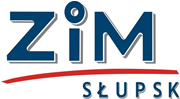 ZAMAWIAJĄCY:ZARZĄD INFRASTRUKTURY MIEJSKIEJ W SŁUPSKUul. Przemysłowa 73, 76-200 Słupsk,który działa w imieniu i na rzecz Miasta Słupsk,Plac Zwycięstwa 3, 76-200 SłupskNumer postępowania nadany przez Zamawiającego:ZP.261.23.2020.ZP3SPECYFIKACJA ISTOTNYCH WARUNKÓW ZAMÓWIENIA(zwana dalej „SIWZ”)W POSTĘPOWANIU O UDZIELENIE ZAMÓWIENIA PUBLICZNEGO PROWADZONYM W TRYBIE PRZETARGU NIEOGRANICZONEGO NA WYKONANIE USŁUGI PN:OPRACOWANIE DOKUMENTACJI TECHNICZNYCH NA POTRZEBY PROGRAMU NA RZECZ ZWIĘKSZENIA SZANS ROZWOJOWYCH ZIEMI SŁUPSKIEJ 2019-2024:Zadanie nr 1 – Opracowanie dokumentacji technicznej dot. przebudowy ulicy Owocowej.Zadanie nr 2 – Opracowanie dokumentacji technicznej dot. przebudowy ulicy Morskiej.Zadanie nr 3 – Opracowanie dokumentacji technicznej dot. przebudowy ulicy Łady - Cybulskiego.Kod CPV:71.32.00.00-7 – Usługi inżynieryjne w zakresie projektowania,71.24.20.00-6 – Przygotowanie przedsięwzięcia i projektu, oszacowanie kosztówZAŁĄCZNIKI:Załącznik nr 1 – Formularz „OFERTA”Załącznik nr 2  	– Oświadczenie Wykonawcy składane na podstawie art. 25a ust. 1 ustawy Pzp dotyczące spełniania warunków udziału w postępowaniuZałącznik nr 3 – Oświadczenie Wykonawcy składane na podstawie art. 25a ust. 1 Ustawy Pzp dotyczące przesłanek wykluczenia z postępowaniaZałącznik nr 4 – Oświadczenie o przynależności lub braku przynależności do tej samej grupy kapitałowej, o której mowa w art. 24 ust. 1 pkt 23 ustawy PzpZałącznik nr 5 – Wykaz wykonanych usługZałącznik nr 6 – Wykaz osóbZałącznik nr 7 – Zobowiązanie do oddania do dyspozycji Wykonawcy niezbędnych zasobów na potrzeby realizacji zamówieniaZałącznik nr 8 – Wzór umowy dla Zadania nr 1, Zadania nr 2 i Zadania nr 3Załącznik nr 9A, 9B i 9C– Mapy poglądowe lokalizacji, odpowiednio dla Zadania nr 1, Zadania nr 2 i Zadania nr 3Załącznik nr 10 – Oświadczenie o wypełnianiu obowiązków informacyjnych przewidzianych w art. 13 lub art. 14 RODO wobec osób fizycznych, od których dane osobowe bezpośrednio lub pośrednio pozyskał WykonawcaNazwa oraz adres ZamawiającegoZarząd Infrastruktury Miejskiej w Słupsku, 76-200 Słupsk, ul. Przemysłowa 73,który  działa w imieniu i na rzecz Miasta Słupsk,Plac Zwycięstwa 3, 76-200 SłupskAdres strony internetowej Zamawiającego: http://www.zimslupsk.comPlatforma zakupowa https://platformazakupowa.pl/pn/zimslupskNumer telefonu: +48 59 841 00 91e-mail: zamowienia@zimslupsk.comTryb udzielania zamówienia:Postępowanie o udzielenie niniejszego zamówienia publicznego na wykonanie usługi pn. Opracowanie dokumentacji technicznych na potrzeby Programu na rzecz zwiększenia szans rozwojowych Ziemi Słupskiej 2019-2024: Zadanie nr 1 – Opracowanie dokumentacji technicznej dot. przebudowy ulicy Owocowej. Zadanie nr 2 – Opracowanie dokumentacji technicznej dot. przebudowy ulicy Morskiej. Zadanie nr 3 – Opracowanie dokumentacji technicznej dot. przebudowy ulicy Łady - Cybulskiego. którego wartość szacunkowa nie przekracza kwoty określonej w przepisach wydanych na podstawie art. 11 ust. 8 ustawy Prawo zamówień publicznych (t.j. Dz.U. z 2019 r. poz. 1843 z późn. zm.) prowadzone jest w trybie przetargu nieograniczonego.  Niniejsza SIWZ wraz ze wszystkimi załącznikami została udostępniona na stronie internetowej Zamawiającego www.zimslupsk.com za pośrednictwem Platformy zakupowej https://platformazakupowa.pl/pn/zimslupsk i pobierana jest samodzielnie przez Wykonawców.Postępowanie o udzielenie niniejszego zamówienia oznaczone jest znakiem sprawy ZP.261.23.2020.ZP3. Zaleca się, aby Wykonawcy porozumiewając się z Zamawiającym powoływali się na ww. znak sprawy.W sprawach nieuregulowanych niniejszą Specyfikacją Istotnych Warunków Zamówienia (SIWZ) stosuje się przepisy ustawy z dnia 29 stycznia 2004 r. Prawo zamówień publicznych (t.j. Dz.U. z 2019 r. poz. 1843 z późn. zm.), odpowiednie przepisy ustawy z dnia 23 kwietnia 1964 r. Kodeks cywilny (t.j. Dz. U. 2019 poz. 1145 z późn.zm),  rozporządzenie Parlamentu Europejskiego i Rady (UE) 2016/679 z dnia 27 kwietnia 2016 r. w sprawie ochrony osób fizycznych w związku z przetwarzaniem danych osobowych i w sprawie swobodnego przepływu takich danych oraz uchylenia dyrektywy 95/46/WE (RODO), ustawy o ochronie danych osobowych z dnia 10 maja 2018 r. (t.j. Dz. U. z 2019 r. poz. 1781) oraz przepisów szczegółowych, rozporządzenie Ministra Rozwoju z dnia 26 lipca 2016 r. w sprawie rodzajów dokumentów, jakich może żądać zamawiający od wykonawcy w postępowaniu o udzielenie zamówienia (Dz. U. z 2016 r. poz. 1126 z późn. zm.) oraz powołane w SIWZ.Zgodnie z art. 14 Ustawy do czynności podejmowanych przez Zamawiającego i Wykonawców w postępowaniu o udzielenie niniejszego zamówienia stosuje się przepisy ustawy z dnia 23 kwietnia 1964 r. – Kodeks cywilny, jeżeli przepisy Ustawy nie stanowią inaczej.Postępowanie o udzielenie niniejszego zamówienia prowadzi się w języku polskim.Ilekroć w Specyfikacji Istotnych Warunków Zamówienia jest mowa o:Specyfikacji lub SIWZ – należy przez to rozumieć niniejszą Specyfikację Istotnych Warunków Zamówienia.Wykonawcy – należy przez to rozumieć osobę fizyczną, osobę prawną albo jednostkę organizacyjną nieposiadającą osobowości prawnej, która ubiega się o udzielenie zamówienia publicznego, złożyła ofertę lub zawarła umowę w sprawie zamówienia publicznego.Zamawiającym – należy przez to rozumieć Zarząd Infrastruktury Miejskiej w Słupsku, 76-200 Słupsk, ul. Przemysłowa 73, który  działa w imieniu i na rzecz Miasta Słupsk, Plac Zwycięstwa 3, 76-200 Słupsk, reprezentowany przez Dyrektora.Umowie o podwykonawstwie – należy przez to rozumieć umowę w formie pisemnej o charakterze odpłatnym, której przedmiotem są usługi, dostawy lub roboty budowlane stanowiące część zamówienia publicznego, zawartą między wybranym przez Zamawiającego Wykonawcą a innym podmiotem (podwykonawcą), a w przypadku zamówień publicznych na roboty budowlane także między podwykonawcą a dalszym podwykonawcą lub między dalszymi podwykonawcami.Ustawie lub ustawie Pzp – należy przez to rozumieć ustawę z dnia 29 stycznia 2004 r. Prawo zamówień publicznych (t.j. Dz.U. z 2019 r. poz. 1843 z późn. zm.).Cenie – należy przez to rozumieć cenę w rozumieniu art. 3 ust. 1 pkt 1 i ust. 2 ustawy z dnia 9 maja 2014 r. o informowaniu o cenach towarów i usług (t.j. Dz.U. z 2019 r. poz. 178).Opis przedmiotu zamówienia:Przedmiotem zamówienia jest wykonanie usługi dotyczącej opracowania dokumentacji technicznych na potrzeby Programu na rzecz zwiększenia szans rozwojowych Ziemi Słupskiej 2019-2024.Zamawiający dopuszcza składanie ofert częściowych na następujące zadania:Zadanie nr 1 – Opracowanie dokumentacji technicznej dot. przebudowy ulicy Owocowej.Zadanie nr 2 – Opracowanie dokumentacji technicznej dot. przebudowy ulicy Morskiej.Zadanie nr 3 - Opracowanie dokumentacji technicznej dot. przebudowy ulicy Łady – Cybulskiego.Oferty można składać w odniesieniu do jednej i/lub dwóch i/lub trzech części zamówienia (zadań). Wspólny słownik zamówień (CPV) – dotyczy wszystkich części:Główny przedmiot CPV: 71.32.00.00-7 Usługi inżynieryjne w zakresie projektowania.Dodatkowy przedmiot CPV: 71.24.20.00-6 Przygotowanie przedsięwzięcia i projektu, oszacowanie kosztów,Zakres przedmiotu zamówienia obejmuje w szczególności:Zadanie nr 1 – Opracowanie dokumentacji technicznej dot. przebudowy ulicy Owocowej.opracowanie projektowe dotyczy ulicy Owocowej na odcinku od ulicy Kaszubskiej do Fińskiej ok. 1075 m.Lokalizacja:miasto – Słupsk, ul. Owocowa; działka nr 44, 56/4, 225, 128, 246 obr. 4 oraz dz. nr 50, 45 obr. 5 (od skrzyżowania z ul. Kaszubską do skrzyżowania z ulicą Fińską),droga klasy L, długości ≈ 1075 mb, powierzchni ok. 12 900 m2,lokalizacja wskazana na załączonej mapie poglądowej lokalizacji, stanowiącej załącznik nr 9A do SIWZ.w dokumentacji projektowej zadania inwestycyjnego należy uwzględnić:branża drogowagruntowna przebudowa jezdni na nawierzchnię bitumiczną;budowa ciągu pieszo-rowerowego;budowa przystanków autobusowych obustronnych w okolicy ulicy Malinowej i na wysokości Gino Rossi wraz z wiatami wg standardu obowiązującego w mieście;sporządzenie z zatwierdzeniem Projektu Stałej Organizacji Ruchu;dokumentacja ZRID (z kompletnym wnioskiem o wydanie decyzji, w tym projekty podziałów nieruchomości).branża sanitarna budowa kolektora deszczowego przez działki nr 128, 246 obr. 4 i 50 i 45 obr. 5, separatora i nowego wylotu zbiornika wodnego na działce 129 w obr. 5 wraz z trzema wypustami do pasów drogowych na północ od ulicy Owocowej (Duńska, Fińska, do Łotewskiej). Kolektor deszczowy powinien umożliwić odbiór wód deszczowych z pasów drogowych Osiedla Owocowe. Projekt kanalizacji powinien uwzględnić rozsączanie i retencję w kolektorach, w celu ograniczenia ilości wody odprowadzanej do zbiornika wodnegouzyskanie decyzji o środowiskowych uwarunkowaniach i pozwolenia wodnoprawnego na wykonanie urządzenia wodnego (wylot);branża zieleni zagospodarowanie zielenią – nasadzenia drzew oraz krzewów, wykonanie trawników oraz montaż ławek i koszy na odpady, o wytyczne wystąpić do Działu Zieleni i Lasów ZIM; zagospodarowanie istniejącej zieleni, niekolidującej z rozbudową w zakresie prac pielęgnacyjnych w ramach uporządkowania zieleni przydrożnej,koszty związane z odtworzeniem zieleńców i ich pielęgnacją powinny znaleźć się w dokumentacji kosztorysowej i przedmiarach;branża elektrycznabudowa oświetlenia ulicznego określić odpowiednią klasę oświetleniową dla przebudowywanej ulicy (niedopuszczalna jest większa niż dwustopniowa różnica porównywalnych klas oświetleniowych dla sąsiadujących obszarów dróg),projektowane oświetlenie powinno optymalnie spełnić założenia norm oświetleniowych dla dobranych klas oświetleniowych poszczególnych elementów drogioświetlenie drogowe należy zaprojektować wskazując rozwiązanie oparte na słupach okrągłych, stalowych ocynkowanych oraz oprawach oświetleniowych typu LED spełniających wymagania certyfikatu ENEC+. Przedstawione rozwiązanie należy przedstawić również w formie elektronicznej w postaci obliczeń fotometrycznych,                      w pliku otwieranym programem Dialux lub Relux,rozstaw, wysokość słupów oraz długość wysięgników powinna być dobrana optymalnie oraz zapewnić odpowiednie prowadzenie wzrokowe dla użytkowników drogi,doświetlacze przejść dla pieszych (jeśli będą wyznaczone). Oprawy zabudowane dla potrzeb doświetlenia przejść dla pieszych i rowerów należy wyposażyć w reduktory mocy sterowane czujnikami ruchu (wzbudzanie automatycznie przez ruch pieszych lub rowerzystów). Należy dobrać rozwiązanie oparte na oprawach LED o asymetrycznym rozsyle światła, tak aby natężenie poziome na przejściu było co najmniej trzykrotnie większe od natężenia oświetlenia definiowanego przez klasę drogisystem sterowania oprawami oparty na komunikacji radiowej między oprawami oraz komunikacji GSM sterownika grupowego z serwerem, umożliwiający regulację strumienia świetlnego zarówno pojedynczej oprawy jak i poszczególnych obwodów z dowolnego komputera podłączonego do sieci Internetasortyment oraz oprawy LED muszą spełniać wymagania określone w Polskich Normach i posiadać aktualne wymagane certyfikaty lub deklaracje zgodności.branża teletechnicznabudowa kanału teletechnicznego 110 mm.Projektant zobowiązany jest sporządzić kompletny wniosek o wydanie zezwolenia na realizację inwestycji drogowej wraz z niezbędnymi projektami podziału nieruchomości przewidzianych do włączenia do pasa drogowego projektowanej drogi.Zadanie nr 2 – Opracowanie dokumentacji technicznej dot. przebudowy ul. Morskiej.opracowanie projektowe dotyczy ulicy Morskiej od skrzyżowania z ulicą Bałtycką (włącznie) do skrzyżowania z ulicą Poniatowskiego (włącznie), długość ok. 355 m.Lokalizacja ulicy:miasto – Słupsk, ul. Morska; działka nr 1914, 159/7 obr. 6; ul. Poniatowskiego dz. nr 1912 obr. 6; ul. Bałtycka dz. nr 160/10, 159/6, 35 obr. 6.droga klasy L, długości ≈ 350 mb, powierzchni ok. 1925,5 m2,lokalizacja wskazana na załączonej mapie poglądowej lokalizacji, stanowiącej załącznik nr 9B do SIWZ.w dokumentacji projektowej zadania inwestycyjnego należy uwzględnić:branża drogowabudowa jezdni bitumicznej o szerokości 5,5 m;budowa dwustronnego chodnika, jednostronnej drogi rowerowej;budowa sygnalizacji świetlnej na skrzyżowaniu z ulicą Poniatowskiego;sporządzenie z zatwierdzeniem Projektu Stałej Organizacji Ruchu;dokumentacja ZRID (z kompletnym wnioskiem o wydanie decyzji, w tym projekty podziałów nieruchomości).branża sanitarnabudowa kanalizacji deszczowej na całej długości;branża zielenizagospodarowanie zielenią – nasadzenia drzew oraz krzewów, wykonanie trawników oraz montaż ławek i koszy na odpady, o wytyczne wystąpić do Działu Zieleni i Lasów ZIM;zagospodarowanie istniejącej zieleni, niekolidującej z rozbudową w zakresie prac pielęgnacyjnych w ramach uporządkowania zieleni przydrożnej,koszty związane z odtworzeniem zieleńców i ich pielęgnacją powinny znaleźć się                        w dokumentacji kosztorysowej i przedmiarach;branża elektryczna budowa oświetlenia ulicznego na całej długości,określić odpowiednią klasę oświetleniową dla przebudowywanej ulicy (niedopuszczalna jest większa niż dwustopniowa różnica porównywalnych klas oświetleniowych dla sąsiadujących obszarów dróg),projektowane oświetlenie powinno optymalnie spełnić założenia norm oświetleniowych dla dobranych klas oświetleniowych poszczególnych elementów drogi,oświetlenie drogowe należy zaprojektować wskazując rozwiązanie oparte na słupach okrągłych, stalowych ocynkowanych oraz oprawach oświetleniowych typu LED spełniających wymagania certyfikatu ENEC+. Przedstawione rozwiązanie należy przedstawić również w formie elektronicznej w postaci obliczeń fotometrycznych,                      w pliku otwieranym programem Dialux lub Relux,rozstaw, wysokość słupów oraz długość wysięgników powinna być dobrana optymalnie oraz zapewnić odpowiednie prowadzenie wzrokowe dla użytkowników drogi,doświetlacze przejść dla pieszych (jeśli będą wyznaczone). Oprawy zabudowane dla potrzeb doświetlenia przejść dla pieszych i rowerów należy wyposażyć w reduktory mocy sterowane czujnikami ruchu (wzbudzanie automatycznie przez ruch pieszych lub rowerzystów). Należy dobrać rozwiązanie oparte na oprawach LED o asymetrycznym rozsyle światła, tak aby natężenie poziome na przejściu było co najmniej trzykrotnie większe od natężenia oświetlenia definiowanego przez klasę drogi,system sterowania oprawami oparty na komunikacji radiowej między oprawami oraz komunikacji GSM sterownika grupowego z serwerem, umożliwiający regulację strumienia świetlnego zarówno pojedynczej oprawy jak i poszczególnych obwodów z dowolnego komputera podłączonego do sieci Internet,asortyment oraz oprawy LED muszą spełniać wymagania określone w Polskich Normach i posiadać aktualne wymagane certyfikaty lub deklaracje zgodności.branża teletechnicznabudowa kanału teletechnicznego 110 mm.Projektant zobowiązany jest sporządzić kompletny wniosek o wydanie zezwolenia na realizację inwestycji drogowej wraz z niezbędnymi projektami podziału nieruchomości przewidzianych do włączenia do pasa drogowego projektowanej drogi.Zadanie nr 3 – Opracowanie dokumentacji technicznej dot. przebudowy ul. Łady - Cybulskiego.opracowanie projektowe dotyczy ulicy Łady – Cybulskiego od odcinka bitumicznego do skrzyżowania z ulicą Hubalczyków, długość ok. 455 m.Lokalizacja ulicy:miasto – Słupsk, ul. Łady-Cybulskiego; działka nr 166/1 obr. 17; ul. Hubalczyków działka nr 725/35 obr. 17.drogi klasy Z, długości ≈ 460 mb, powierzchni ok. 4140 m2,lokalizacja wskazana na załączonej mapie poglądowej lokalizacji, stanowiącej załącznik nr 9C do SIWZ.w dokumentacji projektowej zadania inwestycyjnego należy uwzględnić:branża drogowabudowa jezdni bitumicznej o szerokości 9 m, w tym jednokierunkowe pasy rowerowe, dwustronny chodnik;budowa przystanków autobusowych obustronnych wraz z wiatami wg standardu obowiązującego w mieście;branża sanitarnabudowa kanalizacji deszczowej na całej długości;branża zielenizagospodarowanie zielenią – nasadzenia drzew oraz krzewów, wykonanie trawników oraz montaż ławek i koszy na odpady, nawiązanie projektu do Parku Wschodniego, o wytyczne wystąpić do Działu Zieleni i Lasów ZIM;zagospodarowanie istniejącej zieleni, niekolidującej z rozbudową w zakresie prac pielęgnacyjnych w ramach uporządkowania zieleni przydrożnej,koszty związane z odtworzeniem zieleńców i ich pielęgnacją powinny znaleźć się                        w dokumentacji kosztorysowej i przedmiarach;branża elektryczna budowa oświetlenia ulicznego na całej długości,określić odpowiednią klasę oświetleniową dla przebudowywanych ulic (niedopuszczalna jest większa niż dwustopniowa różnica porównywalnych klas oświetleniowych dla sąsiadujących obszarów dróg),projektowane oświetlenie powinno optymalnie spełnić założenia norm oświetleniowych dla dobranych klas oświetleniowych poszczególnych elementów drogi,oświetlenie drogowe należy zaprojektować wskazując rozwiązanie oparte na słupach okrągłych, stalowych ocynkowanych oraz oprawach oświetleniowych typu LED spełniających wymagania certyfikatu ENEC+. Przedstawione rozwiązanie należy przedstawić również w formie elektronicznej w postaci obliczeń fotometrycznych,                    w pliku otwieranym programem Dialux lub Relux,rozstaw, wysokość słupów oraz długość wysięgników powinna być dobrana optymalnie oraz zapewnić odpowiednie prowadzenie wzrokowe dla użytkowników drogi,doświetlacze przejść dla pieszych (jeśli będą wyznaczone). Oprawy zabudowane dla potrzeb doświetlenia przejść dla pieszych i rowerów należy wyposażyć w reduktory mocy sterowane czujnikami ruchu (wzbudzanie automatycznie przez ruch pieszych lub rowerzystów). Należy dobrać rozwiązanie oparte na oprawach LED o asymetrycznym rozsyle światła, tak aby natężenie poziome na przejściu było co najmniej trzykrotnie większe od natężenia oświetlenia definiowanego przez klasę drogi,system sterowania oprawami oparty na komunikacji radiowej między oprawami oraz komunikacji GSM sterownika grupowego z serwerem, umożliwiający regulację strumienia świetlnego zarówno pojedynczej oprawy jak i poszczególnych obwodów                       z dowolnego komputera podłączonego do sieci Internet,asortyment oraz oprawy LED muszą spełniać wymagania określone w Polskich Normach i posiadać aktualne wymagane certyfikaty lub deklaracje zgodności.branża teletechnicznabudowa kanału teletechnicznego 110 mm.Projektant zobowiązany jest sporządzić kompletny wniosek o wydanie pozwolenia na budowę.Wymagania stawiane Wykonawcy przez Zamawiającego w stosunku do przedmiotu zamówienia dla wszystkich części:Dokumentacja winna spełniać warunki określone w miejscowym planie zagospodarowania przestrzennego odpowiednio dla terenu objętego opracowaniem: Przebudowa ulicy Owocowej „Owocowa B” – Uchwała nr LIII/738/18; Sportowa – Bauera A” – Uchwała nr XLVIII/655/14, Przebudowa ulicy Morskiej „Poniatowskiego C” – Uchwała nr XLV/619/17, Przebudowa ulicy Łady – Cybulskiego „Westerplatte – Hubalczyków – Uchwała nr LI/658/05.Zaleca się, by Wykonawca przeprowadził szczegółową wizję lokalną celem uzyskania wszystkich informacji koniecznych do przygotowania oferty i zawarcia umowy oraz opracowania dokumentacji. Wykonawca ponosi pełną odpowiedzialność za skutki braku lub mylnego rozpoznania warunków realizacji zamówienia. Przed przystąpieniem do prac projektowych Wykonawca wystąpi do ZIM w Słupsku o szczegółowe warunki techniczne do opracowania dokumentacji projektowej i ustali z Zamawiającym założenia wyjściowe.Wykonawca uzyska aktualną mapę do celów projektowych.Projektant w terminie 35 dni od zawarcia umowy musi przedstawić Zamawiającemu wstępną koncepcję rozwiązań projektowych. Koncepcja po uzyskaniu akceptacji Zamawiającego będzie stanowić przedmiot konsultacji społecznych oraz podstawę dla Wykonawcy do kontynuowania dalszych prac projektowych. Na etapie sporządzania dokumentacji projektowej Projektant zobowiązany będzie do uczestnictwa w jednym spotkaniu w ramach konsultacji społecznych, w których przedstawi i omówi przyjęte w koncepcji rozwiązania projektowe i materiałowe oraz udzieli odpowiedzi na zadawane przez uczestników spotkania pytania. W ramach Zamówienia Wykonawca uzyska na rzecz i w imieniu Zamawiającego wszelkie wymagane prawem zgody, opinie i decyzje umożliwiające złożenie wniosku o uzyskanie pozwolenia na budowę. Oryginały ww. dokumentów Wykonawca zobowiązany jest przekazać Zamawiającemu wraz z dokumentacją. Dokumentację projektową projektant zobowiązuje się dostarczyć w wersji elektronicznej edytowalnej na płytach CD/DVD, w formacie pdf, dwg lub dgn - projekt oraz pdf, docx, xls, ath – w przypadku opisów i pozostałych materiałów oraz w formie papierowej, w ilości:Mapa do celów projektowych – 1 egz.Projekt budowlany – 5 egz.Projekt wykonawczy – 5 egz.Kosztorys inwestorski – 2 egz.Przedmiar robót i Kosztorys ofertowy – po 2 egz. Specyfikacje Techniczne Wykonania i Odbioru Robót Budowlanych (STWiORB) – 2 kpl. Zatwierdzony projekt organizacji ruchu drogowego – 5 egz. Informacja dotycząca bezpieczeństwa i ochrony zdrowia (BIOZ), w przypadku gdy jej opracowanie jest wymagane na podstawie odrębnych przepisów. Wszystkie egzemplarze projektu muszą być opatrzone podpisami i oświadczeniami, które wymaga Prawo Budowlane. Dokumentację projektową będącą przedmiotem zamówienia należy wykonać zgodnie z obowiązującymi przepisami w szczególności: ustawy z dnia 7 lipca 1994 r. Prawo budowlane (t.j. Dz. U. z 2020 r. poz. 1333), rozporządzenia Ministra Rozwoju z dnia 11 września 2020 r. w sprawie szczegółowego zakresu i formy projektu budowlanego (Dz. U. z 2020 r. poz. 1609) oraz rozporządzenia Ministra Infrastruktury z dnia 02 września 2004 r. w sprawie szczegółowego zakresu i formy dokumentacji projektowej, specyfikacji technicznych wykonania i odbioru robót budowlanych oraz programu funkcjonalno-użytkowego (t.j. Dz. U. z 2013 r. poz. 1129); rozporządzenia Ministra Infrastruktury z dnia 18 maja 2004 r., w sprawie określenia metod i podstaw sporządzenia kosztorysu inwestorskiego, obliczania planowanych koszów prac projektowych oraz planowanych kosztów prac projektowych oraz planowanych koszów robót budowlanych określonych w programie funkcjonalno – użytkowym (Dz. U. z 2004 r. nr 130, poz. 1389), oraz innymi obowiązującymi normami oraz zasadami wiedzy technicznej.Opracowana dokumentacja projektowa wraz z Kosztorysem inwestorskim, przedmiarem robót/ kosztorysem ofertowym oraz STWiORB, niezbędna do wszczęcia postępowania o udzielenie zamówienia publicznego, posłuży do opisania przedmiotu zamówienia na wykonanie robót budowlanych w ramach zadania inwestycyjnego każdej części.Opisywanie w wykonywanej dokumentacji projektowej rozwiązań technologicznych i zastosowanych materiałów w sposób jednoznaczny i wyczerpujący za pomocą dostatecznie dokładnych i zrozumiałych określeń. W dokumentacji projektowej nie mogą być wskazane nazwy własne, znaki towarowe, patenty lub pochodzenie oraz sformułowania, które mogłyby utrudniać uczciwą konkurencję. W przypadku gdy jest to uzasadnione specyfiką zamówienia i brakiem możliwości precyzyjnego określenia rozwiązań technologicznych oraz materiałów za pomocą dostatecznie dokładnych określeń, Wykonawca może zastosować określenia wskazane w zdaniu poprzednim, pod warunkiem bezwzględnego zamieszczenia zapisu „lub równoważne”, wskazując równocześnie na minimalne wymagania techniczne materiałów lub technologii równoważnych. W przypadku użycia nazw własnych, znaków towarowych, patentów lub pochodzenia oraz sformułowań, które mogłyby utrudnić uczciwą konkurencję, Wykonawca powinien przedłożyć pisemne uzasadnienie ich użycia. Wykonawca na bieżąco z Zamawiającym będzie uzgadniał zastosowanie rozwiązań projektowych w ramach przedmiotu zamówienia danej części, zwłaszcza w zakresie istotnych elementów mających wpływ na koszty związane z realizacją robót budowlanych w oparciu o wykonaną  dokumentację. Dokumentacje powinny zawierać opis materiałów i rozwiązań projektowych za pomocą cech technicznych i jakościowych z zachowaniem Polskich Norm przenoszących normy europejskie lub norm innych państw członkowskich Europejskiego Obszaru Gospodarczego przenoszących te normy.Uzupełnienia, korekty lub wyjaśnienia dotyczące dokumentacji projektowych, będących przedmiotem niniejszego zamówienia zgłoszone przez Zamawiającego i uczestników postępowania na wykonanie robót budowlanych, Wykonawca wykona  nieodpłatnie w ramach zawartej umowy – w terminie wyznaczonym przez Zamawiającego.Wykonawca zapewni kompletne kierownictwo, siłę roboczą, materiały, sprzęt i inne urządzenia niezbędne do prawidłowego wykonania usługi.Organizacja prac podczas wykonywania przedmiotu zamówienia winna odpowiadać wymaganiom określonym w aktualnych przepisach dotyczących bezpieczeństwa i higieny pracy oraz zapewniać prawidłowe wykonanie usługi.Wykonawca zobowiązuje się do starannego, należytego i terminowego wykonywania wymaganych prac i obowiązków w oparciu o przepisy prawne i normy obowiązujące w zakresie przedmiotu zamówienia.Zamawiający nie wymaga zatrudnienia przez Wykonawcę lub podwykonawcę(-ów) osób wykonujących w trakcie realizacji zamówienia na podstawie umowy o pracę na podstawie art. 29 ust. 3a Ustawy, nie przewiduje również wymagań, o których mowa w art. 36 ust. 2 pkt 8a Ustawy. Art. 29 ust. 3a Ustawy dotyczy relacji między wykonawcą/podwykonawcą a pracownikami, zatrudnionymi do realizacji zamówienia. Zastosowanie obowiązku zatrudnienia osób na umowę o pracę nie dotyczy osób pełniących samodzielne funkcje techniczne w budownictwie w rozumieniu ustawy z dnia 7 lipca 1994r. Prawo budowlane (t.j. Dz. U. z 2020 r. poz. 1333), np. wykonujących czynności projektantów, kierowników budów, kierowników robót i inspektorów nadzoru, będących samodzielnymi uczestnikami procesu budowlanego i działającymi samodzielnie.Zamawiający wymaga od Wykonawcy udzielenia gwarancji na dokumentację techniczną stanowiącą przedmiot niniejszego zamówienia (w ramach każdego zadania) na okres nie krótszy niż 24 miesiące, licząc od dnia odbioru końcowego każdego zadania objętego niniejszym zamówieniem.Okres gwarancji na wykonane zamówienie stanowi jedno z kryterium oceny ofert o wadze punktowej 40 i będzie oceniany zgodnie z zasadami wskazanymi w pkt 20 SIWZ.Zamawiający wymaga od Wykonawcy udzielenia rękojmi na dokumentację techniczną stanowiącą przedmiot niniejszego zamówienia (w ramach każdego zadania) na okres 48 miesięcy, licząc od dnia odbioru końcowego każdego zadania objętego niniejszym zamówieniem.Warunki realizacji przedmiotu zamówienia wskazano we wzorze umowy, stanowiącej Załącznik nr 8 do SIWZ.Zamówienia częściowe i oferta wariantowa:Zamawiający dopuszcza możliwość składania ofert częściowych. Oferty można składać w odniesieniu do wszystkich części zamówienia (Zadań).Zamawiający nie dopuszcza składania ofert wariantowych.Treść oferty musi odpowiadać treści Specyfikacji Istotnych Warunków Zamówienia.Informacja o przewidywanych zamówieniach, o których mowa w art. 67 ust. 1 pkt 6:Zamawiający nie przewiduje możliwości udzielenia zamówienia na podstawie art. 67 ust. 1 pkt 6 Ustawy.Termin wykonania zamówienia:Dla Zadania nr 1 – Opracowanie dokumentacji technicznej dot. przebudowy ulicy Owocowej:Wymagany termin przedstawienia Zamawiającemu wstępnej koncepcji rozwiązań projektowych, o której mowa w punkcie 3.5. ppkt 5) niniejszej SIWZ: 35 dni, licząc od dnia zawarcia umowy;Wymagany termin wykonania zamówienia: do dnia 30.09.2021 roku.dla Zadania nr 2 - Opracowanie dokumentacji technicznej dot. przebudowy ulicy Morskiej:Wymagany termin przedstawienia Zamawiającemu wstępnej koncepcji rozwiązań projektowych, o której mowa w punkcie 3.5. ppkt 5) niniejszej SIWZ: 35 dni, licząc od dnia zawarcia umowy;Wymagany termin wykonania zamówienia: do dnia 31.03.2021 roku.dla Zadania nr 3 - Opracowanie dokumentacji technicznej dot. przebudowy ulicy Łady - Cybulskiego:Wymagany termin przedstawienia Zamawiającemu wstępnej koncepcji rozwiązań projektowych, o której mowa w punkcie 3.5. ppkt 5) niniejszej SIWZ: 35 dni, licząc od dnia zawarcia umowy;Wymagany termin wykonania zamówienia: do dnia 31.03.2021 roku.Warunki udziału w postępowaniu:O udzielenie zamówienia mogą ubiegać się Wykonawcy, którzy nie podlegają wykluczeniu oraz spełniają określone przez Zamawiającego warunki udziału w postępowaniu.O udzielenie zamówienia mogą ubiegać się Wykonawcy, którzy spełniają warunki dotyczące zdolności technicznej lub zawodowej:w zakresie składania oferty na Zadanie nr 1, Zadanie nr 2, Zadania nr 3 Zamawiający uzna ten warunek za spełniony, jeżeli Wykonawca wykaże, że wykonał w okresie ostatnich 3 lat przed upływem terminu składania ofert, a jeżeli okres prowadzenia działalności jest krótszy – w tym okresie, jedną usługę (zamówienie) obejmującą swoim zakresem opracowanie dokumentacji projektowej przebudowy i/lub rozbudowy i/lub budowy drogi publicznej klasy min. D lub wyższej, o długości co najmniej 250 m.   w zakresie składania oferty na Zadanie nr 1, Zadanie nr 2, Zadanie nr 3 Zamawiający uzna ten warunek za spełniony, jeżeli Wykonawca wykaże, że dysponuje:jedną osobą – projektantem branży drogowej, posiadającą uprawnienia budowlane do projektowania bez ograniczeń w specjalności drogowej oraz doświadczenie zawodowe przy opracowaniu minimum jednej dokumentacji projektowej inwestycji polegającej na przebudowie i/lub rozbudowie i/lub budowie drogi publicznej;jedną osobą – projektantem branży sanitarnej, posiadającą uprawnienia budowlane do projektowania bez ograniczeń w specjalności sanitarnej oraz doświadczenie zawodowe przy opracowaniu minimum jednej dokumentacji projektowej inwestycji polegającej przebudowie i/lub rozbudowie i/lub budowie odwodnienia drogi publicznej;jedną osobą - projektantem branży elektrycznej, posiadającą uprawnienia budowlane do projektowania bez ograniczeń w specjalności elektrycznej oraz doświadczenie zawodowe przy opracowaniu minimum jednej dokumentacji projektowej inwestycji polegającej na przebudowie i/lub rozbudowie i/lub budowie oświetlenia drogi publicznej,jedną osobą - projektantem branży teletechnicznej, posiadającą uprawnienia budowlane do projektowania bez ograniczeń w specjalności telekomunikacyjnej oraz doświadczenie zawodowe przy opracowaniu minimum jednej dokumentacji projektowej kanalizacji teletechnicznej w ramach przebudowy i/lub rozbudowy i/lub budowy drogi publicznej,jedną osobą – architektem krajobrazu, która opracowała minimum jedną dokumentację projektową inwestycji obejmującej swoim zakresem inwentaryzację zieleni i  nowe nasadzenia zieleni w ramach budowy i/lub przebudowy i/lub rozbudowy drogi publicznej,Zamawiający dopuszcza łączenie funkcji określonych powyżej, pod warunkiem wykazania się wymaganiami określonymi odpowiednio do danej funkcji;Wykonawca może wykazać te same osoby w każdej części zamówienia, na które składa ofertę.Przez uprawnienia budowlane Zamawiający rozumie uprawnienia wydane zgodnie z ustawą z dnia 7 lipca 1994 r. Prawo budowlane lub odpowiadające im ważne uprawnienia wydane na podstawie wcześniej obowiązujących przepisów, lub odpowiadające im uprawnienia budowlane, które zostały wydane obywatelom państw Europejskiego Obszaru Gospodarczego oraz Konfederacji Szwajcarskiej, z zastrzeżeniem art. 12a oraz innych przepisów ustawy Prawo Budowlane oraz ustawy z dnia 22 grudnia 2015 r. o zasadach uznawania kwalifikacji zawodowych nabytych w państwach członkowskich Unii Europejskiej (t.j. Dz. U. z 2020 r. poz. 220).Stosownie do art. 12 ust. 7 ustawy – Prawo budowlane, podstawę do wykonywania samodzielnych funkcji technicznych w budownictwie stanowi m.in. wpis na listę członków właściwej izby samorządu zawodowego, potwierdzony zaświadczeniem wydanym przez tę Izbę.Zgodnie z art. 12a ustawy - Prawo budowlane, samodzielne funkcje techniczne w budownictwie mogą również wykonywać osoby, których odpowiednie kwalifikacje zawodowe zostały uznane na zasadach określonych w przepisach odrębnych.Zamawiający respektuje przy żądaniu dokumentów potwierdzających spełnianie warunków udziału w postępowaniu zasadę wzajemnego uznawania dyplomów, świadectw i innych dokumentów potwierdzających posiadanie uprawnień lub kwalifikacji, zgodnie z polskim prawem.Jeżeli Wykonawca dysponuje osobą posiadającą uprawnienia wskazane w SIWZ, która ma miejsce zamieszkania poza terytorium Rzeczypospolitej Polskiej, musi wykazać, że osoba ta legitymuje się kwalifikacjami odpowiadającymi wymaganym uprawnieniom w kraju zamieszkania, jeśli takie w tym kraju obowiązują z uwzględnieniem prawa do wykonywania określonych zawodów regulowanych lub określonych działalności, jeżeli te kwalifikacje zostały uznane na zasadach przewidzianych w ustawie z dnia 22 grudnia 2015 r. o zasadach uznawania kwalifikacji zawodowych nabytych w państwach członkowskich Unii Europejskiej (t.j. Dz. U z 2020 r. poz. 220).Zamawiający wymaga, aby Wykonawca dysponował ww. potencjałem kadrowym przez cały okres realizacji przedmiotu zamówienia – dotyczy wszystkich części zamówienia.Zgodnie z ustawą o drogach publicznych, drogą publiczną jest droga zaliczona do jednej z kategorii dróg, z której może korzystać każdy, zgodnie z jej przeznaczeniem, z ograniczeniami i wyjątkami określonymi w tej ustawie lub innych przepisach szczególnych.Przesłanki wykluczenia Wykonawców:Z postępowania o udzielenie zamówienia wyklucza się Wykonawcę, w stosunku do którego zachodzi którakolwiek z okoliczności, o których mowa w art. 24 ust. 1 pkt 12-23 Ustawy.Dodatkowo Zamawiający wykluczy Wykonawcę, w stosunku do którego zachodzi okoliczność, o której mowa w art. 24 ust. 5 pkt 1 Ustawy, tj. w stosunku do którego otwarto likwidację, w zatwierdzonym przez sąd układzie w postępowaniu restrukturyzacyjnym jest przewidziane zaspokojenie wierzycieli przez likwidację jego majątku lub sąd zarządził likwidację jego majątku w trybie art. 332 ust. 1 ustawy z dnia 15 maja 2015 r. - Prawo restrukturyzacyjne (t.j. Dz. U. z 2019 r. poz. 243 z późn. zm.) lub którego upadłość ogłoszono, z wyjątkiem Wykonawcy, który po ogłoszeniu upadłości zawarł układ zatwierdzony prawomocnym postanowieniem sądu, jeżeli układ nie przewiduje zaspokojenia wierzycieli przez likwidację majątku upadłego, chyba że sąd zarządził likwidację jego majątku w trybie art. 366 ust. 1 ustawy z dnia 28 lutego 2003 r. - Prawo upadłościowe (t.j. Dz. U. z 2019 r. poz. 498 z późn.zm.).Wykluczenie Wykonawcy następuje zgodnie z art. 24 ust. 7 Ustawy.Wykonawca, który podlega wykluczeniu na podstawie art. 24 ust. 1 pkt 13 i 14 oraz 16-20 Ustawy, lub na podstawie art. 24 ust. 5 pkt 1 Ustawy może przedstawić dowody na to, że podjęte przez niego środki są wystarczające do wykazania jego rzetelności, w szczególności udowodnić naprawienie szkody wyrządzonej przestępstwem lub przestępstwem skarbowym, zadośćuczynienie pieniężne za doznaną krzywdę lub naprawianie szkody, wyczerpujące wyjaśnienie stanu faktycznego oraz współpracę z organami ścigania oraz podjęcie konkretnych środków technicznych, organizacyjnych i kadrowych, które są odpowiednie dla zapobiegania dalszym przestępstwom lub przestępstwom skarbowym lub nieprawidłowemu postępowaniu Wykonawcy. Regulacji, o której mowa w zdaniu pierwszym nie stosuje się, jeżeli wobec Wykonawcy, będącego podmiotem zbiorowym, orzeczono prawomocnym wyrokiem sądu zakaz ubiegania się o udzielenie zamówienia oraz nie upłynął określony w tym wyroku okres obowiązywania tego zakazu.Wykonawca nie podlega wykluczeniu, jeżeli Zamawiający, uwzględniając wagę i szczególne okoliczności czynu Wykonawcy, uzna za wystarczające dowody przedstawione na podstawie pkt 8.4. SIWZ.W przypadkach, o których mowa w art. 24 ust. 1 pkt 19 ustawy Pzp, przed wykluczeniem Wykonawcy, Zamawiający zapewni temu Wykonawcy możliwość udowodnienia, że jego udział w przygotowaniu postępowania o udzielenie zamówienia nie zakłóci konkurencji. Zamawiający wskazuje w protokole sposób zapewnienia konkurencji.Zamawiający może wykluczyć Wykonawcę na każdym etapie postępowania o udzielenie zamówienia.Wykaz oświadczeń lub dokumentów, potwierdzających spełnianie warunków udziału w postępowaniu oraz brak podstaw wykluczenia:Do oferty sporządzonej w oparciu o formularz „OFERTA”, stanowiący Załącznik nr 1 do SIWZ należy dołączyć w formie pisemnej aktualne na dzień składania ofert:oświadczenie Wykonawcy składane na podstawie art. 25a ust. 1 ustawy Pzp w związku z art. 22 ust. 1 pkt 2 ustawy Pzp dotyczące spełniania warunków udziału w postępowaniu, stanowiące Załącznik nr 2 do SIWZ,oświadczenie Wykonawcy składane na podstawie art. 25a ust. 1 ustawy Pzp w związku z art. 24 ust. 1 pkt 12-22 oraz art. 24 ust. 5 pkt 1 ustawy Pzp dotyczące przesłanek wykluczenia z postępowania, stanowiące Załącznik nr 3 do SIWZ.Wykonawca w terminie do 3 dni od dnia zamieszczenia na stronie internetowej informacji, o której mowa w art. 86 ust. 5 ustawy Pzp, przekazuje Zamawiającemu za pośrednictwem operatora pocztowego w rozumieniu ustawy z dnia 23 listopada 2012 r. – Prawo pocztowe (t.j. Dz. U. z 2018r. poz. 2188 z późn. zm.),  osobiście, za pośrednictwem posłańca lub za pośrednictwem formularza Wyślij wiadomość zamieszczonego na stronie https://platformazakupowa.pl/pn/zimslupsk oświadczenie o przynależności lub braku przynależności do tej samej grupy kapitałowej, o której mowa w art. 24 ust. 1 pkt 23 ustawy Pzp. Wraz ze złożeniem oświadczenia, Wykonawca może przedstawić dowody, że powiązania z innym Wykonawcą nie prowadzą do zakłócenia konkurencji w postępowaniu o udzielenie zamówienia. Propozycję treści oświadczenia stanowi Załącznik nr 4 do SIWZ.Wykonawca, który powołuje się na zasoby innych podmiotów, w celu wykazania braku istnienia wobec nich podstaw wykluczenia oraz spełniania, w zakresie, w jakim powołuje się na ich zasoby, warunków udziału w postępowaniu zamieszcza informacje o tych podmiotach  w oświadczeniach, o których mowa w pkt 9.1. SIWZ.Wykonawca, który zamierza powierzyć wykonanie części zamówienia podwykonawcom, w celu wykazania braku istnienia wobec nich podstaw wykluczenia z udziału w postępowaniu zamieszcza informacje o podwykonawcach w oświadczeniach, o których mowa w pkt 9.1. SIWZ.W przypadku wspólnego ubiegania się o zamówienie przez wykonawców oświadczenia, o których mowa w pkt 9.1. SIWZ składa każdy z wykonawców wspólnie ubiegających się o zamówienie. Dokumenty te potwierdzają spełnianie warunków udziału w postępowaniu oraz brak podstaw wykluczenia w zakresie, w którym każdy z wykonawców wykazuje spełnianie warunków udziału w postępowaniu oraz brak podstaw wykluczenia.Wykonawca, którego oferta została najwyżej oceniona, na wezwanie Zamawiającego w wyznaczonym terminie nie krótszym niż 5 dni, składa aktualne na dzień złożenia oświadczeń lub dokumentów potwierdzających okoliczności, o których mowa w art. 25 ust. 1 Ustawy w zakresie:potwierdzenia spełniania warunków udziału w postępowaniu:wykaz usług wykonanych, w okresie ostatnich 3 lat przed upływem składania ofert, a jeżeli okres prowadzenia działalności jest krótszy – w tym okresie, wraz z podaniem ich wartości, przedmiotu, dat wykonania i podmiotów, na rzecz których usługi zostały wykonane, zgodnie z treścią załącznika nr 5 do SIWZ, oraz załączeniem dowodów określających czy te usługi zostały wykonane należycie, przy czym dowodami, o których mowa, są referencje bądź inne dokumenty wystawione przez podmiot, na rzecz którego usługi były wykonywane, a jeżeli z uzasadnionej przyczyny o obiektywnym charakterze Wykonawca nie jest w stanie uzyskać tych dokumentów – oświadczenie Wykonawcy,wykaz osób, skierowanych przez Wykonawcę do realizacji zamówienia publicznego, w szczególności odpowiedzialnych za świadczenie usług, kontrolę jakości lub kierowanie robotami budowlanymi, wraz z informacjami na temat ich kwalifikacji zawodowych, uprawnień, doświadczenia i wykształcenia niezbędnych do wykonania zamówienia publicznego, a także zakresu wykonywanych przez nie czynności oraz informacją o podstawie do dysponowania tymi osobami, zgodnie z treścią załącznika nr 6 do SIWZ.potwierdzenia braku podstaw do wykluczenia Wykonawcy z udziału w postępowaniu:odpis z właściwego rejestru lub centralnej ewidencji i informacji o działalności gospodarczej, jeżeli odrębne przepisy wymagają wpisu do rejestru lub ewidencji, w celu potwierdzenia braku podstaw wykluczenia na podstawie art. 24 ust. 5 pkt 1 ustawy Pzp.Jeżeli wykaz, oświadczenia lub inne złożone przez Wykonawcę dokumenty budzą wątpliwości Zamawiającego, może on zwrócić się bezpośrednio do właściwego podmiotu, na rzecz którego roboty budowlane były wykonane, o dodatkowe informacje lub dokumenty w tym zakresie.Jeżeli jest to niezbędne do zapewnienia odpowiedniego przebiegu postępowania o udzielenie zamówienia, Zamawiający może na każdym etapie postępowania wezwać wykonawców do złożenia wszystkich lub niektórych oświadczeń lub dokumentów potwierdzających, że nie podlegają wykluczeniu, spełniają warunki udziału w postępowaniu lub kryteria selekcji, a jeżeli zachodzą uzasadnione podstawy do uznania, że złożone uprzednio oświadczenia lub dokumenty nie są już aktualne, do złożenia aktualnych oświadczeń lub dokumentów.Zgodnie z art. 24aa ustawy Pzp Zamawiający może, w postępowaniu prowadzonym w trybie przetargu nieograniczonego, najpierw dokonać oceny ofert, a następnie zbadać, czy Wykonawca, którego oferta została oceniona jako najkorzystniejsza, nie podlega wykluczeniu oraz spełnia warunki udziału w postępowaniu.Jeżeli Wykonawca ma siedzibę lub miejsce zamieszkania poza terytorium Rzeczypospolitej Polskiej, zamiast dokumentu, o którym mowa w pkt 9.6. ppkt 2a) SIWZ składa dokument lub dokumenty wystawione w kraju, w którym Wykonawca ma siedzibę lub miejsce zamieszkania, potwierdzające odpowiednio, że nie otwarto jego likwidacji ani nie ogłoszono upadłości, wystawione nie wcześniej niż 6 miesięcy przed upływem terminu składania ofert.Jeżeli w kraju, w którym Wykonawca ma siedzibę lub miejsce zamieszkania lub miejsce zamieszkania ma osoba, której dokument dotyczy, nie wydaje się dokumentów, o których mowa w pkt 9.10 SIWZ, zastępuje się je dokumentem zawierającym odpowiednio oświadczenie Wykonawcy, ze wskazaniem osoby albo osób uprawnionych do jego reprezentacji, lub oświadczenie osoby, której dokument miał dotyczyć, złożone przed notariuszem lub organem sądowym, administracyjnym albo organem samorządu zawodowego lub gospodarczego właściwym ze względu na siedzibę lub miejsce zamieszkania Wykonawcy lub miejsce zamieszkania tej osoby. Dokument powinien być wystawiony nie wcześniej niż 6 miesięcy przed upływem terminu składania ofert.W przypadku wątpliwości co do treści dokumentu złożonego przez Wykonawcę, Zamawiający może zwrócić się do właściwych organów odpowiednio kraju, w którym Wykonawca ma siedzibę lub miejsce zamieszkania lub miejsce zamieszkania ma osoba, której dokument dotyczy, o udzielenie niezbędnych informacji dotyczących tego dokumentu.Informacja dla Wykonawców polegających na zasobach innych podmiotów, na zasadach określonych w art. 22a ustawy Pzp oraz zamierzających powierzyć wykonanie części zamówienia podwykonawcom:Wykonawca może w celu potwierdzenia spełniania warunków udziału w postępowaniu, w stosownych sytuacjach oraz w odniesieniu do konkretnego zamówienia, lub jego części, polegać na zdolnościach technicznych lub zawodowych lub sytuacji finansowej lub ekonomicznej innych podmiotów, niezależnie od charakteru prawnego łączących go z nimi stosunków prawnych.Wykonawca, który polega na zdolnościach lub sytuacji innych podmiotów, musi udowodnić Zamawiającemu, że realizując zamówienie, będzie dysponował niezbędnymi zasobami tych podmiotów, w szczególności przedstawiając zobowiązanie tych podmiotów do oddania mu do dyspozycji niezbędnych zasobów na potrzeby realizacji zamówienia – Załącznik nr 7 do SIWZ.Zamawiający oceni, czy udostępniane Wykonawcy przez inne podmioty zdolności techniczne lub zawodowe lub ich sytuacja zawodowa lub ekonomiczna, pozwalają na wykazanie przez Wykonawcę spełniania warunków udziału w postępowaniu oraz zbada, czy nie zachodzą wobec tego podmiotu podstawy wykluczenia, o których mowa w art. 24 ust. 1 pkt 13-22 oraz art. 24 ust. 5 pkt 1 Ustawy.W odniesieniu do warunków dotyczących wykształcenia, kwalifikacji zawodowych lub doświadczenia, wykonawcy mogą polegać na zdolnościach innych podmiotów, jeżeli podmioty te realizują roboty budowlane lub usługi, do realizacji których te zdolności są wymagane.Zamawiający żąda od Wykonawcy, który polega na zdolnościach lub sytuacji innych podmiotów na zasadach określonych w art. 22a Ustawy, przedstawienia w odniesieniu do tych podmiotów dokumentów wymienionych w pkt 9.6. ppkt 2 lit. a) SIWZ.Jeżeli zdolności techniczne lub zawodowe lub sytuacja ekonomiczna lub finansowa, podmiotu, o którym mowa w pkt 10.1. SIWZ nie potwierdzają spełnienia przez Wykonawcę warunków udziału w postępowaniu lub zachodzą wobec tych podmiotów podstawy wykluczenia, Zamawiający żąda, aby Wykonawca w terminie określonym przez Zamawiającego:zastąpił ten podmiot innym podmiotem lub podmiotami lubzobowiązał się do osobistego wykonania odpowiedniej części zamówienia, jeżeli wykaże zdolności techniczne lub zawodowe lub sytuację finansową lub ekonomiczną, o których mowa w pkt 10.1. SIWZ.W celu oceny, czy Wykonawca polegając na zdolnościach lub sytuacji innych podmiotów na zasadach określonych w art. 22a Ustawy, będzie dysponował niezbędnymi zasobami w stopniu umożliwiającym należyte wykonanie zamówienia publicznego oraz oceny, czy stosunek łączący Wykonawcę z tymi podmiotami gwarantuje rzeczywisty dostęp do ich zasobów, Zamawiający może żądać dokumentów, które określają w szczególności:zakres dostępnych Wykonawcy zasobów innego podmiotu,sposób wykorzystania zasobów innego podmiotu, przez Wykonawcę, przy wykonywaniu zamówienia publicznego,zakres i okres udziału innego podmiotu przy wykonywaniu zamówienia publicznego,czy podmiot, na zdolnościach którego Wykonawca polega w odniesieniu do warunków udziału w postępowaniu dotyczących wykształcenia, kwalifikacji zawodowych lub doświadczenia, zrealizuje roboty budowlane lub usługi, których wskazane zdolności dotyczą.Wykonawca, który powołuje się na zasoby innych podmiotów, w celu wykazania braku istnienia wobec nich podstaw wykluczenia oraz spełniania, w zakresie, w jakim powołuje się na ich zasoby, warunków udziału w postępowaniu, zamieszcza informacje o tych podmiotach w oświadczeniach, o których mowa w pkt 9.1. SIWZ.Informacja dla wykonawców wspólnie ubiegających się o udzielenie zamówienia:W przypadku wykonawców wspólnie ubiegających się o udzielenie zamówienia, zgodnie z art. 23 ust. 2 ustawy Pzp, wykonawcy ustanawiają pełnomocnika do reprezentowania ich w postępowaniu o udzielenie zamówienia albo reprezentowania w postępowaniu i zawarcia umowy w sprawie zamówienia publicznego. W takim przypadku należy dołączyć pełnomocnictwo do reprezentowania wszystkich wykonawców wspólnie ubiegających się o udzielenie zamówienia.W przypadku wspólnego ubiegania się o zamówienie przez wykonawców, oświadczenia sporządzone odpowiednio według Załącznika nr 2 i nr 3 do SIWZ składa każdy z wykonawców wspólnie ubiegających się o zamówienie. Dokumenty te potwierdzają spełnianie warunków udziału w postępowaniu oraz brak podstaw wykluczenia w zakresie, w którym każdy z wykonawców wykazuje spełnianie warunków udziału w postępowaniu oraz brak podstaw wykluczenia.W przypadku wspólnego ubiegania się o udzielenie zamówienia przez wykonawców oświadczenie o przynależności lub braku przynależności do tej samej grupy kapitałowej, o którym mowa w pkt 9.2. SIWZ składa każdy z wykonawców.Jeżeli oferta wykonawców wspólnie ubiegających się o udzielenie zamówienia, została wybrana, Zamawiający żąda przed zawarciem umowy w sprawie zamówienia publicznego umowy regulującej współpracę tych wykonawców.Podwykonawstwo:Zgodnie z art. 36a ust. 1 ustawy Pzp Wykonawca może powierzyć wykonanie części zamówienia podwykonawcy.Na podstawie art. 36b ust. 1 ustawy Pzp Zmawiający żąda wskazania przez Wykonawcę w ofercie części zamówienia, których wykonanie zamierza powierzyć podwykonawcom, i podania przez Wykonawcę firm podwykonawców, o ile są znane.W przypadku zamówień na roboty budowlane lub usługi, które mają być wykonane w miejscu podlegającym bezpośredniemu nadzorowi Zamawiającego, Zamawiający żąda, aby przed przystąpieniem do wykonania zamówienia Wykonawca, o ile są już znane, podał nazwy albo imiona i nazwiska oraz dane kontaktowe podwykonawców i osób do kontaktu z nimi, zaangażowanych w takie roboty budowlane lub usługi. Wykonawca zawiadamia Zamawiającego o wszelkich zmianach danych, o których mowa w zdaniu pierwszym, w trakcie realizacji zamówienia, a także przekazuje informacje na temat nowych podwykonawców, którym w późniejszym okresie zamierza powierzyć realizację robót budowlanych lub usług.Jeżeli zmiana albo rezygnacja z podwykonawcy dotyczy podmiotu, na którego zasoby Wykonawca powoływał się, na zasadach określonych w art. 22a ust. 1 ustawy Pzp, w celu wykazania spełniania warunków udziału w postępowaniu lub kryteriów selekcji, Wykonawca jest zobowiązany wykazać Zamawiającemu, iż proponowany inny podwykonawca lub Wykonawca samodzielnie spełnia je w stopniu nie mniejszym niż podwykonawca, na którego zasoby wykonawca powoływał się w trakcie postępowania o udzielenie zamówienia.Informacje o sposobie porozumiewania się Zamawiającego z Wykonawcami oraz przekazywania oświadczeń lub dokumentów a także wskazanie osób uprawnionych do porozumiewania się z wykonawcami:Postępowanie o udzielenie zamówienia prowadzi się z zachowaniem formy pisemnej.Niniejsze postępowanie prowadzone jest w języku polskim.Komunikacja między Zamawiającym a Wykonawcami, w szczególności składanie dokumentów, oświadczeń, wniosków (innych niż wnioski o dopuszczenie do udziału w postępowaniu), zawiadomień, zapytań oraz przekazywanie informacji odbywa się zgodnie z wyborem Zamawiającego za pośrednictwem operatora pocztowego w rozumieniu ustawy z dnia 23 listopada 2012 r. – Prawo pocztowe (t.j. Dz. U. z 2018 r. poz. 2188 z późn. zm.),  osobiście, za pośrednictwem posłańca lub przy użyciu środków komunikacji elektronicznej w rozumieniu ustawy z dnia 18 lipca 2002 r. o świadczeniu usług drogą elektroniczną (t.j. Dz. U. z 2020 r. poz. 344) lub elektronicznie za pośrednictwem dostępnej na stronie Zamawiającego Platformy zakupowej https://platformazakupowa.pl/pn/zimslupsk i formularza Wyślij wiadomość dostępnego na stronie dotyczącej danego postępowania.Jeżeli Zamawiający lub Wykonawca przekazują oświadczenia, wnioski, zawiadomienia oraz informacje przy użyciu środków komunikacji elektronicznej w rozumieniu ustawy z dnia 18 lipca 2002 r. o świadczeniu usług drogą elektroniczną, każda ze stron na żądanie drugiej strony niezwłocznie potwierdza fakt ich otrzymania. W przypadku niewywiązania się przez Wykonawcę z powyższego obowiązku, Zamawiający domniema, iż pismo wysłane przez Zamawiającego na adres e-mail wskazany przez Wykonawcę zostało mu doręczone w sposób umożliwiający zapoznanie się z jego treścią.Komunikacja poprzez Wyślij wiadomość, umożliwia dodanie do treści wysyłanej wiadomości plików lub spakowanego katalogu (załączników). Występuje limit objętości plików lub spakowanych folderów do ilości 10 plików lub spakowanych folderów przy maksymalnej wielkości 150 MB.W sytuacjach awaryjnych np. w przypadku niedziałania platformazakupowa.pl Zamawiający może również komunikować się z Wykonawcami za pomocą innych form komunikacji określonych w Ogłoszeniu o zamówieniu lub SIWZ.Dokumenty elektroniczne, oświadczenia lub elektroniczne kopie dokumentów lub oświadczeń składane są przez Wykonawcę za pośrednictwem przycisku Wyślij wiadomość jako załączniki.Dodatkowo Wykonawca otrzyma powiadomienia tj. wiadomości e-mail dotyczące komunikatów w sytuacji, gdy Zamawiający opublikuje informacje publiczne lub spersonalizowaną wiadomość zwaną prywatną korespondencją.Warunkiem otrzymania powiadomień systemowych platformazakupowa.pl zgodnie z pkt. 13.8.  SIWZ jest wcześniejsze poinformowanie przez Zamawiającego o postępowaniu, złożenie oferty lub wniosku jak i wystosowanie wiadomości przez Wykonawcę w obrębie postępowania, na którą otrzyma odpowiedź.Wykonawca ma obowiązek sprawdzania informacji zamieszczonych w informacjach publicznych w Formularzu składania oferty lub wniosku, gdyż pomimo wysyłania powiadomień mailowych mogą one ulec awarii lub wiadomość może trafić do folderu Spam.Za datę przekazania składanych dokumentów, oświadczeń, wniosków (innych niż wnioski o dopuszczenie do udziału w postępowaniu), zawiadomień, zapytań oraz przekazywanie informacji uznaje się kliknięcie przycisku Wyślij wiadomość po których pojawi się komunikat, że wiadomość została wysłana do Zamawiającego.Sposób sporządzania dokumentów w postaci papierowej i elektronicznych, oświadczeń lub elektronicznych kopii dokumentów lub oświadczeń musi być zgodny z wymaganiami określonymi w:Rozporządzeniu Prezesa Rady Ministrów z dnia 27 czerwca 2017 r. w sprawie użycia środków komunikacji elektronicznej w postępowaniu o udzielenie zamówienia publicznego oraz udostępniania i przechowywania dokumentów elektronicznych,Rozporządzeniu Prezesa Rady Ministrów z dnia 17 października 2018 r. zmieniające rozporządzenie w sprawie użycia środków komunikacji elektronicznej w postępowaniu o udzielenie zamówienia publicznego oraz udostępniania i przechowywania dokumentów elektronicznych,Rozporządzeniu Prezesa Rady Ministrów z dnia 24 grudnia 2019 r. zmieniające rozporządzenie w sprawie użycia środków komunikacji elektronicznej w postępowaniu o udzielenie zamówienia publicznego oraz udostępniania i przechowywania dokumentów elektronicznych,Rozporządzeniu Ministra Rozwoju z dnia 26 lipca 2016 r. w sprawie rodzajów dokumentów, jakich może żądać Zamawiający od Wykonawcy w postępowaniu o udzielenie zamówienia,Rozporządzeniu Ministra Przedsiębiorczości i Technologii z dnia 16 października 2018 r. zmieniające rozporządzenie w sprawie rodzajów dokumentów, jakich może żądać Zamawiający od Wykonawcy w postępowaniu o udzielenie zamówienia,Rozporządzeniu Ministra Rozwoju z dnia 16 grudnia 2019 r. zmieniające rozporządzenie zmieniające w sprawie rodzajów dokumentów, jakich może żądać Zamawiający od Wykonawcy w postępowaniu o udzielenie zamówienia.Dokumenty lub oświadczenia, o których mowa w rozporządzeniu w sprawie rodzajów dokumentów, jakich może żądać zamawiający od wykonawcy w postępowaniu o udzielenie zamówienia:w postaci papierowej – składane są w oryginale lub kopii poświadczonej za zgodność z oryginałem,w postaci elektronicznej - składane są w oryginale w postaci dokumentu elektronicznego lub w elektronicznej kopii dokumentu lub oświadczenia poświadczonej za zgodność z oryginałem.Poświadczenia za zgodność z oryginałem dokonuje odpowiednio Wykonawca, podmiot, na którego zdolnościach lub sytuacji polega Wykonawca, wykonawcy wspólnie ubiegający się o udzielenie zamówienia publicznego albo podwykonawca, w zakresie dokumentów lub oświadczeń, które każdego z nich dotyczą.Poświadczenie za zgodność z oryginałem następuje poprzez opatrzenie kopii dokumentu lub kopii oświadczenia, o której mowa w pkt 13.13. SIWZ, sporządzonych w postaci papierowej, własnoręcznym podpisem.Poświadczenie za zgodność z oryginałem elektronicznej kopii dokumentu lub oświadczenia, o której mowa w pkt 13.13. SIWZ, następuje przy użyciu kwalifikowanego podpisu elektronicznego.Jeżeli oryginał dokumentu lub oświadczenia, o którym mowa w art. 25 ust. 1 ustawy Pzp, lub inne dokumenty lub oświadczenia składane w postępowaniu o udzielenie zamówienia, nie zostały sporządzone w postaci dokumentu elektronicznego, Wykonawca może sporządzić i przekazać elektroniczną kopię posiadanego dokumentu lub oświadczenia.W przypadku przekazywania przez Wykonawcę elektronicznej kopii dokumentu lub oświadczenia, opatrzenie jej kwalifikowanym podpisem elektronicznym przez Wykonawcę albo odpowiednio przez podmiot, na którego zdolnościach lub sytuacji polega Wykonawca na zasadach określonych w art. 22a ustawy Pzp, albo przez podwykonawcę jest równoznaczne z poświadczeniem elektronicznej kopii dokumentu lub oświadczenia za zgodność z oryginałem.W przypadku przekazywania przez Wykonawcę dokumentu elektronicznego w formacie poddającym dane kompresji, opatrzenie pliku zawierającego skompresowane dane kwalifikowanym podpisem elektronicznym jest równoznaczne z poświadczeniem przez Wykonawcę za zgodność z oryginałem wszystkich elektronicznych kopii dokumentów zawartych w tym pliku, z wyjątkiem kopii poświadczonych odpowiednio przez innego Wykonawcę ubiegającego się wspólnie z nim o udzielenie zamówienia, przez podmiot, na którego zdolnościach lub sytuacji polega Wykonawca, albo przez podwykonawcę.Zamawiający może żądać przedstawienia oryginału lub notarialnie poświadczonej kopii dokumentów lub oświadczeń, o których mowa w rozporządzeniu w sprawie rodzajów dokumentów, jakich może żądać zamawiający od wykonawcy w postępowaniu o udzielenie zamówienia, wyłącznie wtedy, gdy złożona kopia jest nieczytelna lub budzi wątpliwości co do jej prawdziwości.Dokumenty lub oświadczenia, o których mowa w rozporządzeniu w sprawie rodzajów dokumentów, jakich może żądać zamawiający od wykonawcy w postępowaniu o udzielenie zamówienia, sporządzone w języku obcym są składane wraz z tłumaczeniem na język polski.Oferty oraz oświadczenie, o którym mowa w art. 25a ustawy Pzp, składa się pod rygorem nieważności w formie pisemnej - w postaci papierowej lub w postaci elektronicznej, opatrzone odpowiednio własnoręcznym podpisem albo kwalifikowanym podpisem elektronicznym.Wyjaśnienia treści SIWZ:Wykonawca może zwrócić się do Zamawiającego o wyjaśnienie treści SIWZ. Zamawiający jest obowiązany udzielić wyjaśnień niezwłocznie, jednak nie później niż na 2 dni przed upływem terminu składania ofert, pod warunkiem, że wniosek o wyjaśnienie treści specyfikacji istotnych warunków zamówienia wpłynął do Zamawiającego nie później niż do końca dnia, w którym upływa połowa wyznaczonego terminu składania ofert,jeżeli wniosek o wyjaśnienie treści specyfikacji istotnych warunków zamówienia wpłynął po upływie terminu składania wniosku, o którym mowa w ppkt 1 lub dotyczy udzielonych wyjaśnień, Zamawiający może udzielić wyjaśnień albo pozostawić wniosek bez rozpoznania,przedłużenie terminu składania ofert nie wpływa na bieg terminu składania wniosku, o którym mowa w ppkt 1,treść zapytań wraz z wyjaśnieniami Zamawiający przekazuje Wykonawcom, którym przekazał SIWZ, bez ujawniania źródła zapytania oraz zamieszcza na stronie internetowej, na której zamieszczono SIWZ - Platforma zakupowa https://platformazakupowa.pl/pn/zimslupsk, bez ujawniania źródła zapytania,w uzasadnionych przypadkach Zamawiający może w każdym czasie przed upływem terminu składania ofert zmienić treść specyfikacji istotnych warunków zamówienia. Dokonaną w ten sposób zmianę Zamawiający udostępnia na stronie internetowej, na której zamieszczono SIWZ - Platforma zakupowa https://platformazakupowa.pl/pn/zimslupskWykonawcy związani są wszelkimi zmianami i wyjaśnieniami do specyfikacji istotnych warunków zamówienia zamieszczonymi na stronie internetowej Zamawiającego. W związku z powyższym Zamawiający zaleca bieżące monitorowanie strony internetowej, na której zamieszczono SIWZ - Platforma zakupowa https://platformazakupowa.pl/pn/zimslupsk w celu zapoznania się z ewentualnymi odpowiedziami na zapytania do SIWZ bądź wyjaśnieniami SIWZ lub wprowadzonymi zmianami do SIWZ.Osoby uprawnione do porozumiewania się z Wykonawcami:w zakresie przedmiotu zamówienia:p. Tomasz Orłowski – Kierownik Działu Eksploatacji i Inwestycji ZIM w Słupsku.p. Mariusz Piotrowski – Inspektor Działu Eksploatacji i Inwestycji ZIM w Słupsku,w zakresie procedury zamówień publicznych:p. Emanuela Sowińska - Kierownik Działu Zamówień Publicznych ZIM w Słupsku,p. Ludmiła Wiczkowska –Specjalista Działu Zamówień Publicznych ZIM w Słupsku.Tel. 59/ 841 00 91, e-mail: zamowienia@zimslupsk.com Platforma zakupowa https://platformazakupowa.pl/pn/zimslupskWymagania dotyczące wadium:Wykonawca przystępujący do przetargu jest zobowiązany wnieść wadium w wysokości: Zadanie nr 1 – 1.000,00 zł (jeden tysiąc złotych 00/100),Zadanie nr 2 – 400,00 zł (czterysta złotych 00/100),Zadanie nr 3 – 850,00 zł (osiemset pięćdziesiąt złotych 00/100),Wadium wnosi się przed upływem terminu składania ofert. Wadium musi obejmować cały okres związania ofertą.Wadium może być wniesione w jednej lub kilku następujących formach:pieniądzu,poręczeniach bankowych, lub poręczeniach spółdzielczej kasy oszczędnościowo-kredytowej, z tym że poręczenie kasy jest zawsze poręczeniem pieniężnym,gwarancjach bankowych,gwarancjach ubezpieczeniowych,poręczeniach udzielanych przez podmioty, o których mowa w art. 6b ust. 5 pkt 2 ustawy z dnia 9 listopada 2000 r. o utworzeniu Polskiej Agencji Rozwoju Przedsiębiorczości (Dz. U. z 2019 r. poz. 310, z późn. zm.).Wadium w formie pieniężnej należy wnieść przelewem na rachunek bankowy Zamawiającego: 39 1140 1153 0000 2179 2400 1003.Wadium wniesione w pieniądzu Zamawiający przechowuje na rachunku bankowym.W przypadku wadium wniesionego w formie innej niż pieniężna:w postaci papierowej – oryginał dokumentu wniesienia wadium należy złożyć wraz z ofertą w oddzielnej kopercie. Opakowanie z wadium powinno być oznaczone nazwą i adresem Wykonawcy oraz napisem: Wadium do postępowania na wykonanie usługi pn. „Opracowanie dokumentacji technicznych na potrzeby Programu na rzecz zwiększenia szans rozwojowych Ziemi Słupskiej 2019-2024: Zadanie nr 1 – Opracowanie dokumentacji technicznej dot. przebudowy ulicy Owocowej. Zadanie nr 2 – Opracowanie dokumentacji technicznej dot. przebudowy ulicy Morskiej. Zadanie nr 3 – Opracowanie dokumentacji technicznej dot. przebudowy ulicy Łady - Cybulskiego – Zadanie nr ……………………..”. Znak sprawy: ZP.261.23.2020.ZP3.w postaci elektronicznej – oryginał dokumentu wniesienia wadium, tj. opatrzonego kwalifikowanym podpisem elektronicznym osób upoważnionych do jego wystawienia należy złożyć w formie elektronicznej wraz z ofertą.Wadium wniesione w formie innej niż pieniądz musi obejmować odpowiedzialność za wszystkie przypadki powodujące utratę wadium przez Wykonawcę określone w art. 46 ust. 4a i 5 Ustawy.Z treści gwarancji musi wynikać bezwarunkowe i na każde żądanie zgłoszone przez Zamawiającego w terminie związania ofertą, zobowiązanie Gwaranta do wypłaty Zamawiającemu pełnej kwoty wadium w okolicznościach określonych w art. 46 ust. 4a i ust. 5 Ustawy.Wadium należy wnieść przed upływem terminu składania ofert, przy czym wadium wniesione w pieniądzu za pomocą przelewu bankowego Zamawiający będzie uważał za skuteczne tylko wówczas, gdy bank prowadzący rachunek Zamawiającego potwierdzi, że otrzymał taki przelew przed upływem terminu składania ofert.Zamawiający zwraca wadium wszystkim Wykonawcom niezwłocznie po wyborze oferty najkorzystniejszej lub unieważnieniu postępowania, z wyjątkiem Wykonawcy, którego oferta została wybrana jako najkorzystniejsza, z zastrzeżeniem zawartym w art. 46 ust. 4a Ustawy.Wykonawcy, którego oferta została wybrana jako najkorzystniejsza, Zamawiający zwraca wadium niezwłocznie po zawarciu umowy w sprawie zmówienia publicznego.Zamawiający zwraca niezwłocznie wadium na wniosek Wykonawcy, który wycofał ofertę przed upływem terminu składania ofert.Zamawiający żąda ponownego wniesienia wadium przez Wykonawcę, któremu zwrócono wadium na podstawie pkt. 14.10. SIWZ jeżeli w wyniku rozstrzygnięcia odwołania jego oferta została wybrana jako najkorzystniejsza. Wykonawca wnosi wadium w terminie określonym przez Zamawiającego.Jeżeli wadium wniesiono w pieniądzu, Zamawiający zwraca je wraz z odsetkami wynikającymi z umowy rachunku bankowego, na którym było ono przechowywane, pomniejszone o koszty prowadzenia rachunku bankowego oraz prowizji bankowej za przelew pieniędzy na rachunek bankowy wskazany przez Wykonawcę.Zgodnie z art. 46 ust. 4a Ustawy Zamawiający zatrzymuje wadium wraz z odsetkami, jeżeli Wykonawca w odpowiedzi na wezwanie, o którym mowa w art. 26 ust. 3 i 3a Ustawy, z przyczyn leżących po jego stronie, nie złożył oświadczeń lub dokumentów potwierdzających okoliczności, o których mowa w art. 25 ust. 1 Ustawy, oświadczenia, o którym mowa w art. 25a ust. 1 Ustawy, pełnomocnictw lub nie wyraził zgody na poprawienie omyłki, o której mowa w art. 87 ust. 2 pkt 3 Ustawy, co spowodowało brak możliwości wybrania oferty złożonej przez Wykonawcę jako najkorzystniejszej. Zgodnie z art. 46 ust. 5 Ustawy Zamawiający zatrzymuje wadium wraz z odsetkami, jeżeli Wykonawca, którego oferta została wybrana:odmówił podpisania umowy w sprawie zamówienia publicznego na warunkach określonych w ofercie,zawarcie umowy w sprawie zamówienia publicznego stało się niemożliwe z przyczyn leżących po stronie Wykonawcy.Termin związania ofertą:Wykonawca pozostaje związany ofertą przez okres 30 dni. Bieg terminu związania ofertą rozpoczyna się wraz z upływem terminu składania ofert.W przypadku wniesienia odwołania po upływie terminu składania ofert bieg terminu związania ofertą ulega zawieszeniu do czasu ogłoszenia orzeczenia przez Krajową Izbę Odwoławczą.Wykonawca samodzielnie lub na wniosek Zamawiającego może przedłużyć termin związania ofertą, z tym, że Zamawiający może tylko raz, co najmniej 3 dni przed upływem terminu związania ofertą zwrócić się do Wykonawców o wyrażenie zgody na przedłużenie terminu o oznaczony okres, nie dłuższy jednak niż 60 dni.Odmowa wyrażenia zgody, o której mowa w pkt 15.3 SIWZ nie powoduje utraty wadium.Przedłużenie terminu związania ofertą jest dopuszczalne tylko z jednoczesnym przedłużeniem okresu ważności wadium, albo jeżeli nie jest to możliwe, z wniesieniem nowego wadium na przedłużony okres związania ofertą. Jeżeli przedłużenie terminu związania ofertą dokonywane jest po wyborze oferty najkorzystniejszej, obowiązek wniesienia nowego wadium lub jego przedłużenia dotyczy jedynie Wykonawcy, którego oferta została wybrana jako najkorzystniejsza.Opis sposobu przygotowania oferty:Każdy Wykonawca może złożyć tylko jedną ofertę obejmującą realizację przedmiotu zamówienia. Treść oferty musi odpowiadać treści specyfikacji istotnych warunków zamówienia.Ofertę należy sporządzić wg Formularza „OFERTA” (załącznik nr 1 do SIWZ) oraz załączyć wymagane oświadczenia i dokumenty.Instrukcja złożenia oferty w postaci papierowej:Oferta powinna być podpisana przez osobę upoważnioną do reprezentowania Wykonawcy, zgodnie z formą reprezentacji Wykonawcy określoną w rejestrze lub innym dokumencie, właściwym dla danej formy organizacyjnej Wykonawcy albo przez upełnomocnionego przedstawiciela Wykonawcy Wszystkie strony oferty zaleca się kolejno ponumerować. Wszystkie strony (kartki) zaleca się spiąć (zszyć) w sposób uniemożliwiający dekompletację.Błędy zaleca się poprawiać poprzez skreślenie z utrzymaniem czytelności skreślonych wyrażeń lub liczb. Wszelkie poprawki lub zmiany w tekście oferty zaleca się parafować i datować własnoręcznie przez osobę podpisującą ofertę.Ofertę zaleca się złożyć w dwóch kopertach: zewnętrznej i wewnętrznej. Kopertę zewnętrzną należy zabezpieczyć w sposób trwały, uniemożliwiający odczytanie treści oferty przed jej otwarciem, zaadresować na Zarząd Infrastruktury Miejskiej w Słupsku, ul. Przemysłowa 73, 
76-200 Słupsk oraz oznaczyć napisem:Przetarg nieograniczony – oferta na „Opracowanie dokumentacji technicznych na potrzeby Programu na rzecz zwiększenia szans rozwojowych Ziemi Słupskiej 2019-2024: Zadanie nr 1 – Opracowanie dokumentacji technicznej dot. przebudowy ulicy Owocowej. Zadanie nr 2 – Opracowanie dokumentacji technicznej dot. przebudowy ulicy Morskiej. Zadanie nr 3 – Opracowanie dokumentacji technicznej dot. przebudowy ulicy Łady - Cybulskiego.” Zadanie nr……………………… ZP.261.23.2020.ZP3 Nie otwierać przed dniem 13.10.2020 r. godz. 10:15.Na kopercie wewnętrznej należy podać nazwę i adres Wykonawcy.Wykonawca może wprowadzić zmiany w złożonej ofercie lub ją wycofać, pod warunkiem, że uczyni to przed upływem terminu składania ofert. Zarówno zmiana jak i wycofanie oferty wymagają zachowania formy pisemnej. W takim przypadku należy powiadomić Zamawiającego, składając zmiany lub powiadomienie o wycofaniu oferty według takich samych zasad jak składanie oferty, tj. w kopertach, odpowiednio oznakowanych „zmiana oferty” lub „wycofanie oferty”.Zamawiający nie ponosi odpowiedzialności za otwarcie oferty w przypadku nieprawidłowego oznaczenia na kopercie.Zamawiający informuje, iż zgodnie z art. 8 ust. 3 ustawy Pzp, nie ujawnia się informacji stanowiących tajemnicę przedsiębiorstwa, w rozumieniu przepisów o zwalczaniu nieuczciwej konkurencji, jeżeli Wykonawca, nie później niż w terminie składania ofert, w sposób niebudzący wątpliwości zastrzegł, że nie mogą być one udostępniane oraz wykazał, załączając stosowne wyjaśnienia, iż zastrzeżone informacje stanowią tajemnicę przedsiębiorstwa. Wykonawca nie może zastrzec informacji, o których mowa w art. 86 ust. 4 ustawy Pzp. Wszelkie informacje stanowiące tajemnicę przedsiębiorstwa w rozumieniu ustawy z dnia 16 kwietnia 1993 roku o zwalczaniu nieuczciwej konkurencji (t.j. Dz. U. z 2019 r., poz. 1010 z późn.zm.), które Wykonawca pragnie zastrzec jako tajemnicę przedsiębiorstwa winny być załączone w osobnej kopercie, opatrzone napisem „Informacje stanowiące tajemnicę przedsiębiorstwa – nie udostępniać”, z zachowaniem kolejności numerowania stron.Instrukcja złożenia oferty w postaci elektronicznej:Wykonawca składa ofertę za pośrednictwem Formularza składania oferty dostępnego na https://platformazakupowa.pl/pn/zimslupsk w konkretnym postępowaniu w sprawie udzielenia zamówienia,wymagania techniczne i organizacyjne związane  z wykorzystaniem Platformy zostały opisane w Regulaminie korzystania z platformy  https://platformazakupowa.pl/pn/zimslupsk,wszelkie informacje stanowiące tajemnicę przedsiębiorstwa w rozumieniu ustawy z dnia 16 kwietnia 1993 r. o zwalczaniu nieuczciwej konkurencji, które Wykonawca zastrzeże jako tajemnicę przedsiębiorstwa, powinny zostać załączone w osobnym miejscu w kroku 1 składania oferty przeznaczonym na zamieszczenie tajemnicy przedsiębiorstwa,zaleca się, aby każdy dokument zawierający tajemnicę przedsiębiorstwa został zamieszczony w odrębnym pliku,do oferty należy dołączyć wszystkie wymagane w Ogłoszeniu o zamówieniu i SIWZ dokumenty, w tym oświadczenia, o których mowa w pkt 9.1. SIWZ,po wypełnieniu Formularza składania oferty i załadowaniu wszystkich wymaganych załączników należy kliknąć przycisk Przejdź do podsumowania,oferta składana elektronicznie musi zostać podpisana elektronicznym kwalifikowanym podpisem. W procesie składania oferty na platformie taki podpis Wykonawca może złożyć bezpośrednio na dokumencie przesłanym do systemu (opcja rekomendowana przez platformazakupowa.pl) oraz dodatkowo dla całego pakietu dokumentów w kroku 2 Formularza składania oferty (po kliknięciu w przycisk Przejdź do podsumowania) z wyjątkiem kopii poświadczonych odpowiednio przez Wykonawcę ubiegającego się wspólnie z nim o udzielenie zamówienia, przez podmiot, na którego zdolnościach lub sytuacji polega Wykonawca, albo przez podwykonawcę, które to dokumenty muszą zostać podpisane indywidualnie,w związku z różnymi opiniami nt. tego, czy podpis złożony na całej paczce dokumentów (skompresowanym pliku) jest zgodny z obowiązującym prawem, zalecamy stosowanie ścieżki opisanej poniżej i podpisanie każdego załączonego pliku osobno, w szczególności wskazanych w art. 10a ust. 5 ustawy Pzp, gdzie zaznaczono, iż oferty, wnioski o dopuszczenie do udziału w postępowaniu oraz oświadczenie, o którym mowa w art. 25a ustawy Pzp, sporządza się, pod rygorem nieważności, w postaci elektronicznej i opatruje się kwalifikowanym podpisem elektronicznym,ścieżka dla złożenia podpisu kwalifikowanego na każdym dokumencie osobno:pobierz wszystkie pliki dołączone do postępowania na swój komputer,wypełnij pliki na swoim komputerze, a następnie podpisz pliki, które zamierzasz dołączyć do oferty kwalifikowanym podpisem elektronicznym,dołącz wszystkie podpisane pliki do Formularza składania oferty na platformazakupowa.pl,kliknij w przycisk Przejdź do podsumowania,następnie w drugim kroku składania oferty należy sprawdzić poprawność złożonej oferty oraz załączonych plików i ich ilość,do celów kontrolnych możesz opcjonalnie sprawdzić ważność i poprawność swojego elektronicznego podpisu kwalifikowanego i w tym celu:pobrać plik w formacie XML,po wgraniu XML system dokona wstępnej analizy i wyświetli informację , o tym, czy plik XML został podpisany prawidłowo,uzyskaną informację należy traktować jako weryfikację pomocniczą, gdyż to Zamawiający przeprowadzi proces badania ofert w postępowaniu,przyczyny błędnej walidacji elektronicznego podpisu kwalifikowanego podczas jego weryfikacji mogą być następujące:brak podpisu na dokumencie XML,podpis kwalifikowany utracił ważność,niewłaściwy format podpisu,użycie podpisu niekwalifikowanego,zmodyfikowano plik XML,załączenie przez Wykonawcę niewłaściwego pliku XML,niezależnie od wyświetlonego komunikatu możesz kliknąć przycisk Złóż ofertę, aby zakończyć etap składania oferty,następnie system zaszyfruje ofertę, tak by ta była niedostępna dla Zamawiającego do terminu otwarcia ofert,ostatnim krokiem jest wyświetlenie się komunikatu i przesłanie wiadomości email z platformazakupowa.pl z informacją na temat złożonej oferty,W celach odwoławczych z uwagi na zaszyfrowanie oferty na platformazakupowa.pl Wykonawca powinien przechowywać kopię swojej oferty wraz z pobranym plikiem XML na swoim komputerze,Wykonawca może przed upływem terminu do składania ofert wycofać ofertę za pośrednictwem Formularza składania oferty,Z uwagi na to, że oferta Wykonawcy jest zaszyfrowana nie można jej edytować. Przez zmianę oferty rozumie się złożenie nowej oferty i wycofanie poprzedniej, jednak należy to zrobić przed upływem terminu zakończenia składania ofert w postępowaniu,Złożenie nowej oferty i wycofanie poprzedniej w postępowaniu, w którym Zamawiający dopuszcza złożenie tylko jednej oferty przed upływem terminu zakończenia składania ofert w postępowaniu powoduje wycofanie oferty uprzednio złożonej,Jeżeli Wykonawca składający ofertę jest zautoryzowany (zalogowany), to wycofanie oferty następuje od razu po złożeniu nowej oferty,Jeżeli oferta składana jest przez nieautoryzowanego Wykonawcę (niezalogowany lub nieposiadający konta) to wycofanie oferty musi być przez niego potwierdzone:przez kliknięcie w link wysłany w wiadomości email, który musi być zgodny z adresem email podanym podczas pierwotnego składania oferty lubzalogowanie i kliknięcie w przycisk Potwierdź ofertę,Potwierdzeniem wycofania oferty w przypadku pkt 16.4. SIWZ ppkt 18) lit. a)  jest data potwierdzenia akcji przez kliknięcie w przycisk Wycofaj ofertę,Wycofanie oferty możliwe jest do zakończenia terminu składania ofert w postępowaniu,Wycofanie złożonej oferty powoduje, że Zamawiający nie będzie miał możliwości zapoznania się z nią po upływie terminu zakończenia składania ofert w postępowaniu,Wykonawca po upływie terminu składania ofert nie może dokonać zmiany złożonej oferty,Wykonawca może złożyć ofertę po terminie składania ofert poprzez kliknięcie przycisku Odblokuj formularz,Po złożeniu oferty Wykonawca otrzymuje automatyczny komunikat dotyczący tego, że oferta została złożona po terminie.Wraz z ofertą powinny być złożone:oświadczenia wymagane postanowieniami pkt 9.1. SIWZ,zobowiązanie wymagane postanowieniami pkt 10.2. SIWZ,jeżeli Wykonawca działa przez pełnomocników do oferty należy dołączyć notarialnie poświadczoną kopię pełnomocnictwa lub pełnomocnictwo w oryginale, z którego wynikają zasady reprezentacji obowiązujące u danego Wykonawcy.oryginał dokumentu wniesienia wadium, w przypadku gdy wadium wniesione zostało w formie innej niż pieniądz.Wykonawcy ponoszą wszelkie koszty własne związane z przygotowaniem i złożeniem ofert niezależnie od wyniku postępowania. Zamawiający w żadnym przypadku nie odpowiada za koszty poniesione przez Wykonawców w związku z przygotowaniem i złożeniem oferty. Wykonawcy zobowiązują się nie podnosić jakichkolwiek roszczeń z tego tytułu względem Zmawiającego,
 z zastrzeżeniem art. 93 ust. 4 ustawy Pzp. Składanie ofert przez www.platformazakupowa.pl jest dla Wykonawców całkowicie bezpłatne.Oferty podmiotów zagranicznych oraz wszystkie dokumenty sporządzone w języku obcym muszą być złożone wraz z tłumaczeniem na język polski. Zamawiający uzna wersję polskojęzyczną oferty jako wersję wiążącą.Oferta powinna być podpisana przez osobę upoważnioną do reprezentowania Wykonawcy, zgodnie z formą reprezentacji Wykonawcy określoną w rejestrze lub innym dokumencie, właściwym dla danej formy organizacyjnej Wykonawcy albo przez upełnomocnionego przedstawiciela Wykonawcy.Wartości pieniężne, określone w walutach obcych, wykazane we wszystkich dokumentach, dowodach składanych przez Wykonawcę w ofercie, winny być przeliczone na PLN wg kursu średniego ogłoszonego przez NBP na dzień, w którym ogłoszenie o zamówieniu zostało opublikowane w Biuletynie Zamówień Publicznych.W przypadku kiedy wartości pieniężne zostaną wykazane przez Wykonawcę w innej walucie niż PLN, Zamawiający dokona przeliczenia tych wartości na PLN wg kursu średniego ogłoszonego przez NBP na dzień, w którym ogłoszenie o zamówieniu zostało opublikowane w Biuletynie Zamówień Publicznych.Oferta jest jawna, z wyjątkiem informacji stanowiących tajemnicę przedsiębiorstwa w rozumieniu przepisów o zwalczaniu nieuczciwej konkurencji, jeżeli Wykonawca nie później niż w terminie składania ofert, zastrzegł, że nie mogą być one udostępnione oraz wykazał, iż zastrzeżone informacje stanowią tajemnicę przedsiębiorstwa.Wymagania techniczne i organizacyjne w przypadku składania oferty w postaci elektronicznej za pośrednictwem Platformy zakupowej:wymagania techniczne i organizacyjne zostały opisane w Regulaminie platformazakupowa.pl, występuje limit objętości plików lub spakowanych folderów w zakresie całej oferty do ilości 10 plików lub spakowanych folderów przy maksymalnej wielkości 150 MB,przy dużych plikach kluczowe jest łącze internetowe i dostępna przepustowość łącza po stronie serwera platformazakupowa.pl oraz użytkownika,składając ofertę zaleca się zaplanowanie złożenia jej z wyprzedzeniem minimum 24h, aby zdążyć w terminie przewidzianym na jej złożenie w przypadku siły wyższej, jak np. awaria platformazakupowa.pl, awaria Internetu, problemy techniczne związane z brakiem np. aktualnej przeglądarki, itp.w przypadku większych plików zaleca się skorzystanie z instrukcji pakowania plików dzieląc je na mniejsze paczki po np. 150 MB każdaza datę przekazania oferty przyjmuje się datę ich przekazania w systemie poprzez kliknięcie przycisku Złóż ofertę w drugim kroku i wyświetlaniu komunikatu, że oferta została złożona,czas wyświetlany na platformazakupowa.pl synchronizuje się automatycznie z serwerem Głównego Urzędu Miar.W przypadku pytań technicznych związanych z działaniem systemu prosimy o skorzystanie z pomocy Centrum Wsparcia Klienta platformazakupowa.pl pod nr tel. 22 101 02 02, adresem email: cwk@platformazakupowa.plObowiązki wynikające z RODO:Wykonawca ubiegając się o udzielenie niniejszego zamówienia publicznego jest zobowiązany do wypełnienia wszystkich obowiązków formalno-prawnych związanych z udziałem w postępowaniu. Do obowiązków tych należą m.in. obowiązki wynikające z RODO, w szczególności obowiązek informacyjny przewidziany w art. 13 RODO względem osób fizycznych, których dane osobowe dotyczą, i od których dane te Wykonawca bezpośrednio pozyskał. Jednakże obowiązek informacyjny wynikający z art. 13 RODO nie będzie miał zastosowania, gdy i w zakresie, w jakim osoba fizyczna, której dane dotyczą, dysponuje już tymi informacjami (vide: art. 13 ust. 4 RODO).Ponadto Wykonawca będzie musiał wypełnić obowiązek informacyjny wynikający z art. 14 RODO względem osób fizycznych, których dane przekazuje Zamawiającemu, i których dane pośrednio pozyskał, chyba że ma zastosowanie co najmniej jedno z wyłączeń, o których mowa w art. 14 ust. 5 RODO. W celu zapewnienia, że Wykonawca wypełnił ww. obowiązki informacyjne oraz ochrony prawnie uzasadnionych interesów osoby trzeciej, której dane zostały przekazane w związku z udziałem Wykonawcy w postępowaniu zobowiązuje się Wykonawcę do złożenia w postępowaniu o udzielenie zamówienia publicznego oświadczenia o wypełnieniu przez niego obowiązków informacyjnych przewidzianych w art. 13 lub art. 14 RODO wg oświadczenia o treści wskazanej w formularzu „OFERTA” (załącznik nr 1 do SIWZ).Miejsce oraz termin składania i otwarcia ofert:Oferty należy złożyć w siedzibie Zamawiającego, w sekretariacie Zarządu Infrastruktury Miejskiej w Słupsku, ul. Przemysłowa 73, 76-200 Słupsk lub za pośrednictwem platformy zakupowej https://platformazakupowa.pl/pn/zimslupsk w terminie do dnia 13.10.2020 r., do godz. 10:00.Otwarcie ofert nastąpi w siedzibie Zamawiającego, Zarząd Infrastruktury Miejskiej w Słupsku, ul. Przemysłowa 73, 76-200 Słupsk, w dniu 13.10.2020 r. o godz. 10:15. Oferty złożone w postaci elektronicznej zostaną otwarte za pośrednictwem Platformy zakupowej.Otwarcie ofert jest jawne.Bezpośrednio przed otwarciem ofert Zamawiający poda kwotę, jaką zamierza przeznaczyć na sfinansowanie zamówienia.Podczas otwarcia ofert Zamawiający poda nazwy (firmy) oraz adresy Wykonawców, a także informacje dotyczące ceny, terminu wykonania zamówienia, okresu gwarancji i warunków płatności zawartych w ofertach.Niezwłocznie po otwarciu ofert Zamawiający zamieści na: https://platformazakupowa.pl/pn/zimslupsk  informacje dotyczące:kwoty, jaką zamierza przeznaczyć na sfinansowanie zamówienia,firm oraz adresów Wykonawców, którzy złożyli oferty w terminie,ceny, terminu wykonania zamówienia, okresu gwarancji i warunków płatności zawartych w ofertach.Zamawiający niezwłocznie zwraca ofertę, która została złożona po terminie - dotyczy ofert złożonych w postaci papierowej.Opis sposobu obliczenia ceny (dotyczy każdego zadania):Wynagrodzenie określone w ofercie jest wynagrodzeniem ryczałtowym.Wykonawca zobowiązany jest do przedstawienia w formularzu „OFERTA” (załącznik nr 1 do SIWZ) ceny w formie ryczałtu oddzielnie dla Zadania nr 1 i/lub Zadania nr 2 i/lub Zadania nr 3.Cena musi zawierać wszystkie koszty niezbędne do realizacji przedmiotu zamówienia wraz z pracami i czynnościami pomocniczymi niezbędnymi do prawidłowego wykonania przedmiotu zamówienia w tym między innymi występowanie o uzgodnienia, warunki techniczne, zezwolenia, udział w posiedzeniach, zatwierdzenie przyjętych rozwiązań projektowych, udzielanie odpowiedzi na pytania w postępowaniu na roboty budowlane realizowane na podstawie sporządzonych dokumentacji technicznych.Skutki finansowe jakichkolwiek błędów w wycenie zamówienia obciążają Wykonawcę – musi on przewidzieć wszystkie okoliczności, które mogą wpłynąć na cenę zamówienia. W związku z tym wymagane jest od wykonawców szczegółowe sprawdzenie warunków wykonania zamówienia i skalkulowanie ceny oferty z należytą starannością.Przy obliczeniu ceny oferty należy przyjąć 23 % stawkę podatku od towarów i usług VAT.Cena oferty ma być wyrażona w PLN zgodnie z polskim systemem płatniczym, z dokładnością do drugiego miejsca po przecinku.Sposób zapłaty i rozliczenia za realizację niniejszego zamówienia określone zostały we wzorze umowy – załącznik nr 8 do SIWZ.Zamawiający nie przewiduje udzielania zaliczek na poczet wykonania zamówienia.Waluta oferty oraz waluta rozliczeń związanych z realizacją niniejszego zamówienia publicznego:Wszelkie rozliczenia i płatności pomiędzy Zamawiającym a Wykonawcami dokonywane będą w walucie polskiej PLN. Zamawiający nie dopuszcza rozliczeń w żadnej obcej walucie.Opis kryteriów, którymi Zamawiający będzie się kierował przy wyborze oferty wraz z podaniem znaczenia tych kryteriów oraz sposobu oceny ofert – dotyczy wszystkich części:Przy wyborze oferty, oddzielnie dla każdego zadania, Zamawiający będzie się kierował następującymi kryteriami oceny ofert: Kryterium 1: Cena C – waga punktowa 60 Kryterium 2: Okres gwarancji G - waga punktowa 40 Ocenie w oparciu o ww. kryteria oceny ofert poddawane są wyłącznie oferty niepodlegające odrzuceniu. W trakcie oceny ofert, kolejno ocenianym ofertom, zostaną przyznane punkty wg poniższego wzoru:P = C + GSuma punktów (P) stanowi sumę „Ceny” C i „Okresu gwarancji” G Kryterium 1 „Cena” C:Do oceny ofert będzie brana cena brutto za wykonanie zamówienia określona przez Wykonawcę w formularzu „OFERTA”.W trakcie oceny ofert, kolejno ocenianym ofertom, zostaną przyznane punkty w kryterium „Cena” wg poniższego wzoru:                                                      Najniższa oferowana cena brutto spośród wszystkich ocenianych  ofertC „Cena”=       ------------------------------------------------------------------------------------------------------- x 60                                                        Cena oferowana brutto ocenianej ofertyKryterium 2 „Okres gwarancji” G: W tym kryterium można maksymalnie uzyskać 40 punktów.W ramach kryterium 2 „Okres gwarancji” G punkty zostaną przyznane na podstawie okresu gwarancji zadeklarowanego przez Wykonawcę w formularzu OFERTA.Wykonawca może zaproponować okres gwarancji w miesiącach –24 miesiące lub 36 miesięcy lub 48 miesięcy.Liczba punktów w kryterium 2 „Okres gwarancji” zostanie przyznana w następujący sposób:Zadeklarowany okres gwarancji 24 miesiące, licząc od dnia odbioru końcowego przedmiotu zamówienia – 0 pkt,Zadeklarowany okres gwarancji 36 miesięcy, licząc od dnia odbioru końcowego przedmiotu zamówienia – 20 pkt,Zadeklarowany okres gwarancji 48 miesięcy, licząc od dnia odbioru końcowego przedmiotu zamówienia – 40 pkt.Zamawiający nie dopuszcza zaoferowania okresów pośrednich.W przypadku błędnego wypełnienia formularza OFERTA w zakresie kryterium 2 „Okres gwarancji” G tj. braku wskazania, bądź wskazania innego niż opisany powyżej okres gwarancji, oferta otrzyma 0 pkt, a okres gwarancji zostanie przyjęty jako minimalny (24 miesiące).W toku oceny ofert Zamawiający zastosuje zaokrąglenie wyników z dokładnością do dwóch miejsc po przecinku.Zamawiający nie przewiduje wyboru najkorzystniejszej oferty z zastosowaniem aukcji elektronicznej.W toku badania i oceny ofert Zamawiający może żądać od Wykonawców wyjaśnień dotyczących treści złożonych ofert. Niedopuszczalne jest prowadzenie między Zamawiającym a Wykonawcą negocjacji dotyczących złożonej oferty oraz, z zastrzeżeniem pkt 20.6 SIWZ, dokonywanie jakichkolwiek zmian w jej treści.Zamawiający poprawia w ofercie:oczywiste omyłki pisarskie,oczywiste omyłki rachunkowe z uwzględnieniem konsekwencji rachunkowych dokonywanych poprawek,inne omyłki polegające na niezgodności oferty ze specyfikacją istotnych warunków zamówienia, niepowodujące istotnych zmian w treści ofertyniezwłocznie zawiadamiając o tym Wykonawcę, którego oferta została poprawiona.Informacje o formalnościach, jakie powinny zostać dopełnione po wyborze oferty w celu zawarcia umowy w sprawie zamówienia publicznego:O wyborze oferty Zamawiający zawiadamia zgodnie z art. 92 ustawy Pzp.Przed zawarciem umowy o zamówienie publiczne Zamawiający żąda od Wykonawcy:jeżeli zostanie wybrana oferta wykonawców wspólnie ubiegających się o udzielenie zamówienia, przed zawarciem umowy w sprawie zamówienia publicznego, wymaga się przedstawienia umowy regulującej współpracę wykonawców.Zamawiający zawiera umowę w sprawie zamówienia publicznego, z zastrzeżeniem art. 183 ustawy Pzp, w terminie nie krótszym niż 5 dni od dnia przesłania zawiadomienia o wyborze najkorzystniejszej oferty, jeżeli zawiadomienie to zostało przesłane przy użyciu środków komunikacji elektronicznej, albo 10 dni - jeżeli zostało przesłane w inny sposób.Zamawiający może zawrzeć umowę w sprawie zamówienia publicznego przed upływem terminów, o których mowa w pkt 21.3. SIWZ, jeżeli złożono tylko jedną ofertę lub upłynął termin do wniesienia odwołania na czynności Zamawiającego wymienione w art. 180 ust. 2 ustawy Pzp lub w następstwie jego wniesienia Izba ogłosiła wyrok lub postanowienie kończące postępowanie odwoławcze.Jeżeli umowę ma podpisać osoba lub osoby reprezentujące Wykonawcę inna(-e) niż osoba(-y) podpisująca(-e) ofertę, Wykonawca  najpóźniej w dniu wyznaczonym na zawarcie z nim umowy, przed jej podpisaniem przekaże Zamawiającemu pełnomocnictwo upoważniające wskazaną(-e) osobę(-y) do zawarcia umowy. Przedłożenie pełnomocnictwa nie jest wymagane, jeżeli upoważnienie do zawarcia (podpisania) umowy przez wskazane osoby wynika z dokumentów załączonych do oferty.Wymagania dotyczące zabezpieczenia należytego wykonania umowy:Zamawiający nie wymaga wniesienia zabezpieczenia należytego wykonania umowy. Wzór umowy w sprawie niniejszego zamówienia publicznego:Wzór umowy w sprawie niniejszego zamówienia publicznego zawarty jest w załączniku nr 8 do SIWZ.Zgodnie z treścią art. 144 ust. 1 Ustawy Zamawiający przewidział w SIWZ możliwość dokonania zmiany Umowy zgodnie z postanowieniami wzoru umowy (Załącznik Nr 8 do SIWZ).Zamawiający nie zamierza zawrzeć umowy ramowej.Środki ochrony prawnej:Środki ochrony prawnej przysługują Wykonawcy, a także innemu podmiotowi, jeżeli ma lub miał interes w uzyskaniu zamówienia oraz poniósł lub może ponieść szkodę w wyniku naruszenia przez Zamawiającego przepisów ustawy Prawo zamówień publicznych.Szczegóły wnoszenia środka odwoławczego określa dział VI ustawy Pzp od art. 179 do art. 198 g Ustawy.Klauzula informacyjna dotycząca przetwarzania danych osobowych na podstawie obowiązku prawnego ciążącego na administratorze.W przedmiotowym postępowaniu o udzielenie zamówienia publicznego są przetwarzane dane osobowe podlegające ochronie zgodnie z przepisami rozporządzenia Parlamentu Europejskiego i Rady (UE) 2016/679 z dnia 27 kwietnia 2016 r. w sprawie ochrony osób fizycznych w związku z przetwarzaniem danych osobowych i w sprawie swobodnego przepływu takich danych oraz uchylenia dyrektywy 95/46/WE (RODO), ustawy o ochronie danych osobowych z 10 maja 2018 roku oraz przepisów szczegółowych. Dane te dotyczą Wykonawcy będącego osobą fizyczną prowadzącą jednoosobową działalność gospodarczą, pełnomocnika (osoby fizycznej, której dane osobowe  zamieszczone są w pełnomocnictwie) Wykonawcy, członka organu zarządzającego Wykonawcy (osoby fizycznej, której dane osobowe zamieszczone są w informacji z KRK), podwykonawcy będącego osobą fizyczną prowadzącą działalność gospodarczą, jego pełnomocnika (osoby fizycznej), informacji o osobach, które Wykonawca przedłożył w ww. przetargu celem wykazania spełniania warunków udziału w postępowaniu, braku podstaw wykluczenia z postępowania, jak i potwierdzenia wymogów Zamawiającego dotyczących wykonania przedmiotu zamówienia (np. osób, których dane służą do wykazania spełniania przez Wykonawcę warunków udziału w postępowaniu, osób kierowanych do realizacji zamówienia, osób fizycznych prowadzących działalność gospodarczą, które zostaną wskazane jako podwykonawca).Regulacje RODO związane z ochroną danych osobowych mają  też zastosowanie do umowy  zawartej w wyniku niniejszego postępowania oraz do dokumentacji zgromadzonej w związku z przeprowadzeniem przedmiotowego postępowania.Zgodnie z art. 13 ust. 1 i 2 RODO  Zamawiający informuje, że:Administratorem Pani/Pana danych osobowych jest Zarząd Infrastruktury Miejskiej w Słupsku, który  działa w imieniu i na rzecz Miasta Słupsk,  Plac Zwycięstwa 3, 76-200 Słupsk; (zwanym w treści Specyfikacji Istotnych Warunków Zamówienia „Administratorem”),adres Zamawiającego: 76-200 Słupsk, ul. Przemysłowa 73,numer telefonu: +48 59 841 00 91,numer faksu: +48 59 848 37 35;adres  e-mail: zamowienia@zimslupsk.comkontakt z Inspektorem ochrony danych osobowych w instytucji Zamawiającego: Pani Edyta Zubka, adres e-mail: iod@zimslupsk.com , telefon  59 841 00 91,Pani/Pana dane osobowe przetwarzane będą na podstawie art. 6 ust. 1 lit. c RODO w celu związanym z postępowaniem o udzielenie zamówienia publicznego, którego wartość zamówienia nie przekracza kwoty określonej w przepisach wydanych na podstawie art. 11 ust. 8 ustawy Pzp, prowadzonym w trybie przetargu nieograniczonego na wykonanie usługi pn. Opracowanie dokumentacji technicznych na potrzeby Programu na rzecz zwiększenia szans rozwojowych Ziemi Słupskiej 2019-2024: Zadanie nr 1 – Opracowanie dokumentacji technicznej dot. przebudowy ulicy Owocowej. Zadanie nr 2 – Opracowanie dokumentacji technicznej dot. przebudowy ulicy Morskiej. Zadanie nr 3 – Opracowanie dokumentacji technicznej dot. przebudowy ulicy Łady - Cybulskiego., Numer referencyjny ZP.261.23.2020.ZP3.odbiorcami Pani/Pana danych osobowych będą osoby lub podmioty, którym udostępniona zostanie dokumentacja przedmiotowego postępowania w oparciu o art. 8 oraz art. 96 ust. 3 ustawy Pzp,Pani/Pana dane osobowe będą przechowywane, zgodnie z art. 97 ust. 1 ustawy Pzp, przez okres 4 lat od dnia zakończenia niniejszego postępowania o udzielenie zamówienia, a jeżeli czas trwania umowy przekracza 4 lata, okres przechowywania obejmuje cały czas trwania umowy. W przypadku realizacji zadań dofinansowywanych ze środków zewnętrznych, Pana/i dane osobowe będą przechowywany przez okres wskazany w umowie zawartej z Instytucją Zarządzającą,  obowiązek podania przez Panią/Pana danych osobowych bezpośrednio Pani/Pana dotyczących jest wymogiem ustawowym określonym w przepisach ustawy Pzp, związanym z udziałem w postępowaniu o udzielenie zamówienia publicznego; konsekwencje niepodania określonych danych wynikają z ustawy Pzp,  w odniesieniu do Pani/Pana danych osobowych decyzje nie będą podejmowane w sposób zautomatyzowany, stosownie do art. 22 RODO,na podstawie art. 15 RODO posiada Pani/Pan prawo dostępu do danych osobowych Pani/Pana dotyczącychna podstawie art. 16 RODO posiada Pani/Pan prawo do sprostowania Pani/Pana danych osobowych, z zastrzeżeniem, że skorzystanie z prawa do sprostowania nie może skutkować zmianą wyniku ww. postępowania ani zmianą postanowień umowy w zakresie niezgodnym z ustawą Pzp oraz nie może naruszać integralności protokołu postępowania oraz jego załączników,na podstawie art. 18 RODO posiada Pani/Pan prawo żądania od Administratora ograniczenia przetwarzania danych osobowych z zastrzeżeniem przypadków, o których mowa w art. 18 ust. 2 RODO; prawo do ograniczenia przetwarzania nie ma zastosowania w odniesieniu do przechowywania, w celu zapewnienia korzystania ze środków ochrony prawnej lub w celu ochrony praw innej osoby fizycznej lub prawnej, lub z uwagi na ważne względy interesu publicznego Unii Europejskiej lub państwa członkowskiego, posiada Pani/Pan prawo do wniesienia skargi do Prezesa Urzędu Ochrony Danych Osobowych, gdy uzna Pani/Pan, że przetwarzanie danych osobowych Pani/Pana dotyczących narusza przepisy RODO,w związku z art. 17 ust. 3 lit. b, d lub e RODO nie przysługuje Pani/Panu prawo do usunięcia danych osobowych,w związku z art. 20 RODO nie przysługuje Pani/Panu prawo do przenoszenia danych osobowych,na podstawie art. 21 RODO nie przysługuje Pani/Panu prawo sprzeciwu, wobec przetwarzania danych osobowych, gdyż podstawą prawną przetwarzania Pani/Pana danych osobowych jest art. 6 ust. 1 lit. c RODO.Analogiczny obowiązek informacyjny jak w przypadku pozyskiwania danych osobowych bezpośrednio od Wykonawcy powstanie, gdy Zamawiający uzyska od Wykonawcy dane osobowe dotyczące innych osób (np. osób, których dane służą do wykazania spełniania przez Wykonawcę warunków udziału w postępowaniu, osób kierowanych do realizacji zamówienia, osób fizycznych prowadzących działalność gospodarczą, które zostaną wskazane jako podwykonawca). Obowiązek ten jest uregulowany w art. 14 RODO.Zamawiający może odstąpić od obowiązku indywidualnego informowania każdej z takich osób, w przypadkach, o których mowa w art. 14 ust. 5 RODO, np. w sytuacji, gdy osoba ta dysponuje już tymi informacjami albo gdy wymagałoby to ze strony Zamawiającego niewspółmiernie dużego wysiłku.Obowiązek informacyjny określony przepisami RODO spoczywa także na Wykonawcach, którzy pozyskują dane osobowe osób trzecich w celu przekazania ich Zamawiającym w ofertach. Dla uzyskania przez Zamawiającego potwierdzenia, że osoby, których dane osobowe są przekazywane Zamawiającemu, dysponują już wskazanymi informacjami, jak również w celu właściwego zabezpieczenia i ochrony danych tych osób, z których Wykonawca będzie korzystał, przekazanych przez Wykonawcę w ofercie  celem uzyskania przedmiotowego zamówienia publicznego wymagane jest oświadczenie Wykonawcy, dotyczące pozyskania przez Wykonawcę danych osobowych od osób trzecich, które zawarte jest w formularzu „OFERTA” (załącznik nr 1 do SIWZ).Regulacje RODO w toku realizacji umowy zawarte są we wzorze umowy (załącznik nr 8 do SIWZ).Sporządzono w dniu 02.10.2020 r.                                                               Zatwierdził:                              DyrektorZarządu Infrastruktury Miejskiej w Słupsku                mgr inż. Jarosław BoreckiZałącznik nr 1 do SIWZOFERTAZamawiający:Zarząd Infrastruktury Miejskiej w Słupsku						ul. Przemysłowa 73, 76-200 Słupsk,						który działa w imieniu i na rzecz Miasta Słupsk,Wykonawca:..............................................................................................................................................................................................................................................................................................................................................................(pełna nazwa i adres siedziby Wykonawcy)Województwo:   .................................................................Numer telefonu: ...............................  Numer faksu ..............................  e-mail ………………………………………………(w przypadku składania oferty przez podmioty występujące wspólnie podać nazwy (firmy) i dokładne adresy wszystkich podmiotów)Ja (My) niżej podpisany(-ni)  .................................................................................................................................działając w imieniu i na rzecz ww. Wykonawcy:Na podstawie zamówienia publicznego prowadzonego w oparciu o art. 39 ustawy z dnia 29 stycznia 2004 r. Prawo zamówień publicznych (tekst jednolity: Dz. U. z 2019 r., poz. 1843 z późn. zm.) zwanej w dalszej treści „ustawą Pzp”, w trybie przetargu nieograniczonego o wartości zamówienia mniejszej niż kwoty określone w przepisach wydanych na podstawie art. 11 ust. 8 ustawy Pzp, na wykonanie usługi pn. Opracowanie dokumentacji technicznych na potrzeby Programu na rzecz zwiększenia szans rozwojowych Ziemi Słupskiej 2019-2024: Zadanie nr 1 – Opracowanie dokumentacji technicznej dot. przebudowy ulicy Owocowej. Zadanie nr 2 – Opracowanie dokumentacji technicznej dot. przebudowy ulicy Morskiej. Zadanie nr 3 – Opracowanie dokumentacji technicznej dot. przebudowy ulicy Łady - Cybulskiego.  zgodnie z ogłoszeniem o zamówieniu opublikowanym w Biuletynie Zamówień Publicznych oraz na stronie internetowej i tablicy ogłoszeń Zamawiającego, zgodnie z treścią Specyfikacji Istotnych Warunków Zamówienia oświadczam(-y), że:Zadanie nr 1 - Opracowanie dokumentacji technicznej dot. przebudowy ulicy Owocowej: wykonam(-y) usługę za cenę ryczałtową:przedmiot zamówienia wykonamy w terminie do dnia 30 września 2021 r.na wykonany przedmiot zamówienia udzielam gwarancji na okres 24 miesięcy/36 miesięcy/48 miesięcy licząc od daty odbioru końcowego przedmiotu zamówienia. na wykonany przedmiot zamówienia udzielam rękojmi na okres 48 miesięcy licząc od dnia odbioru końcowego przedmiotu zamówienia. warunki płatności: do 30 dni, licząc od daty dostarczenia prawidłowo wystawionej faktury.Zadanie nr 2 - Opracowanie dokumentacji technicznej dot. przebudowy ulicy Morskiej: wykonam(-y) usługę za cenę ryczałtową:przedmiot zamówienia wykonamy w terminie do dnia 31 marca 2021 r.na wykonany przedmiot zamówienia udzielam gwarancji na okres 24 miesięcy/36 miesięcy/48 miesięcy   licząc od daty bezusterkowego odbioru końcowego przedmiotu zamówienia. na wykonany przedmiot zamówienia udzielam rękojmi na okres 48 miesięcy licząc od dnia odbioru końcowego przedmiotu zamówienia. warunki płatności: do 30 dni, licząc od daty dostarczenia prawidłowo wystawionej faktury.Zadanie nr 3 - Opracowanie dokumentacji technicznej dot. przebudowy ulicy Łady - Cybulskiego: wykonam(-y) usługę za cenę ryczałtową:przedmiot zamówienia wykonamy w terminie do dnia 31 marca 2021 r.na wykonany przedmiot zamówienia udzielam gwarancji na okres 24 miesięcy/36 miesięcy/48 miesięcy   licząc od daty bezusterkowego odbioru końcowego przedmiotu zamówienia. na wykonany przedmiot zamówienia udzielam rękojmi na okres 48 miesięcy licząc od dnia odbioru końcowego przedmiotu zamówienia. warunki płatności: do 30 dni, licząc od daty dostarczenia prawidłowo wystawionej faktury.Informacje dotyczące podwykonawstwa:Zamówienie wykonam sam/następujące części zamówienia powierzę PodwykonawcomZamówienie wykonam z udziałem podwykonawców, na których zasoby powołuję się na zasadach określonych w art. 22a Ustawy, w celu wykazania spełniania warunków udziału w postępowaniu, 
o których mowa w art. 22 ust. 1 Ustawy (nazwa/firma podwykonawców): Zadanie nr 1 – ………………………………………………………………………………………………………………..Zadanie nr 2 – ………………………………………………………………………………………………………………Zadanie nr 3 – ………………………………………………………………………………………………………………Oświadczam, że:uzyskałem(-liśmy) konieczne informacje do przygotowania oferty,w cenie oferty, zostały uwzględnione wszystkie koszty wykonania i realizacji przyszłego świadczenia umownego,zamówienie przyjmuję(-emy) do realizacji bez zastrzeżeń i wykonam(-y) zakres usługi wynikający z przedmiotu zamówienia z należytą starannością, zgodnie z zasadami wiedzy  i według obowiązujących przepisów prawnych za oferowaną cenę,zapoznałem(-liśmy) się z treścią Specyfikacji Istotnych Warunków Zamówienia i nie wnoszę(-simy) do niej zastrzeżeń oraz zdobyłem(-liśmy) wszelkie informacje niezbędne do właściwego opracowania oferty oraz do należytego wykonania przedmiotu zamówienia,uważam(-y) się za związanego złożoną ofertą przez okres 30 dni licząc od upływu terminu do składania ofert wraz z tym dniem,zawarty w Specyfikacji Istotnych Warunków Zamówienia wzór umowy został przeze mnie/nas zaakceptowany i w razie wybrania mojej/naszej oferty zobowiązuję się do jej podpisania w miejscu i terminie określonym przez Zamawiającego.wypełniłem obowiązki informacyjne przewidziane w art. 13 lub art. 14 RODO  wobec osób fizycznych, od których dane osobowe bezpośrednio lub pośrednio pozyskałem w celu ubiegania się o udzielenie zamówienia publicznego w niniejszym postępowaniu.*Wadium w wysokości:Zadanie nr 1 – 1 000,00 zł (słownie: jeden tysiąc złotych 00/100) zostało wniesione  w dniu ……………………….……..… w formie .....................................................................................Zadanie nr 2 - 400,00 zł (słownie: czterysta złotych 00/100) zostało wniesione  w dniu ……………………….……..… w formie .....................................................................................Zadanie nr 3 - 850,00 zł (słownie: osiemset pięćdziesiąt złotych 00/100) zostało wniesione  w dniu ……………………….……..… w formie .....................................................................................Po zakończeniu postępowania o udzielenie zamówienia publicznego wadium wniesione w pieniądzu proszę zwrócić na konto ………………………………….……………………………………..., wadium wniesione w innej formie zwrócić na adres …………………………………………………………Ofertę składam na kolejno ponumerowanych stronach. Cała oferta składa się z ………. stron.Załącznikami do niniejszego formularza stanowiącymi integralną część oferty są oświadczenia, dokumenty i załączniki w postaci:………………………………………………………………………….………………………………………………………………………….………………………………………………………………………….Oświadczam, że zastrzegam/nie zastrzegam w odniesieniu do informacji zawartych w ofercie, iż nie mogą one być udostępniane. Zastrzeżeniu podlegają następujące informacje, stanowiące tajemnicę przedsiębiorstwa w rozumieniu przepisów o zwalczaniu nieuczciwej konkurencji: ………………… …………………………………………………………………………………………………………………Oświadczam, że jestem(-śmy),  małym / średnim przedsiębiorstwem     TAK      NIE Zgodnie z art. 7 ust. 1 pkt 2 i pkt 3 ustawy z dnia 6 marca 2018 r. prawo przedsiębiorców (t.j. Dz. U. z 2019 r. 
poz. 1292 ze zm.):Za małego przedsiębiorcę uważa się przedsiębiorcę, który w co najmniej jednym z dwóch ostatnich lat obrotowych spełnia łącznie następujące warunki:1) zatrudniał średniorocznie mniej niż 50 pracowników oraz2) osiągnął roczny obrót netto ze sprzedaży towarów, wyrobów i usług oraz operacji finansowych nieprzekraczający równowartości w złotych 10 milionów euro, lub sumy aktywów jego bilansu sporządzonego na koniec jednego z tych lat nie przekroczyły równowartości w złotych 10 milionów euro i który nie jest mikroprzedsiębiorcą.Za średniego przedsiębiorę uważa się przedsiębiorcę, który w co najmniej jednym z dwóch ostatnich lat obrotowych spełniał łącznie następujące warunki:1) zatrudniał średniorocznie mniej niż 250 pracowników oraz2) osiągnął roczny obrót netto ze sprzedaży towarów, wyrobów i usług oraz operacji finansowych nieprzekraczający równowartości w złotych 50 milionów euro, lub sumy aktywów jego bilansu sporządzonego na koniec jednego z tych lat nie przekroczyły równowartości w złotych 43 milionów euro i który nie jest mikroprzedsiębiorcą ani małym przedsiębiorcą.………………………………………………………………….			   ………………………………………………………………..Nazwa i adres Wykonawcy					   Imienna pieczątka i podpis(lub pieczątka firmowa)				                (osoby upoważnionej lub osób upoważnionych)…………………………………………………………, dnia ………………………………………………..Załącznik nr 2 do SIWZOŚWIADCZENIE WYKONAWCYw postępowaniu o udzielenie zamówienia publicznego, którego wartość zamówienia nie przekracza kwoty określonej w przepisach wydanych na podstawie art. 11 ust. 8 Ustawy, realizowanym w trybie przetargu nieograniczonego na wykonanie usługi pn. „Opracowanie dokumentacji technicznych na potrzeby Programu na rzecz zwiększenia szans rozwojowych Ziemi Słupskiej 2019-2024: Zadanie nr 1 – Opracowanie dokumentacji technicznej dot. przebudowy ulicy Owocowej. Zadanie nr 2 – Opracowanie dokumentacji technicznej dot. przebudowy ulicy Morskiej. Zadanie nr 3 – Opracowanie dokumentacji technicznej dot. przebudowy ulicy Łady - Cybulskiego.” Znak sprawy ZP.261.23.2020.ZP3.Nazwa i adres Zamawiającego: Zarząd Infrastruktury Miejskiej w Słupsku,który  działa w imieniu i na rzecz Miasta Słupsk, Plac Zwycięstwa 3, 76-200 SłupskAdres Zamawiającego: 76-200 Słupsk, ul. Przemysłowa 73Numer telefonu: +48 59 841 00 91Adres  e-mail: zamowienia@zimslupsk.com Adres strony internetowej: http://www.zimslupsk.com Platforma zakupowa https://platformazakupowa.pl/pn/zimslupskDane dotyczące Wykonawcy:Firma:………………………………..…..………..………………………………………………….Siedziba : ………………………………………..…………………………………………………..Nr telefonu:………………………………..…………………………………………………….NIP:………………………………………………………………………………………………..Regon:…………………………………………..………………………………………………..(nazwa (firma) dokładny adres Wykonawcy/Wykonawców w przypadku składania oferty przez podmioty występujące wspólnie podać nazwy (firmy) i dokładne adresy wszystkich członków konsorcjum).Na potrzeby postępowania o udzielenie zamówienia publicznego, oświadczam(-y), co następuje:INFORMACJA DOTYCZĄCA WYKONAWCY:Oświadczam(-y), że spełniam(-y) warunki udziału w postępowaniu określone przez Zamawiającego 
w pkt 7.2 specyfikacji istotnych warunków zamówienia.…………………………….. (miejscowość), dnia …………………… r.	…………………………………………………….										(podpis)INFORMACJA W ZWIĄZKU Z POLEGANIEM NA ZASOBACH INNYCH PODMIOTÓW:Oświadczam(-y), że w celu wykazania spełniania warunków udziału w postępowaniu, określonych przez Zamawiającego w pkt 7.2 specyfikacji istotnych warunków zamówienia polegam na zasobach następującego(-ych) podmiotu(-ów):…………………………………………………………………………………………………………………………………………………………………………………………………………………………………………………………………………………………………………………………………………………………………………………………………………………………………………………………………………..….w następującym zakresie: …………………………………………………………………………………………………………………………………………………………………………………………………………………………………………………………………………………………………………………………………………………………………………………………………………………………………………………………………………..…. (podać podmiot i określić odpowiedni zakres dla wskazanego podmiotu)…………………………….. (miejscowość), dnia …………………… r.	…………………………………………………….										(podpis)OŚWIADCZENIE DOTYCZĄCE PODANYCH INFORMACJI:Oświadczam(-y), że wszystkie informacje podane w powyższych oświadczeniach są aktualne i zgodne z prawdą oraz zostały przedstawione z pełną świadomością konsekwencji wprowadzenia Zamawiającego w błąd przy przedstawianiu informacji.…………………………….. (miejscowość), dnia …………………… r.	…………………………………………………….										(podpis)Załącznik nr 3 do SIWZOŚWIADCZENIE WYKONAWCYw postępowaniu o udzielenie zamówienia publicznego, którego wartość zamówienia nie przekracza kwoty określonej w przepisach wydanych na podstawie art. 11 ust. 8 Ustawy, realizowanym w trybie przetargu nieograniczonego na wykonanie usługi pn. „Opracowanie dokumentacji technicznych na potrzeby Programu na rzecz zwiększenia szans rozwojowych Ziemi Słupskiej 2019-2024: Zadanie nr 1 – Opracowanie dokumentacji technicznej dot. przebudowy ulicy Owocowej. Zadanie nr 2 – Opracowanie dokumentacji technicznej dot. przebudowy ulicy Morskiej. Zadanie nr 3 – Opracowanie dokumentacji technicznej dot. przebudowy ulicy Łady - Cybulskiego.” Znak sprawy ZP.261.23.2020.ZP3.Nazwa i adres Zamawiającego: Zarząd Infrastruktury Miejskiej w Słupsku,który  działa w imieniu i na rzecz Miasta Słupsk, Plac Zwycięstwa 3, 76-200 SłupskAdres Zamawiającego: 76-200 Słupsk, ul. Przemysłowa 73Numer telefonu: +48 59 841 00 91Adres  e-mail: zamowienia@zimslupsk.com Adres strony internetowej: http://www.zimslupsk.comPlatforma zakupowa https://platformazakupowa.pl/pn/zimslupskDane dotyczące Wykonawcy:Firma:………………………………..…..………..………………………………………………….Siedziba : ………………………………………..…………………………………………………..Nr telefonu:………………………………..…………………………………………………….NIP:………………………………………………………………………………………………..Regon:…………………………………………..………………………………………………..Na potrzeby postępowania o udzielenie zamówienia publicznego, oświadczam(-y), co następuje:OŚWIADCZENIA DOTYCZĄCE WYKONAWCY:Oświadczam(-y), że nie podlegam(-y) wykluczeniu z postępowania na podstawie art. 24 ust. 1 pkt 12-22 Ustawy.Oświadczam(-y), że nie podlegam(-) wykluczeniu z postępowania na podstawie art. 24 ust. 5  pkt 1 Ustawy.…………………………….. (miejscowość), dnia …………………… r.	…………………………………………………….										(podpis)Oświadczam(-y), że zachodzą w stosunku do mnie podstawy wykluczenia z postępowania na podstawie
 art. …… Ustawy (podać mającą zastosowanie podstawę wykluczenia spośród wymienionych w art. 24 
ust. 1 pkt 13-14, 16-20 lub art. 24 ust. 5 pkt 1 Ustawy). Jednocześnie oświadczam, że w związku z ww. okolicznością, na podstawie art. 24 ust. 8 Ustawy podjąłem następujące środki naprawcze:………………………………………………………………………………………………………………………………………………………………………………………………………………………………………………………………………………………………………………………………………………….. (miejscowość), dnia …………………… r.	…………………………………………………….										(podpis)OŚWIADCZENIE DOTYCZĄCE PODMIOTU, NA KTÓREGO ZASOBY POWOŁUJE SIĘ WYKONAWCA:Oświadczam(-y), że w stosunku do następującego(-ych) podmiotu(-ów), na którego(-ych) zasoby powołuję się w niniejszym postępowaniu, tj.:…………………………………………………………………………………………………………………………………………………………………………………………………………………………………………………………………………………………………………………… (podać pełną nazwę/firmę, adres, a także w zależności od podmiotu: NIP/PESEL, KRS/CEiDG)nie zachodzą podstawy wykluczenia z postępowania o udzielenie zamówienia.…………………………….. (miejscowość), dnia …………………… r.	…………………………………………………….										(podpis)OŚWIADCZENIE DOTYCZĄCE PODWYKONAWCY NIEBĘDĄCEGO PODMIOTEM, NA KTÓREGO ZASOBY POWOŁUJE SIĘ WYKONAWCA:Oświadczam(-y), że w stosunku do następującego(-ych) podmiotu(-ów), będącego(-ych) podwykonawcą(-ami): …………………………………………………………………………………………………………………………………………………………………………………………………………………………………………………………………………………………………………………… (podać nazwę/firmę, adres, a także zależności od podmiotu: NIP/PESEL, KRS/CEiDG)nie zachodzą podstawy wykluczenia z postępowania o udzielenie zamówienia.…………………………….. (miejscowość), dnia …………………… r.	…………………………………………………….										(podpis)OŚWIADCZENIE DOTYCZĄCE PODANYCH INFORMACJI:Oświadczam(-y), że wszystkie informacje podane w powyższych oświadczeniach są aktualne i zgodne z prawdą oraz zostały przedstawione z pełną świadomością konsekwencji wprowadzenia Zamawiającego w błąd przy przedstawianiu informacji.…………………………….. (miejscowość), dnia …………………… r.	…………………………………………………….										(podpis)Załącznik nr 4 do SIWZOŚWIADCZENIE O PRZYNALEŻNOŚCI LUB BRAKU PRZYNALEŻNOŚCI DO TEJ SAMEJ GRUPY KAPITAŁOWEJ w postępowaniu o udzielenie zamówienia publicznego, którego wartość zamówienia nie przekracza kwoty określonej w przepisach wydanych na podstawie art. 11 ust. 8 Ustawy, realizowanym w trybie przetargu nieograniczonego na wykonanie usługi pn. „Opracowanie dokumentacji technicznych na potrzeby Programu na rzecz zwiększenia szans rozwojowych Ziemi Słupskiej 2019-2024: „Opracowanie dokumentacji technicznych na potrzeby Programu na rzecz zwiększenia szans rozwojowych Ziemi Słupskiej 2019-2024: Zadanie nr 1 – Opracowanie dokumentacji technicznej dot. przebudowy ulicy Owocowej. Zadanie nr 2 – Opracowanie dokumentacji technicznej dot. przebudowy ulicy Morskiej. Zadanie nr 3 – Opracowanie dokumentacji technicznej dot. przebudowy ulicy Łady - Cybulskiego.” Znak sprawy ZP.261.23.2020.ZP3.Nazwa i adres Zamawiającego: Zarząd Infrastruktury Miejskiej w Słupsku,który  działa w imieniu i na rzecz Miasta Słupsk, Plac Zwycięstwa 3, 76-200 SłupskAdres Zamawiającego: 76-200 Słupsk, ul. Przemysłowa 73Numer telefonu: +48 59 841 00 91Adres  e-mail: zamowienia@zimslupsk.com Adres strony internetowej: http://www.zimslupsk.com Platforma zakupowa https://platformazakupowa.pl/pn/zimslupskDane dotyczące Wykonawcy:Nazwa firmy:…………………………………………...……..………………………………….………Siedziba firmy:……………………………………………………..……………………………………..Nr telefonu:……………………………………….………………………………………….……….e-mail: :…………………………………….……………………………………………………..………….NIP:……………………………………………………….…………………………………………………….REGON:…………………………………………………….….……………………………………………..Uczestnicząc w niniejszym postępowaniu o udzielenie zamówienia publicznego oświadczam, że:należę do tej samej grupy kapitałowej w rozumieniu ustawy z dnia 16 lutego 2007 r. o ochronie konkurencji i konsumentów (Dz. U. z 2019 r. poz. 369) z innymi Wykonawcami, którzy złożyli odrębne oferty w niniejszym postępowaniu.nie należę do tej samej grupy kapitałowej z innymi Wykonawcami, którzy złożyli odrębne oferty w niniejszym postępowaniu.Wraz ze złożeniem oświadczenia, Wykonawca może przedstawić dowody, że powiązania z innym wykonawcą nie prowadzą do zakłócenia konkurencji w postępowaniu o udzielenie zamówienia.…………………………………………………………………..                            ………………………………….…………………………………Nazwa i adres Wykonawcy lub pieczęć firmy Wykonawcy                               Imienna  pieczątka i podpis  (lub pieczątka firmowa)                                                                        osoby upoważnionej lub  osób upoważnionych przez WykonawcęMiejscowość ………………..………data………………….…………Załącznik nr 5 do SIWZWYKAZ WYKONANYCH USŁUGw postępowaniu o udzielenie zamówienia publicznego, którego wartość zamówienia nie przekracza kwoty określonej w przepisach wydanych na podstawie art. 11 ust. 8 Ustawy, realizowanym w trybie przetargu nieograniczonego na wykonanie usługi pn. „Opracowanie dokumentacji technicznych na potrzeby Programu na rzecz zwiększenia szans rozwojowych Ziemi Słupskiej 2019-2024: „Opracowanie dokumentacji technicznych na potrzeby Programu na rzecz zwiększenia szans rozwojowych Ziemi Słupskiej 2019-2024: Zadanie nr 1 – Opracowanie dokumentacji technicznej dot. przebudowy ulicy Owocowej. Zadanie nr 2 – Opracowanie dokumentacji technicznej dot. przebudowy ulicy Morskiej. Zadanie nr 3 – Opracowanie dokumentacji technicznej dot. przebudowy ulicy Łady - Cybulskiego.” Znak sprawy ZP.261.23.2020.ZP3.W celu potwierdzenia spełniania warunku udziału w postepowaniu, o którym mowa w punkcie 7.2 SIWZ oświadczam(-y), że w okresie ostatnich trzech lat przed upływem terminu składania ofert do udziału w postępowaniu o udzielenie zamówienia, a jeżeli okres prowadzenia działalności jest krótszy – w tym okresie, wykonałem(-am)/wykonaliśmy, w sposób należyty następujące usługi:Zadanie nr 1 – Opracowanie dokumentacji technicznej dot. przebudowy ulicy Owocowej.Zadanie nr 2 – Opracowanie dokumentacji technicznej dot. przebudowy ulicy Morskiej.Zadanie nr 3 – Opracowanie dokumentacji technicznej dot. przebudowy ulicy Łady - Cybulskiego.Załączniki do wykazu:Do wykazu należy załączyć dowody określające czy ww. usługi zostały wykonane należycie,Dowodami, o których mowa powyżej w pkt 1 są referencje bądź inne dokumenty wystawione przez podmiot, na rzecz którego usługi były wykonywane, a jeżeli z uzasadnionej przyczyny o obiektywnym charakterze Wykonawca nie jest w stanie uzyskać tych dokumentów – oświadczenie Wykonawcy,…………………………………………………………………..                            ………………………………….…………………………………Nazwa i adres Wykonawcy lub pieczęć firmy Wykonawcy                               Imienna  pieczątka i podpis  (lub pieczątka firmowa)                                                                        osoby upoważnionej lub  osób upoważnionych przez WykonawcęMiejscowość …………………data…………………	Załącznik nr 6 do SIWZWYKAZ OSÓB skierowanych przez wykonawcę do realizacji zamówienia publicznego, w szczególności odpowiedzialnych za świadczenie usług, kontrolę jakości lub kierowanie robotami budowlanymi, wraz z informacjami na temat ich kwalifikacji zawodowych, uprawnień, doświadczenia i wykształcenia niezbędnych do wykonania zamówienia publicznego, a także zakresu wykonywanych przez nie czynności, oraz informacją o podstawie do dysponowania tymi osobami w postępowaniu o udzielenie zamówienia publicznego, którego wartość zamówienia nie przekracza kwoty określonej w przepisach wydanych na podstawie art. 11 ust. 8 Ustawy, realizowanym w trybie przetargu nieograniczonego na wykonanie usługi pn. „Opracowanie dokumentacji technicznych na potrzeby Programu na rzecz zwiększenia szans rozwojowych Ziemi Słupskiej 2019-2024: „Opracowanie dokumentacji technicznych na potrzeby Programu na rzecz zwiększenia szans rozwojowych Ziemi Słupskiej 2019-2024: Zadanie nr 1 – Opracowanie dokumentacji technicznej dot. przebudowy ulicy Owocowej. Zadanie nr 2 – Opracowanie dokumentacji technicznej dot. przebudowy ulicy Morskiej. Zadanie nr 3 – Opracowanie dokumentacji technicznej dot. przebudowy ulicy Łady - Cybulskiego.” Znak sprawy ZP.261.23.2020.ZP3.W celu zweryfikowania zdolności Wykonawcy do należytego wykonania udzielanego zamówienia na podstawie warunku udziału w postępowaniu  w zakresie osób, które skieruję(-my) do wykonywania zamówienia, opisanego w niniejszym przetargu przedstawiam(-y) poniższy wykaz osób:…………………………………..…………………………………..                                    ………………………………………….….………………………………… Nazwa i adres Wykonawcy lub pieczęć firmy Wykonawcy                                                           Imienna  pieczątka i podpis  (lub pieczątka firmowa)                                                                                                                                                      osoby upoważnionej lub  osób upoważnionych przez WykonawcęMiejscowość …………………data…………………Załącznik nr 7 do SIWZZOBOWIĄZANIE INNEGO PODMIOTU NA PODSTAWIE ART. 22a USTAWY PRAWO ZAMÓWIEŃ PUBLICZNYCHw postępowaniu o udzielenie zamówienia publicznego, którego wartość zamówienia nie przekracza kwoty określonej w przepisach wydanych na podstawie art. 11 ust. 8 Ustawy, realizowanym w trybie przetargu nieograniczonego na wykonanie usługi pn. „Opracowanie dokumentacji technicznych na potrzeby Programu na rzecz zwiększenia szans rozwojowych Ziemi Słupskiej 2019-2024: „Opracowanie dokumentacji technicznych na potrzeby Programu na rzecz zwiększenia szans rozwojowych Ziemi Słupskiej 2019-2024: Zadanie nr 1 – Opracowanie dokumentacji technicznej dot. przebudowy ulicy Owocowej. Zadanie nr 2 – Opracowanie dokumentacji technicznej dot. przebudowy ulicy Morskiej. Zadanie nr 3 – Opracowanie dokumentacji technicznej dot. przebudowy ulicy Łady - Cybulskiego.” Znak sprawy ZP.261.23.2020.ZP3.Ja/My niżej podpisani …………………………………………………………………………………………………………….……………………………………………działając w imieniu i na rzecz ………………………………………………………………………………………………………………………………….………………………(nazwa (firma) i dokładny adres podmiotu oddającego Wykonawcy do dyspozycji zasoby na zasadach określonych w art. 22a Ustawy Pzp)zobowiązuję/my się oddać do dyspozycji Wykonawcy uczestniczącemu w niniejszym postępowaniu o udzielenie zamówienia publicznego tj.………………………………………………………………………………………………………………………………..………………………(nazwa (firma) i dokładny adres Wykonawcy, który polega na zasobach ww. podmiotu na zasadach określonych w art. 22a Ustawy Pzp )następujące zasoby, na potrzeby realizacji ww. zamówienia:……………………………………………………………………………………………………………………………………………………………………………………………………………………………………………………………………………………………………………………Sposób udziału w realizacji zamówienia:……………………………………………………………………………………………………………………….(opisać udział podmiotu w realizacji zamówienia)Jeżeli inny podmiot udostępnia Wykonawcy zdolności dotyczące wykształcenia, kwalifikacji zawodowych lub doświadczenia zgodnie z art. 22a ust. 4 ustawy Pzp wymagane jest opisanie udziału w jaki sposób podmiot udostępniający zdolności zrealizuje (podwykonawstwo) roboty budowlane lub usługi, do realizacji których te zdolności są wymagane………………………………………………………………….………..                                             ……………………………………………………Nazwa i adres podmiotu  udostępniającego zasoby                                                             Imienna  pieczątka i podpis  (lub pieczątka firmowa)                                                                           osoby upoważnionej lub  osób upoważnionych przez podmiot udostępniający swoje zasobyMiejscowość ………………………..… data ……………..…Załącznik nr 8 do SIWZU M O W A  nr ..../.... (wzór)zawarta w dniu .................r., w Słupsku pomiędzy:Miastem Słupsk, Plac Zwycięstwa 3, 76-200 Słupsk, w imieniu i na rzecz którego działa Zarząd Infrastruktury Miejskiej w Słupsku, 76-200 Słupsk, ul. Przemysłowa 73, zwanym dalej „Zamawiającym” reprezentowanym przez:….........................................................., przy kontrasygnacie ................................................................., a ..........................................................., zwanym dalej „Wykonawcą”, reprezentowaną przez:      ................łącznie dalej zwanych „Stronami” lub z osobna „Stroną”w rezultacie dokonania przez Zamawiającego wyboru oferty Wykonawcy w postępowaniu o udzielenie zamówienia publicznego, przeprowadzonym w trybie przetargu nieograniczonego prowadzonego w podstawowej procedurze ustawowej zgodnie z ustawą  z dnia 29 stycznia 2004 r. Prawo zamówień publicznych (t.j. Dz. U. z 2019 r. poz. 1843 z późn. zm.), zwanej w dalszej treści Umowy „ustawą Pzp” na wykonanie usługi pn. „Opracowanie dokumentacji technicznych na potrzeby Programu na rzecz zwiększenia szans rozwojowych Ziemi Słupskiej 2019-2024: Zadanie nr 1 – Opracowanie dokumentacji technicznej dot. przebudowy ulicy Owocowej. Zadanie nr 2 – Opracowanie dokumentacji technicznej dot. przebudowy ulicy Morskiej. Zadanie nr 3 – Opracowanie dokumentacji technicznej dot. przebudowy ulicy Łady - Cybulskiego.” opublikowanego w Biuletynie Zamówień Publicznych Nr ..............................., siedzibie Zamawiającego oraz na stronie internetowej Zamawiającego www.zimslupsk.com za pośrednictwem Platformy zakupowej https://platformazakupowa.pl/pn/zimslupsk w dniu ............................§ 1.Postanowienia ogólnePrzedmiotem Umowy jest wykonanie usługi pn. „Opracowanie dokumentacji technicznych na potrzeby Programu na rzecz zwiększenia szans rozwojowych Ziemi Słupskiej 2019-2024: Zadanie nr 1 – Opracowanie dokumentacji technicznej dot. przebudowy ulicy Owocowej. Zadanie nr 2 – Opracowanie dokumentacji technicznej dot. przebudowy ulicy Morskiej. Zadanie nr 3 – Opracowanie dokumentacji technicznej dot. przebudowy ulicy Łady - Cybulskiego.Zada Zadanie nr 1* – Opracowanie dokumentacji technicznej dot. przebudowy ulicy Owocowej.Zadanie nr 2* – Opracowanie dokumentacji technicznej dot. przebudowy ulicy Morskiej.Zadanie nr 3* – Opracowanie dokumentacji technicznej dot. przebudowy ulicy Łady - Cybulskiego.*Zamawiający określi część zamówienia zgodnie z dokonanym wyborem najkorzystniejszej oferty, na etapie zawarcia umowy.Wykonawca oświadcza, że:zamówienie przyjmuje do realizacji bez zastrzeżeń i zakres prac wynikający z przedmiotu Umowy wykona według wytycznych Zamawiającego określonych w SIWZ oraz w niniejszej Umowie, z należytą starannością, w terminach określonych niniejszą Umową oraz w oparciu o obowiązujące przepisy prawne i normy, za cenę podaną w ofercie,dysponuje odpowiednio wystarczającymi środkami technicznymi do wykonania niniejszej Umowy, zgodnie z obowiązującymi przepisami prawa oraz normami i normatywami stosowanymi w budownictwie. uzyskał wszystkie informacje konieczne do przygotowania oferty oraz zawarcia umowy i ponosi pełną odpowiedzialność za skutki braku lub mylnego rozpoznania warunków realizacji zamówienia w zakresie możliwym do przewidzenia na etapie oferowania, na podstawie SIWZ wraz z załącznikami.Wykonawca potwierdza, że oświadczenia i dokumenty złożone na potwierdzenie braku podstaw wykluczenia z postępowania o udzielenie niniejszego zamówienia są aktualne na dzień zawarcia Umowy.Integralną część Umowy stanowią:Załącznik nr 1 do Umowy - Oferta Wykonawcy,Załącznik nr 2 do Umowy - Oświadczenie Wykonawcy dotyczące obowiązków informacyjnych wynikających z RODO,Załącznik nr 3A/3B/3C* do Umowy – Mapa poglądowa lokalizacji przedmiotu umowy.*Zamawiający określi część zamówienia zgodnie z dokonanym wyborem najkorzystniejszej oferty, na etapie zawarcia umowy.§ 2.Przedmiot umowy oraz obowiązki i odpowiedzialność WykonawcyPrzedmiotem umowy jest wykonanie usługi pn. „Opracowanie dokumentacji technicznych na potrzeby Programu na rzecz zwiększenia szans rozwojowych Ziemi Słupskiej 2019-2024: Zadanie nr 1 – Opracowanie dokumentacji technicznej dot. przebudowy ulicy Owocowej. Zadanie nr 2 – Opracowanie dokumentacji technicznej dot. przebudowy ulicy Morskiej. Zadanie nr 3 – Opracowanie dokumentacji technicznej dot. przebudowy ulicy Łady - Cybulskiego,  w tym:Zadanie nr 1 – Opracowanie dokumentacji technicznej dot. przebudowy ulicy Owocowej** Zamawiający określi część zamówienia zgodnie z dokonanym wyborem najkorzystniejszej oferty, na etapie zawarcia umowy 1.1) opracowanie projektowe dotyczy ulicy Owocowej na odcinku od ulicy Kaszubskiej do Fińskiej ok. 1075 m.1.2) Lokalizacja:miasto – Słupsk, ul. Owocowa; działka nr 44, 56/4, 225, 128, 246 obr. 4 oraz dz. nr 50, 45 obr. 5 (od skrzyżowania z ul. Kaszubską do skrzyżowania z ulicą Fińską),droga klasy L, długości ≈ 1075 mb, powierzchni ok. 12 900 m2,lokalizacja wskazana na mapie poglądowej lokalizacji przedmiotu umowy, stanowiącej Załącznik nr 3A do niniejszej umowy.1.3) w dokumentacji projektowej zadania inwestycyjnego należy uwzględnić:branża drogowagruntowna przebudowa jezdni na nawierzchnię bitumiczną;budowa ciągu pieszo-rowerowego;budowa przystanków autobusowych obustronnych w okolicy ulicy Malinowej i na wysokości Gino Rossi wraz z wiatami wg standardu obowiązującego w mieście;sporządzenie z zatwierdzeniem Projektu Stałej Organizacji Ruchu;dokumentacja ZRID (z kompletnym wnioskiem o wydanie decyzji, w tym projekty podziałów nieruchomości);branża sanitarna budowa kolektora deszczowego przez działki nr 128, 246 obr. 4 i 50 i 45 obr. 5, separatora i nowego wylotu zbiornika wodnego na działce 129 w obr. 5 wraz z trzema wypustami do pasów drogowych na północ od ulicy Owocowej (Duńska, Fińska, do Łotewskiej). Kolektor deszczowy powinien umożliwić odbiór wód deszczowych z pasów drogowych Osiedla Owocowe. Projekt kanalizacji powinien uwzględnić rozsączanie i retencję w kolektorach, w celu ograniczenia ilości wody odprowadzanej do zbiornika wodnegouzyskanie decyzji o środowiskowych uwarunkowaniach i pozwolenia wodnoprawnego na wykonanie urządzenia wodnego (wylot);branża zieleni zagospodarowanie zielenią – nasadzenia drzew oraz krzewów, wykonanie trawników oraz montaż ławek i koszy na odpady, o wytyczne wystąpić do Działu Zieleni i Lasów ZIM; zagospodarowanie istniejącej zieleni, niekolidującej z rozbudową w zakresie prac pielęgnacyjnych w ramach uporządkowania zieleni przydrożnej,koszty związane z odtworzeniem zieleńców i ich pielęgnacją powinny znaleźć się w dokumentacji kosztorysowej i przedmiarach;branża elektrycznabudowa oświetlenia ulicznegookreślić odpowiednią klasę oświetleniową dla przebudowywanej ulicy (niedopuszczalna jest większa niż dwustopniowa różnica porównywalnych klas oświetleniowych dla sąsiadujących obszarów dróg),projektowane oświetlenie powinno optymalnie spełnić założenia norm oświetleniowych dla dobranych klas oświetleniowych poszczególnych elementów drogioświetlenie drogowe należy zaprojektować wskazując rozwiązanie oparte na słupach okrągłych, stalowych ocynkowanych oraz oprawach oświetleniowych typu LED spełniających wymagania certyfikatu ENEC+. Przedstawione rozwiązanie należy przedstawić również w formie elektronicznej w postaci obliczeń fotometrycznych,                      w pliku otwieranym programem Dialux lub Relux,rozstaw, wysokość słupów oraz długość wysięgników powinna być dobrana optymalnie oraz zapewnić odpowiednie prowadzenie wzrokowe dla użytkowników drogi,doświetlacze przejść dla pieszych (jeśli będą wyznaczone). Oprawy zabudowane dla potrzeb doświetlenia przejść dla pieszych i rowerów należy wyposażyć w reduktory mocy sterowane czujnikami ruchu (wzbudzanie automatycznie przez ruch pieszych lub rowerzystów). Należy dobrać rozwiązanie oparte na oprawach LED o asymetrycznym rozsyle światła, tak aby natężenie poziome na przejściu było co najmniej trzykrotnie większe od natężenia oświetlenia definiowanego przez klasę drogisystem sterowania oprawami oparty na komunikacji radiowej między oprawami oraz komunikacji GSM sterownika grupowego z serwerem, umożliwiający regulację strumienia świetlnego zarówno pojedynczej oprawy jak i poszczególnych obwodów z dowolnego komputera podłączonego do sieci Internetasortyment oraz oprawy LED muszą spełniać wymagania określone w Polskich Normach i posiadać aktualne wymagane certyfikaty lub deklaracje zgodnościbranża teletechnicznabudowa kanału teletechnicznego 110 mm.1.4) Projektant zobowiązany jest sporządzić kompletny wniosek o wydanie zezwolenia na realizację inwestycji drogowej wraz z niezbędnymi projektami podziału nieruchomości przewidzianych do włączenia do pasa drogowego projektowanej drogi.Zadanie nr 2 – Opracowanie dokumentacji technicznej dot. przebudowy ulicy Morskiej** Zamawiający określi część zamówienia zgodnie z dokonanym wyborem najkorzystniejszej oferty, na etapie zawarcia umowy 2.1) opracowanie projektowe dotyczy ulicy Morskiej od skrzyżowania z ulicą Bałtycką (włącznie) do skrzyżowania z ulicą Poniatowskiego (włącznie), długość ok. 355 m.2.2) Lokalizacja:miasto – Słupsk, ul. Morska; działka nr 1914, 159/7 obr. 6; ul. Poniatowskiego dz. nr 1912 obr. 6; ul. Bałtycka dz. nr 160/10, 159/6, 35 obr. 6,droga klasy L, długości ≈ 350 mb, powierzchni ok. 1925,5 m2,lokalizacja wskazana na mapie poglądowej lokalizacji przedmiotu umowy, stanowiącej Załącznik nr 3B do niniejszej umowy.2.3) w dokumentacji projektowej zadania inwestycyjnego należy uwzględnić:branża drogowabudowa jezdni bitumicznej o szerokości 5,5 m;budowa dwustronnego chodnika, jednostronnej drogi rowerowej;budowa sygnalizacji świetlnej na skrzyżowaniu z ulicą Poniatowskiego;sporządzenie z zatwierdzeniem Projektu Stałej Organizacji Ruchu;dokumentacja ZRID (z kompletnym wnioskiem o wydanie decyzji, w tym projekty podziałów nieruchomości);branża sanitarna budowa kanalizacji deszczowej na całej długości;branża zieleni zagospodarowanie zielenią – nasadzenia drzew oraz krzewów, wykonanie trawników oraz montaż ławek i koszy na odpady, o wytyczne wystąpić do Działu Zieleni i Lasów ZIM; zagospodarowanie istniejącej zieleni, niekolidującej z rozbudową w zakresie prac pielęgnacyjnych w ramach uporządkowania zieleni przydrożnej,koszty związane z odtworzeniem zieleńców i ich pielęgnacją powinny znaleźć się w dokumentacji kosztorysowej i przedmiarach;branża elektrycznabudowa oświetlenia ulicznego na całej długości,określić odpowiednią klasę oświetleniową dla przebudowywanej ulicy (niedopuszczalna jest większa niż dwustopniowa różnica porównywalnych klas oświetleniowych dla sąsiadujących obszarów dróg),projektowane oświetlenie powinno optymalnie spełnić założenia norm oświetleniowych dla dobranych klas oświetleniowych poszczególnych elementów drogi,oświetlenie drogowe należy zaprojektować wskazując rozwiązanie oparte na słupach okrągłych, stalowych ocynkowanych oraz oprawach oświetleniowych typu LED spełniających wymagania certyfikatu ENEC+. Przedstawione rozwiązanie należy przedstawić również w formie elektronicznej w postaci obliczeń fotometrycznych,                      w pliku otwieranym programem Dialux lub Relux,rozstaw, wysokość słupów oraz długość wysięgników powinna być dobrana optymalnie oraz zapewnić odpowiednie prowadzenie wzrokowe dla użytkowników drogi,doświetlacze przejść dla pieszych (jeśli będą wyznaczone). Oprawy zabudowane dla potrzeb doświetlenia przejść dla pieszych i rowerów należy wyposażyć w reduktory mocy sterowane czujnikami ruchu (wzbudzanie automatycznie przez ruch pieszych lub rowerzystów). Należy dobrać rozwiązanie oparte na oprawach LED o asymetrycznym rozsyle światła, tak aby natężenie poziome na przejściu było co najmniej trzykrotnie większe od natężenia oświetlenia definiowanego przez klasę drogi,system sterowania oprawami oparty na komunikacji radiowej między oprawami oraz komunikacji GSM sterownika grupowego z serwerem, umożliwiający regulację strumienia świetlnego zarówno pojedynczej oprawy jak i poszczególnych obwodów z dowolnego komputera podłączonego do sieci Internet,asortyment oraz oprawy LED muszą spełniać wymagania określone w Polskich Normach i posiadać aktualne wymagane certyfikaty lub deklaracje zgodności.branża teletechnicznabudowa kanału teletechnicznego 110 mm.2.4) Projektant zobowiązany jest sporządzić kompletny wniosek o wydanie zezwolenia na realizację inwestycji drogowej wraz z niezbędnymi projektami podziału nieruchomości przewidzianych do włączenia do pasa drogowego projektowanej drogi.Zadanie nr 3 – Opracowanie dokumentacji technicznej dot. przebudowy ulicy Łady - Cybulskiego** Zamawiający określi część zamówienia zgodnie z dokonanym wyborem najkorzystniejszej oferty, na etapie zawarcia umowy 3.1) opracowanie projektowe dotyczy ulicy Łady – Cybulskiego od odcinka bitumicznego do skrzyżowania z ulicą Hubalczyków, długość ok. 455 m.3.2) Lokalizacja:miasto – Słupsk, ul. Łady-Cybulskiego; działka nr 166/1 obr. 17; ul. Hubalczyków działka nr 725/35 obr. 17,droga klasy Z, długości ≈ 460 mb, powierzchni ok. 4140 m2,lokalizacja wskazana na mapie poglądowej lokalizacji przedmiotu umowy, stanowiącej Załącznik nr 3C do niniejszej umowy.3.3) w dokumentacji projektowej zadania inwestycyjnego należy uwzględnić:branża drogowabudowa jezdni bitumicznej o szerokości 9 m, w tym jednokierunkowe pasy rowerowe, dwustronny chodnik;budowa przystanków autobusowych obustronnych wraz z wiatami wg standardu obowiązującego w mieście;branża sanitarna budowa kanalizacji deszczowej na całej długości;branża zieleni zagospodarowanie zielenią – nasadzenia drzew oraz krzewów, wykonanie trawników oraz montaż ławek i koszy na odpady, nawiązanie projektu do Parku Wschodniego, o wytyczne wystąpić do Działu Zieleni i Lasów ZIM; zagospodarowanie istniejącej zieleni, niekolidującej z rozbudową w zakresie prac pielęgnacyjnych w ramach uporządkowania zieleni przydrożnej,koszty związane z odtworzeniem zieleńców i ich pielęgnacją powinny znaleźć się                        w dokumentacji kosztorysowej i przedmiarach;branża elektrycznabudowa oświetlenia ulicznego na całej długości,określić odpowiednią klasę oświetleniową dla przebudowywanych ulic (niedopuszczalna jest większa niż dwustopniowa różnica porównywalnych klas oświetleniowych dla sąsiadujących obszarów dróg),projektowane oświetlenie powinno optymalnie spełnić założenia norm oświetleniowych dla dobranych klas oświetleniowych poszczególnych elementów drogi,oświetlenie drogowe należy zaprojektować wskazując rozwiązanie oparte na słupach okrągłych, stalowych ocynkowanych oraz oprawach oświetleniowych typu LED spełniających wymagania certyfikatu ENEC+. Przedstawione rozwiązanie należy przedstawić również w formie elektronicznej w postaci obliczeń fotometrycznych,                    w pliku otwieranym programem Dialux lub Relux,rozstaw, wysokość słupów oraz długość wysięgników powinna być dobrana optymalnie oraz zapewnić odpowiednie prowadzenie wzrokowe dla użytkowników drogi,doświetlacze przejść dla pieszych (jeśli będą wyznaczone). Oprawy zabudowane dla potrzeb doświetlenia przejść dla pieszych i rowerów należy wyposażyć w reduktory mocy sterowane czujnikami ruchu (wzbudzanie automatycznie przez ruch pieszych lub rowerzystów). Należy dobrać rozwiązanie oparte na oprawach LED o asymetrycznym rozsyle światła, tak aby natężenie poziome na przejściu było co najmniej trzykrotnie większe od natężenia oświetlenia definiowanego przez klasę drogi,system sterowania oprawami oparty na komunikacji radiowej między oprawami oraz komunikacji GSM sterownika grupowego z serwerem, umożliwiający regulację strumienia świetlnego zarówno pojedynczej oprawy jak i poszczególnych obwodów                       z dowolnego komputera podłączonego do sieci Internet,asortyment oraz oprawy LED muszą spełniać wymagania określone w Polskich Normach i posiadać aktualne wymagane certyfikaty lub deklaracje zgodności.branża teletechnicznabudowa kanału teletechnicznego 110 mm.3.4) Projektant zobowiązany jest sporządzić kompletny wniosek o wydanie pozwolenia na budowę.Dokumentacja winna spełniać warunki określone w miejscowym planie zagospodarowania przestrzennego odpowiednio dla terenu objętego opracowaniem: Przebudowa ulicy Owocowej „Owocowa B” – Uchwała nr LIII/738/18; Sportowa – Bauera A” – Uchwała nr XLVIII/655/14, Przebudowa ulicy Morskiej „Poniatowskiego C” – Uchwała nr XLV/619/17, Przebudowa ulicy Łady – Cybulskiego „Westerplatte – Hubalczyków – Uchwała nr LI/658/05.Wykonawca ponosi pełną odpowiedzialność za skutki braku lub mylnego rozpoznania warunków realizacji zamówienia.Przed przystąpieniem do prac projektowych Wykonawca wystąpi do ZIM w Słupsku o szczegółowe warunki techniczne do opracowania dokumentacji projektowej i ustali z Zamawiającym założenia wyjściowe.Wykonawca uzyska aktualną mapę do celów projektowych.Wykonawca w terminie 35 dni od zawarcia umowy musi przedstawić Zamawiającemu wstępną koncepcję rozwiązań projektowych. Koncepcja po uzyskaniu akceptacji Zamawiającego będzie stanowić przedmiot konsultacji społecznych oraz podstawę dla Wykonawcy do kontynuowania dalszych prac projektowych. Na etapie sporządzania dokumentacji projektowej Wykonawca zobowiązany będzie do uczestnictwa w jednym spotkaniu w ramach konsultacji społecznych, w których przedstawi i omówi przyjęte w koncepcji rozwiązania projektowe i materiałowe oraz udzieli odpowiedzi na zadawane przez uczestników spotkania pytania. W ramach Zamówienia Wykonawca uzyska na rzecz i w imieniu Zamawiającego wszelkie wymagane prawem zgody, opinie i decyzje umożliwiające złożenie wniosku o uzyskanie pozwolenia na budowę/o wydanie zezwolenia na realizację inwestycji drogowej*. Oryginały ww. dokumentów Wykonawca zobowiązany jest przekazać Zamawiającemu wraz z dokumentacją. * Zamawiający określi część zamówienia zgodnie z dokonanym wyborem najkorzystniejszej oferty, na etapie zawarcia umowy Dokumentację projektową Wykonawca zobowiązuje się dostarczyć w wersji elektronicznej edytowalnej na płytach CD/DVD, w formacie pdf, dwg lub dgn - projekt oraz pdf, docx, xls, ath – w przypadku opisów i pozostałych materiałów oraz w formie papierowej, w ilości:Mapa do celów projektowych – 1 egz.Projekt budowlany – 5 egz.Projekt wykonawczy – 5 egz.Kosztorys inwestorski – 2 egz.Przedmiar robót i Kosztorys ofertowy – po 2 egz. Specyfikacje Techniczne Wykonania i Odbioru Robót Budowlanych (STWiORB) – 2 kpl. Zatwierdzony projekt organizacji ruchu drogowego – 5 egz. Informacja dotycząca bezpieczeństwa i ochrony zdrowia (BIOZ), w przypadku gdy jej opracowanie jest wymagane na podstawie odrębnych przepisów. Wszystkie egzemplarze projektu musza być opatrzone podpisami i oświadczeniami, które wymaga Prawo Budowlane. Dokumentację projektową będącą przedmiotem zamówienia należy wykonać zgodnie z obowiązującymi przepisami w szczególności: ustawy z dnia 7 lipca 1994 r. Prawo budowlane (t.j. Dz. U. z 2020 r. poz. 1333), rozporządzenia Ministra Rozwoju z dnia 11 września 2020 r. w sprawie szczegółowego zakresu i formy projektu budowlanego (Dz. U. z 2020 r. poz. 1609) oraz rozporządzenia Ministra Infrastruktury z dnia 02 września 2004 r. w sprawie szczegółowego zakresu i formy dokumentacji projektowej, specyfikacji technicznych wykonania i odbioru robót budowlanych oraz programu funkcjonalno-użytkowego (t.j. Dz. U. z 2013 r. poz. 1129); rozporządzenia Ministra Infrastruktury z dnia 18 maja 2004 r., w sprawie określenia metod i podstaw sporządzenia kosztorysu inwestorskiego, obliczania planowanych koszów prac projektowych oraz planowanych kosztów prac projektowych oraz planowanych koszów robót budowlanych określonych w programie funkcjonalno – użytkowym (Dz. U. z 2004 r. nr 130, poz. 1389), oraz innymi obowiązującymi normami oraz zasadami wiedzy technicznej.Opracowana dokumentacja projektowa wraz z Kosztorysem inwestorskim, przedmiarem robót/ kosztorysem ofertowym oraz STWiORB, niezbędna do wszczęcia postępowania o udzielenie zamówienia publicznego, posłuży do opisania przedmiotu zamówienia na wykonanie robót budowlanych w ramach zadania inwestycyjnego każdej części.Opisywanie w wykonywanej dokumentacji projektowej rozwiązań technologicznych i zastosowanych materiałów w sposób jednoznaczny i wyczerpujący za pomocą dostatecznie dokładnych i zrozumiałych określeń. W dokumentacji projektowej nie mogą być wskazane nazwy własne, znaki towarowe, patenty lub pochodzenie oraz sformułowania, które mogłyby utrudniać uczciwą konkurencję. W przypadku gdy jest to uzasadnione specyfiką zamówienia i brakiem możliwości precyzyjnego określenia rozwiązań technologicznych oraz materiałów za pomocą dostatecznie dokładnych określeń, Wykonawca może zastosować określenia wskazane w zdaniu poprzednim, pod warunkiem bezwzględnego zamieszczenia zapisu „lub równoważne”, wskazując równocześnie na minimalne wymagania techniczne materiałów lub technologii równoważnych. W przypadku użycia nazw własnych, znaków towarowych, patentów lub pochodzenia oraz sformułowań, które mogłyby utrudnić uczciwą konkurencję, Wykonawca powinien przedłożyć pisemne uzasadnienie ich użycia.Wykonawca na bieżąco z Zamawiającym będzie uzgadniał zastosowanie rozwiązań projektowych w ramach przedmiotu zamówienia, zwłaszcza w zakresie istotnych elementów mających wpływ na koszty związane z realizacją robót budowlanych w oparciu o wykonaną  dokumentację. Dokumentacje powinny zawierać opis materiałów i rozwiązań projektowych za pomocą cech technicznych i jakościowych z zachowaniem Polskich Norm przenoszących normy europejskie lub norm innych państw członkowskich Europejskiego Obszaru Gospodarczego przenoszących te normy.Uzupełnienia, korekty lub wyjaśnienia dotyczące dokumentacji projektowych, będących przedmiotem niniejszego zamówienia zgłoszone przez Zamawiającego i uczestników postępowania na wykonanie robót budowlanych, Wykonawca wykona  nieodpłatnie w ramach zawartej umowy – w terminie wyznaczonym przez Zamawiającego.§ 3.Termin realizacji umowyWykonawca zobowiązany jest do przedstawienia Zamawiającemu wstępnej koncepcji rozwiązań projektowych, o której mowa w § 2 ust. 6 niniejszej Umowy w terminie 35 dni od zawarcia umowy.Wykonawca zobowiązuje się dostarczyć kompletną dokumentację techniczną objętą przedmiotem Umowy, o której mowa w § 1 Umowy, w terminie do dnia 30 września 2021 r./31 marca 2021 r.**Zamawiający określi część zamówienia zgodnie z dokonanym wyborem najkorzystniejszej oferty, na etapie zawarcia umowyDokumentację techniczną należy dostarczyć do siedziby Zamawiającego wraz z zestawieniem/ protokołem dostarczonych elementów opracowania, sporządzonym przez Wykonawcę. Zamawiający potwierdzi  termin jej złożenia i dokona sprawdzenia kompletności przedłożonej dokumentacji.§ 4.Osoby odpowiedzialne za realizację przedmiotu UmowyZamawiający ustanawia osobę(-y) …………………………….……, nr tel. …………………………….., do bezpośredniego kontaktowania się z Wykonawcą w zakresie realizacji niniejszej Umowy i odbioru przedmiotu Umowy.Wykonawca skieruje następujące osoby do realizacji niniejszej Umowy*:* Zamawiający określi część zamówienia zgodnie z dokonanym wyborem najkorzystniejszej oferty, na etapie zawarcia umowy W zakresie Zadania nr 1*: Projektanta branży drogowej w osobie: ............................................, posiadającego uprawnienia budowlane nr: .........................do projektowania bez ograniczeń w specjalności ...................................................., wydane w dniu............., Projektanta branży sanitarnej w osobie: ............................................, posiadającego uprawnienia budowlane nr: .........................do projektowania bez ograniczeń w specjalności ...................................................., wydane w dniu.............,Projektanta branży elektrycznej w osobie: ............................................, posiadającego uprawnienia budowlane nr: .........................do projektowania bez ograniczeń w specjalności ...................................................., wydane w dniu.............,Projektanta branży teletechnicznej w osobie: ............................................, posiadającego uprawnienia budowlane nr: .........................do projektowania bez ograniczeń w specjalności ...................................................., wydane w dniu.............,Architekta krajobrazu w osobie: ...........................................W zakresie Zadania nr 2*: Projektanta branży drogowej w osobie: ............................................, posiadającego uprawnienia budowlane nr: .........................do projektowania bez ograniczeń w specjalności ...................................................., wydane w dniu............., Projektanta branży sanitarnej w osobie: ............................................, posiadającego uprawnienia budowlane nr: .........................do projektowania bez ograniczeń w specjalności ...................................................., wydane w dniu.............,Projektanta branży elektrycznej w osobie: ............................................, posiadającego uprawnienia budowlane nr: .........................do projektowania bez ograniczeń w specjalności ...................................................., wydane w dniu.............,Projektanta branży teletechnicznej w osobie: ............................................, posiadającego uprawnienia budowlane nr: .........................do projektowania bez ograniczeń w specjalności ...................................................., wydane w dniu.............,Architekta krajobrazu w osobie: ...........................................W zakresie Zadania nr 3*: Projektanta branży drogowej w osobie: ............................................, posiadającego uprawnienia budowlane nr: .........................do projektowania bez ograniczeń w specjalności ...................................................., wydane w dniu............., Projektanta branży sanitarnej w osobie: ............................................, posiadającego uprawnienia budowlane nr: .........................do projektowania bez ograniczeń w specjalności ...................................................., wydane w dniu.............,Projektanta branży elektrycznej w osobie: ............................................, posiadającego uprawnienia budowlane nr: .........................do projektowania bez ograniczeń w specjalności ...................................................., wydane w dniu.............,Projektanta branży teletechnicznej w osobie: ............................................, posiadającego uprawnienia budowlane nr: .........................do projektowania bez ograniczeń w specjalności ...................................................., wydane w dniu.............,Architekta krajobrazu w osobie: ............................................Osobą odpowiedzialną za prawidłową realizację niniejszej Umowy oraz upoważnioną do kontaktów z Zamawiającym ze strony Wykonawcy jest ……………………..…., tel. ………………, e-mail: ………………………….. Zmiana osoby nie wymaga sporządzenia aneksu do umowy.Zamawiający zastrzega sobie prawo do zmiany osoby wskazanej w ust. 1 niniejszego paragrafu. Zmiana osoby nie wymaga sporządzenia aneksu do umowy.W toku realizacji niniejszej Umowy możliwa jest zmiana osób wskazanych w ust. 2, wyłącznie za zgodą Zamawiającego wyrażoną w formie pisemnej oraz pod warunkiem posiadania przez te osoby co najmniej takich samych uprawnień i kwalifikacji zawodowych jak wymagane w warunkach udziału w postępowaniu w przetargu nieograniczonym w wyniku, którego została zawarta niniejsza Umowa.§ 5.Obowiązki Wykonawcy i ZamawiającegoWykonawca zobowiązuje się do:uzupełnienia, korekty lub wyjaśnienia dotyczące dokumentacji projektowych, będących przedmiotem niniejszego zamówienia zgłoszone przez Zamawiającego i uczestników postępowania na wykonanie robót budowlanych, Wykonawca wykona nieodpłatnie w ramach zawartej Umowy – w ciągu 10 dni od daty otrzymania informacji od Zamawiającego,dokonywania zmian (poprawek i uzupełnień), w tym w przedmiarach robót i/lub kosztorysach inwestorskich, jeżeli uwagi i odpowiedzi o których mowa w pkt 1) prowadzić będą do zmian opracowanej dokumentacji projektowej, będącej przedmiotem niniejszej Umowy, w terminie nie dłuższym niż 3 dni robocze,  a w przypadku pytań szczególnie złożonych - w terminie nie dłuższym niż 5 dni roboczych  od przekazania pytań Wykonawcy,nieodpłatnego dokonania aktualizacji kosztorysów inwestorskich wraz z przedmiarami robót w przypadku zawiadomienia przez Zamawiającego o konieczności takiej aktualizacji,niezwłocznego informowania Zamawiającego o wszystkich zdarzeniach mających lub mogących mieć wpływ na wykonanie Umowy,uczestnictwa w ramach wynagrodzenia w co najmniej jednym spotkaniu roboczym w siedzibie Zamawiającego celem omówienia postępów w realizacji przedmiotu zamówienia. Termin spotkania zostanie uzgodniony z co najmniej 3 dniowym wyprzedzeniem.dokonania poprawek, uzupełnień, o których mowa  § 6 ust. 3 i 4, w terminie wyznaczonym przez Zamawiającego.Zamawiający zobowiązuje się do:dostarczenia Wykonawcy wszelkich, materiałów i informacji niezbędnych do należytego wykonania zamówienia, współpracy z Wykonawcą w zakresie realizacji przedmiotu Umowy,zapłaty wynagrodzenia za prawidłowo wykonany i odebrany bez wad i usterek przedmiot zamówienia.§ 6.Odbiór przedmiotu UmowyWykonawca zobowiązuje się do przekazania Zamawiającemu jedynie takiego opracowania, które zostało wykonane zgodnie z Umową i powszechnie obowiązującymi przepisami prawa (obowiązującymi na dzień przekazania opracowania Zamawiającemu), w stanie kompletnym z punktu widzenia celu, któremu przedmiot Umowy ma służyć. Po dostarczeniu przez Wykonawcę dokumentacji projektowej do siedziby Zamawiającego Zamawiający w terminie do 10 dni roboczych dokona oceny poprawności i zgodności z Umową przedstawionego przez Wykonawcę kompletnego opracowania.Jeżeli Zamawiający stwierdzi, iż dokumentacja zawiera usterki nie będące wadami (np. omyłki pisarskie, błędy stylistyczne, niejednoznaczności opisu technicznego, braki podpisów) wyznaczy termin na usunięcie usterek.Jeżeli Zamawiający stwierdzi, iż przekazana dokumentacja zawiera wady wpływające na przydatność dokumentacji do celu, któremu ma służyć lub została wykonana niezgodnie z postanowieniami niniejszej Umowy, wówczas odmówi jej odbioru do czasu usunięcia zgłoszonych zastrzeżeń (wad) i wyznaczy czas nie dłuższy niż 7 dni na usuniecie stwierdzonych wad. W takim przypadku termin wykonania Umowy ulega zmianie. Nieusunięcie usterek i wad w terminach określonych odpowiednio w ust. 3 i 4 niniejszego paragrafu uznaje się za wykonanie przedmiotu Umowy niezgodnie z postanowieniami Umowy i będzie skutkować naliczeniem kary, w wysokości określonej w § 11 ust. 2 pkt 1) lit. c Umowy.Wykonawca przekaże Zamawiającemu poprawioną dokumentację projektową, stanowiącą przedmiot Umowy, w zakresie i ilościach określonych w § 2 niniejszej Umowy. Protokół odbioru podpisany przez Strony Umowy, nie zawierający zastrzeżeń Zamawiającego stanowić będzie potwierdzenie należytego wykonania dostarczonego Zamawiającemu kompletnego opracowania.Wykonawca dołączy do opracowania: Oświadczenie, że opracowanie jest wykonane zgodnie z Umową, obowiązującymi przepisami techniczno-budowlanymi, normami i wytycznymi oraz, że zostało wykonane w stanie kompletnym 
z punktu widzenia celu, któremu ma służyć oraz, że jest kompletna. Oświadczenie o zgodności rozwiązań projektowych z Kosztorysem Inwestorskim i Przedmiarem Robót, które winny być sprawdzone i podpisane przez projektanta/ projektantów. Oświadczenie, że zawartość wersji elektronicznej projektu jest zgodna (identyczna) z wersją papierową. Oświadczenie, że dokumentacja jest zgodna z ustawa Prawo Zamówień Publicznych, w szczególności 
z zapisami art. 29-31, 32 i 33 Ustawy.Oświadczenie w sprawie przeniesienia praw autorskich i majątkowych wraz z oświadczeniem Wykonawcy i każdej osoby biorącej udział w przygotowaniu dokumentacji, o prawie Zamawiającego do dowolnego adaptowania lub wykorzystania Dokumentacji lub dowolnej jej części.Protokół odbioru częściowego podpisany przez Strony Umowy stanowić będzie potwierdzenie dostarczenia do Zamawiającego wstępnej koncepcji rozwiązań projektowych, o której mowa w § 2 ust. 6 niniejszej Umowy.§ 7.Wykonawca i PodwykonawcyWykonawca powierzy podwykonawcy następujący zakres przedmiotu Umowy:..........................................Wykonawca oświadcza, że podmiot trzeci…………....................................... (nazwa podmiotu trzeciego), na zasoby którego Wykonawca powoływał się, na zasadach określonych w art. 22a ustawy Pzp, w celu wykazania spełniania warunków udziału w postępowaniu, będzie realizował przedmiot umowy w zakresie …………………............................... (w jakim udział podmiotu trzeciego był deklarowany do wykonania przedmiotu Umowy). W przypadku zaprzestania wykonywania umowy przez …………............................ (nazwa podmiotu) z jakichkolwiek przyczyn w powyższym zakresie Wykonawca jest obowiązany wykazać Zamawiającemu, że proponowany inny podwykonawca lub Wykonawca samodzielnie spełnia je w stopniu nie mniejszym niż wymagany w trakcie postępowania o udzielenie zamówienia.Zlecenie wykonania części zamówienia podwykonawcy nie zwalnia Wykonawcy z odpowiedzialności za wykonanie obowiązków wynikających z Umowy lub obowiązujących przepisów prawa. Wykonawca odpowiada za działania i zaniechania podwykonawców jak za własne. Przedmiotem umowy o podwykonawstwo może być wyłącznie wykonanie usług, które ściśle odpowiadają określonemu zakresowi zamówienia objętego niniejszą Umową, zawartą pomiędzy Zamawiającym a Wykonawcą. Umowa z podwykonawcą lub dalszym podwykonawcą powinna zawierać, w szczególności zapisy w zakresie:  przedmiotu umowy o podwykonawstwo, który musi być określony na co najmniej takim poziomie jakości, jaki wynika z umowy zawartej pomiędzy Zamawiającym a Wykonawcą,wysokości wynagrodzenia nieprzekraczającego kwoty wynikającej z formularza cenowego złożonego przez Wykonawcę, w tym wysokości poszczególnych cen jednostkowych wynikających z formularza cenowego złożonego przez Wykonawcę,terminu zapłaty wynagrodzenia podwykonawcy lub dalszemu podwykonawcy, który nie może być dłuższy niż 30 dni od dnia doręczenia Wykonawcy, podwykonawcy lub dalszemu podwykonawcy faktury lub rachunku, potwierdzających wykonanie zleconej podwykonawcy lub dalszemu podwykonawcy dostawy, usługi lub roboty budowlanej,okresu odpowiedzialności za wady, który nie może być krótszy od okresu odpowiedzialności za wady Wykonawcy wobec Zamawiającego,przedkładania przez podwykonawcę na żądanie Zamawiającego wszelkich wyjaśnień, oświadczeń i dokumentów dotyczących realizacji przedmiotu Umowy.Umowy o podwykonawstwo mają formę pisemną pod rygorem nieważności. W toku realizacji Umowy w sprawie niniejszego zamówienia możliwa jest zmiana podwykonawców wyłącznie za zgodą Zamawiającego wyrażoną w formie pisemnej. Wykonawca, podwykonawca lub dalszy podwykonawca przedkłada Zamawiającemu poświadczoną za zgodność z oryginałem kopię zawartej umowy o podwykonawstwo, której przedmiotem są usługi, w terminie do 7 dni od dnia jej zawarcia.Zamawiający nie wyraża zgody na zawarcie umowy z podwykonawcą lub dalszym podwykonawcą, której treść będzie sprzeczna z postanowieniami niniejszej Umowy lub odrębnymi przepisami.Zawierający umowę z podwykonawcą oraz Zamawiający i Wykonawca ponoszą solidarną odpowiedzialność za zapłatę wynagrodzenia za usługi wykonane przez podwykonawców w trakcie realizacji niniejszej Umowy, z zastrzeżeniem, że w przypadku zawarcia umowy o podwykonawstwo bez zgody Zamawiającego oraz  w przypadku nieuwzględnienia zastrzeżeń lub sprzeciwu do umowy zgłoszonych przez Zamawiającego, Zamawiający jest zwolniony z tej odpowiedzialności.§ 8.Wynagrodzenie WykonawcyStrony ustalają, że wynagrodzenie Wykonawcy za wykonanie przedmiotu Umowy jest wynagrodzeniem ryczałtowym odpowiadającym zakresowi prac określonemu w SIWZ i niniejszej Umowie.Wynagrodzenie Wykonawcy za wykonanie przedmiotu Umowy zgodnie z ofertą wynosi*:Zadanie nr ………..*	*Zamawiający określa w ust. 2 część zamówienia, zgodnie z § 1 ust. 1 oraz § 2 ust. 1 niniejszej umowy oraz odpowiadającą jej wartość, zgodnie z wyborem najkorzystniejszej oferty Wykonawcy w danej części.Cena określona w ust. 2 niniejszego paragrafu zawiera wszystkie koszty związane z realizacją przedmiotu Umowy oraz przeniesienie na Zamawiającego praw autorskich do dokumentacji projektowych i wszelkich opracowań niezbędnych do ich wykonania.Zmiana wysokości wynagrodzenia należnego Wykonawcy w przypadku zmiany stawki podatku od towarów i usług VAT będzie odnosić się wyłącznie do części przedmiotu niniejszej Umowy zrealizowanej, zgodnie z terminami ustalonymi niniejszą Umową, po dniu wejścia w życie przepisów zmieniających stawkę podatku od towarów i usług oraz wyłącznie do części przedmiotu Umowy, do której zastosowanie znajdzie zmiana stawki od towarów i usług.W przypadku zmiany, o której mowa w ust. 4 niniejszego paragrafu, wartość wynagrodzenia netto w fakturze nie zmieni się, a wartość wynagrodzenia brutto zostanie wyliczona na podstawie nowych przepisów. Zmiana stawki podatku od towarów i usług nie wymaga zmiany Umowy.§ 9.Warunki płatności Rozliczenie przedmiotu zamówienia dokonane będzie na podstawie faktur częściowych, odrębnie za opracowanie wstępnej koncepcji rozwiązań projektowych oraz za opracowanie dokumentacji technicznej dot. przebudowy ulicy ……………..** Zamawiający określi część zamówienia zgodnie z dokonanym wyborem najkorzystniejszej oferty, na etapie zawarcia umowy Podstawą zapłaty za wykonanie przedmiotu Umowy będą faktury VAT, wystawione Zamawiającemu na podstawie protokołów odbioru, o których mowa w § 6 ust. 7 oraz § 6 ust. 9 niniejszej Umowy, zawierające następujące dane:Nabywca: Miasto Słupsk, Plac Zwycięstwa 3, 76-200 Słupsk, NIP 839-10-05-507,Odbiorca: Zarząd Infrastruktury Miejskiej w Słupsku, ul. Przemysłowa 73, 76-200 Słupsk.Faktura wystawiona przez Wykonawcę winna zawierać numer umowy, na podstawie, której została wykonana usługa i datę jej zawarcia.Wykonawca zobowiązany jest do doręczania faktur wraz z zestawieniem kwot należnych podwykonawcom za prace ujęte w fakturze.Zamawiający obowiązany jest do zapłaty wynagrodzenia, z zastrzeżeniem ust. 5, w terminie do 30 dni od dnia otrzymania prawidłowo wystawionej faktury wraz z dowodem potwierdzającym zapłatę wymagalnego wynagrodzenia podwykonawcy za prace ujęte w fakturze, poświadczonym za zgodność z oryginałem przez Wykonawcę.W przypadku niedostarczenia wszelkich dokumentów niezbędnych do odbioru, w tym dokumentów zgodnie z § 6 ust. 8 Umowy  lub ich niekompletności, termin zapłaty ulega odpowiedniemu  przesunięciu. W takim przypadku zapłata zostanie dokonana w terminie 3 dni roboczych od dnia dostarczenia kompletu brakujących dokumentów.W razie odmowy zapłaty wynagrodzenia na rzecz podwykonawcy, Wykonawca winien podać Zamawiającemu przyczyny odmowy oraz szczegółowo umotywować Zamawiającemu, iż nie narusza to prawa ani też warunków Umowy. Zamawiającemu przysługują w takiej sytuacji prawo szczegółowego zbadania wywiązywania się Wykonawcy z warunków umowy z podwykonawcą, oględzin przedmiotu Umowy, a także domagania się od podwykonawcy złożenia stosownych oświadczeń oraz udostępnienia dokumentów umownych.W przypadku niedostarczenia przez Wykonawcę dowodu zapłaty wynagrodzenia podwykonawcy, Zamawiający pomniejszy wynagrodzenie Wykonawcy o kwotę należną podwykonawcy i dokona zapłaty bezpośrednio podwykonawcy.Bezpośrednia zapłata, o której mowa ust. 7 obejmuje wyłącznie należne wynagrodzenie, bez odsetek należnych podwykonawcy lub dalszemu podwykonawcy.Strony oświadczają, że płatność wynikająca z niniejszej Umowy będzie dokonana za pośrednictwem metody podzielonej płatności (split payment). Ponadto Wykonawca oświadcza, że wskazany na fakturze VAT rachunek należy do Wykonawcy umowy i służy do prowadzonej działalności gospodarczej.Zapłata wynagrodzenia nastąpi przelewem na rachunek bankowy wskazany przez Wykonawcę na fakturze, z zastrzeżeniem warunków określonych w niniejszym paragrafie.Za dzień zapłaty uważa się dzień obciążenia rachunku bankowego Zamawiającego.Wynagrodzenie należne Wykonawcy zostanie ustalone z zachowaniem stawki VAT obowiązującej w chwili powstania obowiązku podatkowego. Zmiana wynagrodzenia Wykonawcy w tym zakresie nie stanowi zmiany Umowy.Wykonawca zobowiązany jest do doręczenia faktury w formie papierowej lub drogą elektroniczną z adresu e-mail: ………….. na adres e-mail właściwy do przesyłania faktur, tj. faktura@zimslupsk.comWykonawca może złożyć fakturę na Platformie Elektronicznego Fakturowania. W przypadku takiej formy złożenia faktury Wykonawca jest zobowiązany do poinformowania Zamawiającego o tym fakcie na adres e-mail: a.duda@zimslupsk.com.NIP Wykonawcy ...................................NIP Miasta Słupsk 839-10-05-507.Zamawiający wstrzyma, do czasu ustania przyczyny, płatność faktury – w całości lub w części – w przypadku niewywiązania się Wykonawcy z któregokolwiek ze zobowiązań wynikających z Umowy. W takim przypadku Wykonawcy nie przysługują odsetki z tytułu opóźnienia w zapłacie.Zamawiający nie dopuszcza możliwości przelewu wierzytelności Wykonawcy z tytułu realizacji niniejszej Umowy na osoby trzecie. § 10.Gwarancja i rękojmiaWykonawca odpowiada za wady dokumentacji projektowej tytułem gwarancji i  rękojmi, według zasad Kodeksu cywilnego.Wykonawca udziela Zamawiającemu ………….. miesięcy gwarancji na sporządzoną dokumentację techniczną, o której mowa w § 2 ust. 1 niniejszej Umowy, w szczególności w odniesieniu do wad jakiegokolwiek rodzaju mających swoją przyczynę w niewłaściwym wykonaniu Umowy i ujawnionych w okresie gwarancji.Okres gwarancyjny rozpoczyna bieg od daty podpisania przez Strony Umowy protokołu odbioru, o którym mowa w § 6 ust. 7 niniejszej Umowy. Okres rękojmi wynosi 48 miesięcy, licząc od daty podpisania przez Strony Umowy protokołu odbioru, o którym mowa w § 6 ust. 7 niniejszej Umowy.O wykryciu wad i usterek Zamawiający zawiadomi Wykonawcę w formie pisemnej lub drogą elektroniczną wskazując termin ich usunięcia. Wykonawca zobowiązany jest do skutecznego usunięcia wad i usterek w terminie określonym w piśmie Zamawiającego.W przypadku nie usunięcia w ramach gwarancji jakości wady w wyznaczonym terminie Zamawiający może zlecić usunięcie wady podmiotowi trzeciemu na koszt i ryzyko Wykonawcy bez utraty gwarancji w stosunku do Wykonawcy. Wady i usterki stwierdzone w toku czynności odbiorowych Wykonawca zobowiązany jest usunąć w wyznaczonym przez Zamawiającego terminie, którego przekroczenie skutkuje naliczeniem kar umownych określonych w § 11 ust. 2 pkt 1) lit. c) niniejszej Umowy.Zamawiający może wykonywać uprawnienia z tytułu rękojmi za wady fizyczne i  prawne rzeczy, niezależnie od uprawnień wynikających z gwarancji jakości.§ 11.Kary umowneStrony postanawiają, że obowiązującą formą odszkodowania są kary umowne.Wykonawca zapłaci Zamawiającemu kary umowne:w przypadku opóźnienia w wykonaniu przedmiotu Umowy w wysokości:0,5 % wynagrodzenia umownego brutto za opracowanie wstępnej koncepcji rozwiązań projektowych, określonego w § 8 ust. 2 pkt ….  niniejszej Umowy dla Zadania nr ……*, za każdy rozpoczęty dzień opóźniania w opracowaniu i przekazaniu wstępnej koncepcji, o której mowa w § 2 ust. 6 Umowy, w odniesieniu do terminu określonego w § 3 ust. 1 niniejszej Umowy, a faktycznym dniem zakończenia prac,0,5 % wynagrodzenia umownego brutto, określonego łącznie w § 8 ust. 2 pkt ….. niniejszej Umowy dla Zadania nr ……*, za każdy rozpoczęty dzień opóźniania w opracowaniu i przekazaniu kompletnej dokumentacji będącej przedmiotem zamówienia, w odniesieniu do terminu określonego w § 3 ust. 2 Umowy, a faktycznym dniem zakończenia prac,0,1 % wynagrodzenia umownego brutto określonego łącznie w § 8 ust. 2 pkt ……  niniejszej Umowy dla Zadania nr …..* za każdy rozpoczęty dzień opóźniania w terminie wyznaczonym na usunięcie odpowiednio usterek lub wad, stwierdzonych po odbiorze, o których mowa w § 6 ust. 3 lub 4, oraz w okresie rękojmi, liczony od dnia upływu terminu wyznaczonego przez Strony na usunięcie wad i usterek,za odstąpienie od Umowy z przyczyn zależnych od Wykonawcy w wysokości 20% kwoty brutto określonej w § 8 ust. 2 pkt …..  niniejszej Umowy dla Zadania nr ……*. Zamawiający zachowuje w tym przypadku prawo do roszczeń z tytułu gwarancji i rękojmi do prac dotychczas wykonanych,za brak zapłaty wynagrodzenia należnego Podwykonawcom – 1 000,00 złotych, za każde dokonanie przez Zamawiającego bezpośredniej płatności na rzecz Podwykonawców,za nieterminową zapłatę wynagrodzenia należnego Podwykonawcom – 500,00 złotych, za każdy dzień zwłoki od dnia upływu terminu zapłaty do dnia zapłaty,za dopuszczenie do wykonywania prac objętych przedmiotem Umowy innego podmiotu niż Wykonawca lub zaakceptowany Podwykonawca skierowany do ich wykonania zgodnie z zasadami określonymi Umową – w wysokości 1 000,00 złotych, za każdy stwierdzony taki przypadek.Zamawiający zapłaci Wykonawcy karę umowną z tytułu odstąpienia od Umowy z przyczyn niezależnych  od Wykonawcy w wysokości 10% wynagrodzenia brutto określonej w § 8 ust. 2 pkt ….  niniejszej Umowy dla Zadania nr …. Kara nie przysługuje, jeżeli odstąpienie od Umowy nastąpi z przyczyn, o których mowa w § 12 ust. 1 pkt 1 niniejszej Umowy.Wykonawca upoważnia Zamawiającego do potrącenia kar umownych z należnego Wykonawcy wynagrodzenia. Zamawiający potrąci należne kary umowne z wynagrodzenia Wykonawcy, po pisemnym powiadomieniu, z faktury. Wykonawca wyraża na to zgodę.W przypadku braku możliwości dokonania potrącenia w sposób, o którym mowa w ust. 4 kary umowne lub inne należności Zamawiającego wynikające z Umowy będą płacone w ciągu 7 dni od daty otrzymania przez Wykonawcę wezwania do zapłaty.Strony zastrzegają sobie prawo dochodzenia odszkodowania uzupełniającego do wysokości rzeczywiście poniesionej szkody na zasadach ogólnych Kodeksu Cywilnego. Za zwłokę w zapłacie faktury Wykonawcy  przysługiwać będą odsetki ustawowe.Każdej ze Stron przysługuje prawo do odszkodowania na zasadach ogólnych według Kodeksu cywilnego w części przekraczającej zastrzeżone kary umowne oraz z tytułów nieobjętych zastrzeżonymi karami umownymi.Strony zastrzegają sobie prawo do odszkodowania uzupełniającego przekraczającego wysokość kar umownych do wysokości rzeczywiście poniesionej szkody.§ 12.Odstąpienie od Umowy, rozwiązanie UmowyNiezależnie od powodów wynikających z przepisów prawa lub innych postanowień Umowy Zamawiającemu przysługuje prawo odstąpienia od umowy bez wyznaczania dodatkowego terminu i jakichkolwiek roszczeń ze strony Wykonawcy:w razie zaistnienia istotnej zmiany okoliczności powodującej, że wykonanie Umowy nie leży w interesie publicznym, czego nie można było przewidzieć w chwili zawarcia Umowy, lub dalsze wykonywanie Umowy może zagrozić interesowi bezpieczeństwa państwa lub bezpieczeństwu publicznemu, Zamawiający może odstąpić od Umowy w terminie 30 dni od powzięcia wiadomości o tych okolicznościach,jeżeli Wykonawca z przyczyn przez siebie zawinionych nie wykonuje Umowy lub wykonuje ją nienależycie i pomimo pisemnego wezwania Wykonawcy do podjęcia wykonywania lub należytego wykonania umowy w wyznaczonym, uzasadnionym terminie, nie zadośćuczyni żądaniu Zamawiającego,jeżeli zostanie wszczęta likwidacja przedsiębiorstwa Wykonawcy,jeżeli zostanie zajęty majątek Wykonawcy,wystąpiła konieczność wielokrotnego dokonywania bezpośredniej zapłaty podwykonawcy lub dalszemu podwykonawcy w sytuacjach określonych w art. 143 c ust. 7 Ustawy prawo zamówień publicznych,w przypadkach określonych w przepisach Kodeksu cywilnego i innych przepisach prawa,w przypadku opóźnienia w dostarczeniu przedmiotu niniejszej Umowy przekraczającej 30 dni kalendarzowych, Zamawiający może odstąpić od niniejszej Umowy z przyczyn leżących po stronie Wykonawcy.W przypadku określonym w ust. 1 pkt 1) Wykonawca może żądać jedynie wynagrodzenia należnego mu z tytułu wykonania części Umowy, zrealizowanej do czasu odstąpienia. Wykonawca udziela gwarancji i rękojmi w zakresie określonym w Umowie na część zobowiązania wykonaną przed odstąpieniem od Umowy.Odstąpienie od Umowy lub jej części z przyczyn wskazanych w ust. 1 pkt od 2 do 6 niniejszego paragrafu powinno nastąpić w formie pisemnej pod rygorem nieważności takiego oświadczenia i powinno zawierać uzasadnienie. Uprawnienie odstąpienia od Umowy Zamawiający może zrealizować w terminie 30 dni od powzięcia informacji o przesłankach odstąpienia.Wykonawca będzie uprawniony do odstąpienia od Umowy w terminie 7 dni od dnia pozyskania wiedzy o powstaniu okoliczności uzasadniającej odstąpienie, w przypadkach określonych w przepisach Kodeksu cywilnego i innych przepisach prawa. Odstąpienie od Umowy następuje w formie pisemnej pod rygorem nieważności.Za zgodą Stron Umowa na mocy porozumienia może być rozwiązana w każdym czasie.W wypadku rozwiązania Umowy w sposób, o którym mowa w ust. 6 niniejszego paragrafu Strony zobowiązane są do wykonania obowiązków i rozliczenia zadania, jak w przypadku odstąpienia od Umowy.Zamawiający ma prawo rozwiązania Umowy w trybie natychmiastowym, w przypadku nieprzestrzegania przez Wykonawcę warunków Umowy.Zamawiający może rozwiązać Umowę, jeżeli Wykonawca w chwili zawarcia Umowy podlegał wykluczeniu z postępowania na podstawie art. 24 ust. 1 ustawy Pzp.§ 13.Zmiany treści UmowyZmiany treści niniejszej Umowy wymagają pod rygorem nieważności zgody obu Stron, z zachowaniem formy pisemnej.Zmiana postanowień zawartej Umowy w stosunku do treści oferty, na podstawie której dokonano wyboru Wykonawcy jest możliwa w przypadkach opisanych poniżej, z zastrzeżeniem, iż zmiany te nie wykraczają poza określenie przedmiotu zamówienia określonego w SIWZ, tj.zmiany terminu realizacji zamówienia na skutek:przedłużających się procedur związanych z wykorzystaniem przez Wykonawców środków ochrony prawnej w zamówieniach publicznych lub innych procedur zamówień publicznych; w takim przypadku przesunięcie terminu realizacji zamówienia wynieść powinno minimum tyle dni ile trwa opóźnienie spowodowane powyższymi okolicznościami,wystąpienia w trakcie realizacji zamówienia zmian przepisów prawa Unii Europejskiej lub prawa krajowego, co wpłynie na realizację zamówienia i spowoduje konieczność dostosowania opracowania do tych zmian,wystąpienia opóźnień niezawinionych przez Wykonawcę w uzyskaniu danych koniecznych do wykonania dokumentów stanowiących integralną część przedmiotu zamówienia, w tym  uzgodnień, opinii lub decyzji niezbędnych do prawidłowego wykonania zamówienia. Zamawiający uzna, że wystąpiło opóźnienie, jeżeli Wykonawca otrzyma ww. dokumenty po upływie 14 dni od terminów wskazanych przepisami prawa, zgodnie z którymi organy upoważnione są do wydania uzgodnień, opinii lub decyzji,zaistnienia przyczyn losowych, poprzez wystąpienie działania siły wyższej to znaczy niezależnego od Stron losowego zdarzenia zewnętrznego, mającej bezpośredni wpływ na terminowość wykonywania zamówienia; w takim przypadku przesunięcie terminu realizacji zamówienia wynieść powinno minimum tyle dni ile trwa opóźnienie spowodowane powyższymi okolicznościami,wydania polecenia zmiany lub udzielenia Wykonawcy zamówienia dodatkowego lub powtórzonego; w takim przypadku przesunięcie terminu realizacji zamówienia wynieść powinno minimum tyle dni ile trwa opóźnienie spowodowane powyższymi okolicznościami,konieczności wprowadzenia zmiany terminu wykonania przedmiotu Umowy wskutek zaistnienia okoliczności wynikających z istotnych powodów podanych przez Wykonawcę lub Zamawiającego; w takim przypadku przesunięcie terminu realizacji zamówienia wynieść powinno minimum tyle dni ile trwa opóźnienie spowodowane powyższymi okolicznościami,zmiany wynagrodzenia:w przypadku zmiany w trakcie realizacji zamówienia powszechnie obowiązujących przepisów prawa, w zakresie mającym wpływ na realizację przedmiotu zamówienia oraz w przypadkach określonych w niniejszej Umowie,zmian wynikających ze zmian przepisów prawa, niezależnych od Stron,zakresu prac, które Wykonawca będzie prowadził sam i przy pomocy podwykonawców lub konieczności udziału podwykonawcy na etapie realizacji Umowy w sytuacji, gdy Wykonawca nie przewidział jego udziału w treści oferty w przetargu poprzedzającym zawarcie niniejszej Umowy,zmiany zakresu zamówienia powierzonego podwykonawcom, zmiany osób wskazanych przez Wykonawcę do pełnienia funkcji, o których mowa w § 4 Umowy, przy czym nowo wskazane osoby powinny spełniać wymagania określone przez Zamawiającego w SIWZ i uzyskać akceptację Zamawiającego.zmiany innych podmiotów na etapie realizacji Umowy, na zasobach których Wykonawca opierał się wskazując spełnianie warunków udziału w postępowaniu, z zastrzeżeniem, że spełnione są warunki udziału w postępowaniu określone w SIWZ,zmiany dotyczą terminów płatności,zmiany dotyczą realizacji dodatkowych dostaw, usług lub robót budowlanych od dotychczasowego wykonawcy, nieobjętych zamówieniem podstawowym, o ile stały się niezbędne i zostały spełnione łącznie następujące warunki:zmiana wykonawcy nie może zostać dokonana z powodów ekonomicznych lub technicznych, w szczególności dotyczących zamienności lub interoperacyjności sprzętu, usług lub instalacji, zamówionych w ramach zamówienia podstawowego,zmiana wykonawcy spowodowałaby istotną niedogodność lub znaczne zwiększenie kosztów dla Zamawiającego,wartość każdej kolejnej zmiany nie przekracza 50% wartości zamówienia określonej pierwotnie w Umowie,zostały spełnione łącznie następujące warunki:konieczność zmiany Umowy spowodowana jest okolicznościami, których Zamawiający, działając z należytą starannością, nie mógł przewidzieć,wartość zmiany nie przekracza 50% wartości zamówienia określonej pierwotnie w Umowie,wykonawcę, któremu Zmawiający  udzielił zamówienia, ma zastąpić nowy wykonawca:w wyniku połączenia, podziału, przekształcenia, upadłości, restrukturyzacji lub nabycia dotychczasowego wykonawcy lub jego przedsiębiorstwa, o ile nowy wykonawca spełnia warunki udziału w postępowaniu, nie zachodzą wobec niego podstawy wykluczenia oraz nie pociąga to za sobą istotnych zmian Umowy,w wyniku przejęcia przez Zamawiającego zobowiązań Wykonawcy względem jego podwykonawców,zmiany, niezależnie od ich wartości, nie są istotne w rozumieniu art. 144 ust. 1e ustawy Pzp,łączna wartość zmian jest mniejsza niż kwoty określone w przepisach wydanych na podstawie art. 11 ust. 8 ustawy Pzp i jest mniejsza od 10% wartości zamówienia określonej pierwotnie w Umowie w przypadku zamówień na usługi lub dostawy albo, w przypadku zamówień na roboty budowlane – jest mniejsza od 15% wartości zamówienia określonej pierwotnie w Umowie.Zmiany przewidziane w umowie mogą być inicjowane przez Zamawiającego, lub przez Wykonawcę.W przypadku zainicjowania zmian przez Wykonawcę, o których mowa w ust. 2 niniejszego paragrafu, Wykonawca jest zobowiązany do złożenie wniosku uzasadniającego konieczność dokonania zmian w przedmiotowej Umowie.Jeżeli Zamawiający uzna, że zaistniałe okoliczności nie stanowią podstawy do zmiany w Umowie, Wykonawca zobowiązany jest do realizacji zadania zgodnie z warunkami zawartymi w Umowie.§ 14.Prawa autorskieWykonawca przenosi na Zamawiającego autorskie prawa majątkowe do wszystkich utworów w rozumieniu ustawy o Prawie autorskim i prawach pokrewnych, wytworzonych w trakcie realizacji przedmiotu umowy, w szczególności takich jak: opracowania, mapy, wykresy, rysunki, plany, dane, obliczenia, opracowania, dokumentacje projektowe i inne dokumenty powstałe przy realizacji niniejszej umowy z prawem do wyłącznego korzystania z nich na wszystkich polach eksploatacji oraz do rozporządzania nimi.Przejście autorskich praw majątkowych nastąpi z dniem zapłaty wynagrodzenia, o którym mowa w § 8 ust. 2 niniejszej Umowy obejmującym również wynagrodzenie za przeniesienie tych praw.Wykonawca oświadcza, że będzie przestrzegał przepisów ustawy z dnia 04 lutego 1994 r. o prawie autorskim i prawach pokrewnych (t.j. Dz. U. z 2019 r. poz. 1231 z późn. zm.) i nie naruszy praw majątkowych osób trzecich, a utwory przekaże Zamawiającemu w stanie wolnym od obciążeń prawami tych osób.§ 15.Regulacje RODOW wyniku postępowania, o którym mowa w § 1 niniejszej Umowy, zwanego w dalszej treści „postępowaniem” są przetwarzane dane osobowe podlegające ochronie zgodnie z przepisami rozporządzenia Parlamentu Europejskiego i Rady (UE) 2016/679 z dnia 27 kwietnia 2016 r. w sprawie ochrony osób fizycznych w związku z przetwarzaniem danych osobowych i w sprawie swobodnego przepływu takich danych oraz uchylenia dyrektywy 95/46/WE (RODO). Dane te dotyczą Wykonawcy będącego osobą fizyczną prowadzącą jednoosobową działalność gospodarczą, pełnomocnika (osoby fizycznej, której np. dane osobowe zamieszczone są w pełnomocnictwie) Wykonawcy, członka organu zarządzającego Wykonawcy (osoby fizycznej, której np. dane osobowe zamieszczone są w informacji 
z KRK), podwykonawcy będącego osobą fizyczną prowadzącą działalność gospodarczą, jego pełnomocnika (osoby fizycznej), informacji o osobach, które Wykonawca przedłożył w ww. Postępowaniu celem wykazania spełniania warunków udziału w postępowaniu, braku podstaw wykluczenia z postępowania, jak i potwierdzenia wymogów Zamawiającego dotyczących wykonania przedmiotu zamówienia (np. osób, których dane służą do wykazania spełniania przez Wykonawcę warunków udziału w Postępowaniu, osób kierowanych do realizacji zamówienia, osób fizycznych prowadzących działalność gospodarczą, które zostaną wskazane jako Podwykonawca).Regulacje RODO związane z ochroną danych osobowych mają  zastosowanie do niniejszej Umowy  oraz do dokumentacji zgromadzonej w związku z postępowaniem i realizacją Umowy.Zgodnie z art. 13 ust. 1 i 2 RODO  Zamawiający informuje, że:Administratorem Pani/Pana danych osobowych jest Zarząd Infrastruktury Miejskiej w Słupsku, który  działa w imieniu i na rzecz Miasta Słupsk,  Plac Zwycięstwa 3, 76-200 Słupsk (zwany w dalszej treści Administratorem):adres Zamawiającego: 76-200 Słupsk, ul. Przemysłowa 73;numer telefonu: +48 59 841 00 91;numer faksu: +48 59 848 37 35;adres  e-mail: zamowienia@zimslupsk.comadres strony internetowej: http://www.zimslupsk.com;kontakt z Inspektorem ochrony danych osobowych w instytucji Zamawiającego: Pani Edyta Zubka, adres e-mail iod@zimslupsk.com, telefon  59 841 00 91;Pani/Pana dane osobowe przetwarzane będą na podstawie art. 6 ust. 1 lit. c RODO w celu:związanym z niniejszym Postępowaniem, w tym dokumentacji zgromadzonej w związku z przeprowadzeniem tego postępowania;wykonywania niniejszej Umowy;odbiorcami Pani/Pana danych osobowych będą osoby lub podmioty, którym udostępniona zostanie:dokumentacja niniejszego Postępowania w oparciu o art. 8 oraz art. 96 ust. 3 ustawy Pzp;niniejsza Umowa w oparciu o art. 139 ustawy Pzp;Pani/Pana dane osobowe będą przechowywane, zgodnie z art. 97 ust. 1 ustawy Pzp, przez okres 4 lat od dnia zakończenia niniejszego Postępowania, a jeżeli czas trwania Umowy przekracza 4 lata, okres przechowywania obejmuje cały czas trwania Umowy. W przypadku realizacji zadań dofinansowywanych ze środków zewnętrznych, Pana/i dane osobowe będą przechowywane przez okres wskazany w umowie zawartej z Instytucją Zarządzającą.  obowiązek podania przez Panią/Pana danych osobowych bezpośrednio Pani/Pana dotyczących jest wymogiem ustawowym określonym w przepisach ustawy Pzp, związanym z udziałem w postępowaniu o udzielenie zamówienia publicznego; konsekwencje niepodania określonych danych wynikają z ustawy Pzp;w odniesieniu do Pani/Pana danych osobowych decyzje nie będą podejmowane w sposób zautomatyzowany, stosowanie do art. 22 RODO;na podstawie art. 15 RODO posiada Pani/Pan prawo dostępu do danych osobowych Pani/Pana dotyczących;na podstawie art. 16 RODO posiada Pani/Pan  prawo do sprostowania Pani/Pana danych osobowych, z zastrzeżeniem, że skorzystanie z prawa do sprostowania nie może skutkować zmianą wyniku niniejszego Postępowania ani zmianą postanowień niniejszej Umowy w zakresie niezgodnym z ustawą Pzp oraz nie może naruszać integralności protokołu niniejszego postępowania oraz jego załączników;na podstawie art. 18 RODO posiada Pani/Pan prawo żądania od Administratora ograniczenia przetwarzania danych osobowych z zastrzeżeniem przypadków, o których mowa w art. 18 ust. 2 RODO; prawo do ograniczenia przetwarzania nie ma zastosowania w odniesieniu do przechowywania, w celu zapewnienia korzystania ze środków ochrony prawnej lub w celu ochrony praw innej osoby fizycznej lub prawnej, lub z uwagi na ważne względy interesu publicznego Unii Europejskiej lub państwa członkowskiego;posiada Pani/Pan prawo do wniesienia skargi do Prezesa Urzędu Ochrony Danych Osobowych, gdy uzna Pani/Pan, że przetwarzanie danych osobowych Pani/Pana dotyczących narusza przepisy RODO;w związku z art. 17 ust. 3 lit. b, d lub e RODO nie przysługuje Pani/Panu prawo do usunięcia danych osobowych;w związku z art. 20 RODO nie przysługuje Pani/Panu prawo do przenoszenia danych osobowych;na podstawie art. 21 RODO nie przysługuje Pani/Panu prawo sprzeciwu, wobec przetwarzania danych osobowych, gdyż podstawą prawną przetwarzania Pani/Pana danych osobowych jest art. 6 ust. 1 lit. c RODO.Obowiązek informacyjny wskazany w ust. 3 niniejszego paragrafu ma także zastosowanie w toku realizacji niniejszej Umowy w przypadku pozyskiwania danych osobowych bezpośrednio od Wykonawcy, gdy Zamawiający uzyska od Wykonawcy dane osobowe dotyczące innych osób (np. w przypadku zmiany osób, których dane służą do wykazania spełniania przez Wykonawcę warunków udziału w niniejszym postępowaniu, osób kierowanych do realizacji zamówienia, osób fizycznych prowadzących działalność gospodarczą, które zostały wskazane w niniejszym postępowaniu jako podwykonawca). Obowiązek ten jest uregulowany w art. 14 RODO.Zamawiający może odstąpić od obowiązku indywidualnego informowania każdej z osób wskazanych 
w ust. 4 niniejszego paragrafu, w przypadkach, o których mowa w art. 14 ust. 5 RODO, np. w sytuacji, gdy osoba ta dysponuje już tymi informacjami, albo gdy wymagałoby to ze strony Zamawiającego niewspółmiernie dużego wysiłku.Obowiązek informacyjny określony przepisami RODO spoczywa także na Wykonawcy, jeżeli pozyskuje dane osobowe osób trzecich, innych niż wskazane w niniejszym postępowaniu, w celu przekazania ich Zamawiającemu w toku realizacji niniejszej Umowy. Dla uzyskania przez Zamawiającego potwierdzenia, że osoby, których dane osobowe są przekazywane Zamawiającemu, dysponują już wskazanymi informacjami, jak również w celu właściwego zabezpieczenia i ochrony danych tych osób, z których Wykonawca będzie korzystał, przekazanych przez Wykonawcę w toku realizacji niniejszej Umowy wymagane jest Oświadczenie Wykonawcy dotyczące pozyskania przez Wykonawcę danych osobowych od osób trzecich, sporządzonego wg Załącznika nr 2 do niniejszej Umowy.§ 16.Postanowienia końcoweW sprawach nieuregulowanych niniejszą Umową mają zastosowanie przepisy ustawy z dnia 29 stycznia 2004 r. Prawo zamówień publicznych (t.j. Dz. U. z 2019 r. poz. 1843 z późn. zm.) aktów prawnych wydanych na jej podstawie, przepisy ustawy z dnia 23 kwietnia 1964 r. Kodeks cywilny (t.j. z 2019 r. poz. 1145 z późn. zm.), a w sprawach procesowych – przepisy Kodeksu postępowania cywilnego (t.j. Dz. U. z 2020 r. poz. 1575),  ustawy z dnia 7 lipca 1994 r. Prawo budowlane (t.j. Dz. U. z 2020 r. poz. 1333), rozporządzenia Ministra Rozwoju z dnia 11 września 2020 r. w sprawie szczegółowego zakresu i formy projektu budowlanego (Dz. U. z 2020 r. poz. 1609)  oraz rozporządzenia Ministra Infrastruktury z dnia 02 września 2004 r. w sprawie szczegółowego zakresu i formy dokumentacji projektowej, specyfikacji technicznych wykonania i odbioru robót budowlanych oraz programu funkcjonalno-użytkowego (t.j. Dz.U. z 2013 r. poz. 1129); rozporządzenia Ministra Infrastruktury z dnia 18 maja 2004 r. w sprawie określenia metod i podstaw sporządzenia kosztorysu inwestorskiego, obliczania planowanych koszów prac projektowych oraz planowanych kosztów prac projektowych oraz planowanych koszów robót budowlanych określonych w programie funkcjonalno – użytkowym (Dz. U. z 2004 r. nr 130, poz. 1389), oraz innymi obowiązującymi normami oraz zasadami wiedzy technicznej oraz treść oferty złożonej przez Wykonawcę w przetargu, w wyniku którego zawarto niniejszą Umowę.W przypadku wystąpienia w trakcie wykonywania przedmiotu zamówienia potrzeby rozstrzygnięcia spraw lub problemów – Strony będą je podejmować i rozstrzygać bez zbędnej zwłoki.W razie powstania sporu związanego z wykonaniem Umowy Wykonawca zobowiązany jest wyczerpać drogę postępowania reklamacyjnego, kierując swoje roszczenia do Zamawiającego.Zamawiający zobowiązany jest do pisemnego ustosunkowania się do roszczeń Wykonawcy w ciągu 7 dni od chwili ich zgłoszenia.Jeżeli Zamawiający odmówi uznania roszczenia w terminie, o którym mowa w ust. 4 niniejszego paragrafu Wykonawca może zwrócić się do sądu powszechnego o rozstrzygnięcie sporu.Właściwym do rozpatrzenia i rozpoznania sporów wynikłych na tle realizacji niniejszej Umowy jest Sąd właściwy dla Zamawiającego.Umowę sporządzono w 3 jednobrzmiących egzemplarzach - 1 egz. dla Wykonawcy i 2 egz. dla Zamawiającego.Załącznikami do Umowy są:Załącznik nr 1 – Oferta Wykonawcy,Załącznik nr 2 – Oświadczenie Wykonawcy  dotyczące  pozyskania przez Wykonawcę danych osobowych od osób trzecich,Załącznik nr 3 – Mapa poglądowa lokalizacji przedmiotu umowy.Z A M A W I A J Ą C Y                                                          W Y K O N A W C AZałącznik nr 10 do SIWZ/Załącznik nr 2  do umowy nr …/2020 z dnia …………………………...OŚWIADCZENIE Oświadczam(-y), że w toku realizacji niniejszej umowy będę(będziemy) wypełniać obowiązki informacyjne przewidziane w art. 13 lub art. 14 RODO1 wobec osób fizycznych, od których dane osobowe bezpośrednio lub pośrednio pozyskałem(-am)(-liśmy).                                                                                                                                                                           …………………………………………                                       WYKONAWCA2 NIPREGONNr konta bankowegoWyszczególnienienetto w złpodatek VATpodatek VATbrutto w złWyszczególnienienetto w zł%złbrutto w złOpracowanie wstępnej koncepcji rozwiązań projektowych23Opracowanie dokumentacji technicznej dot. przebudowy ulicy Owocowej23ŁĄCZNIE23Słownie cena brutto: Słownie cena brutto: Słownie cena brutto: Słownie cena brutto: Słownie cena brutto: Wyszczególnienienetto w złpodatek VATpodatek VATbrutto w złWyszczególnienienetto w zł%złbrutto w złOpracowanie wstępnej koncepcji rozwiązań projektowych23Opracowanie dokumentacji technicznej dot. przebudowy ulicy Morskiej23ŁĄCZNIE23Słownie cena brutto: Słownie cena brutto: Słownie cena brutto: Słownie cena brutto: Słownie cena brutto: Wyszczególnienienetto w złpodatek VATpodatek VATbrutto w złWyszczególnienienetto w zł%złbrutto w złOpracowanie wstępnej koncepcji rozwiązań projektowych23Opracowanie dokumentacji technicznej dot. przebudowy ulicy Łady - Cybulskiego23ŁĄCZNIE23Słownie cena brutto: Słownie cena brutto: Słownie cena brutto: Słownie cena brutto: Słownie cena brutto: Lp. Zadanie nr 1 - Zakres powierzonej części zamówieniaFirma podwykonawcyLp. Zadanie nr 2 - Zakres powierzonej części zamówieniaFirma podwykonawcyLp. Zadanie nr 3 - Zakres powierzonej części zamówieniaFirma podwykonawcyLp.Miejsce i rodzaj wykonanej usługi, Nazwa i adres Zamawiającego (odbiorcy usługi)Data wykonaniausługidatyod                         doData wykonaniausługidatyod                         do1.Lp.Miejsce i rodzaj wykonanej usługi, Nazwa i adres Zamawiającego (odbiorcy usługi)Data wykonaniausługidatyod                         doData wykonaniausługidatyod                         do1.Lp.Miejsce i rodzaj wykonanej usługi, Nazwa i adres Zamawiającego (odbiorcy usługi)Data wykonaniausługidatyod                         doData wykonaniausługidatyod                         do1.Wskazanie części(zadania)Wyszczególnienie osóbImię i nazwisko wraz                              z zakresem czynności                           w realizacji zamówienia (stanowisko)Uprawnienia/kwalifikacje zawodowe (numer, rodzaj, zakres,data wydania)Wymagane doświadczenie na przydzielonym stanowisku w celu wykazania spełniania warunkuPodstawa  dysponowania skierowanymi osobamiZadanie 
nr 1Projektant branży drogowej______________imię i nazwiskoUprawnienia budowlane nr …………………………………………..…do projektowania bez ograniczeńw specjalności:……………………………………..…………………data wydania uprawnień:………………………………………..dysponowanie bezpośrednie(np. umowa o pracę, umowa zlecenie, umowa o dzieło)-----------dysponowanie pośrednie(dysponowanie osobami innego podmiotu na zasadach określonych w art. 22a ust. 1 ustawy Pzp)Zadanie 
nr 1Projektant branży sanitarnej______________imię i nazwiskoUprawnienia budowlane nr …………………………………………..…do projektowania bez ograniczeńw specjalności:……………………………………..…………………data wydania uprawnień:………………………………………..dysponowanie bezpośrednie(np. umowa o pracę, umowa zlecenie, umowa o dzieło)-----------dysponowanie pośrednie(dysponowanie osobami innego podmiotu na zasadach określonych w art. 22a ust. 1 ustawy Pzp)Zadanie 
nr 1Projektant branży elektrycznej______________imię i nazwiskoUprawnienia budowlane nr …………………………………………..…do projektowania bez ograniczeńw specjalności:……………………………………..…………………data wydania uprawnień:………………………………………..dysponowanie bezpośrednie(np. umowa o pracę, umowa zlecenie, umowa o dzieło)-----------dysponowanie pośrednie(dysponowanie osobami innego podmiotu na zasadach określonych w art. 22a ust. 1 ustawy Pzp)Zadanie 
nr 1Projektant branży teletechnicznej______________imię i nazwiskoUprawnienia budowlane nr …………………………………………..…do projektowania bez ograniczeńw specjalności:……………………………………..…………………data wydania uprawnień:………………………………………..dysponowanie bezpośrednie(np. umowa o pracę, umowa zlecenie, umowa o dzieło)-----------dysponowanie pośrednie(dysponowanie osobami innego podmiotu na zasadach określonych w art. 22a ust. 1 ustawy Pzp)Zadanie 
nr 1Architekt krajobrazu______________imię i nazwiskodysponowanie bezpośrednie(np. umowa o pracę, umowa zlecenie, umowa o dzieło)-----------dysponowanie pośrednie(dysponowanie osobami innego podmiotu na zasadach określonych w art. 22a ust. 1 ustawy Pzp)Zadanie 
nr 2Projektant branży drogowej______________imię i nazwiskoUprawnienia budowlane nr …………………………………………..…do projektowania bez ograniczeńw specjalności:……………………………………..…………………data wydania uprawnień:………………………………………..dysponowanie bezpośrednie(np. umowa o pracę, umowa zlecenie, umowa o dzieło)-----------dysponowanie pośrednie(dysponowanie osobami innego podmiotu na zasadach określonych w art. 22a ust. 1 ustawy Pzp)Zadanie 
nr 2Projektant branży sanitarnej______________imię i nazwiskoUprawnienia budowlane nr …………………………………………..…do projektowania bez ograniczeńw specjalności:……………………………………..…………………data wydania uprawnień:………………………………………..dysponowanie bezpośrednie(np. umowa o pracę, umowa zlecenie, umowa o dzieło)-----------dysponowanie pośrednie(dysponowanie osobami innego podmiotu na zasadach określonych w art. 22a ust. 1 ustawy Pzp)Zadanie 
nr 2Projektant branży elektrycznej______________imię i nazwiskoUprawnienia budowlane nr …………………………………………..…do projektowania bez ograniczeńw specjalności:……………………………………..…………………data wydania uprawnień:………………………………………..dysponowanie bezpośrednie(np. umowa o pracę, umowa zlecenie, umowa o dzieło)-----------dysponowanie pośrednie(dysponowanie osobami innego podmiotu na zasadach określonych w art. 22a ust. 1 ustawy Pzp)Zadanie 
nr 2Projektant branży teletechnicznej______________imię i nazwiskoUprawnienia budowlane nr …………………………………………..…do projektowania bez ograniczeńw specjalności:……………………………………..…………………data wydania uprawnień:………………………………………..dysponowanie bezpośrednie(np. umowa o pracę, umowa zlecenie, umowa o dzieło)-----------dysponowanie pośrednie(dysponowanie osobami innego podmiotu na zasadach określonych w art. 22a ust. 1 ustawy Pzp)Zadanie 
nr 2Architekt krajobrazu______________imię i nazwiskodysponowanie bezpośrednie(np. umowa o pracę, umowa zlecenie, umowa o dzieło)-----------dysponowanie pośrednie(dysponowanie osobami innego podmiotu na zasadach określonych w art. 22a ust. 1 ustawy Pzp)Zadanie 
nr 3Projektant branży drogowej______________imię i nazwiskoUprawnienia budowlane nr …………………………………………..…do projektowania bez ograniczeńw specjalności:……………………………………..…………………data wydania uprawnień:………………………………………..dysponowanie bezpośrednie(np. umowa o pracę, umowa zlecenie, umowa o dzieło)-----------dysponowanie pośrednie(dysponowanie osobami innego podmiotu na zasadach określonych w art. 22a ust. 1 ustawy Pzp)Zadanie 
nr 3Projektant branży sanitarnej______________imię i nazwiskoUprawnienia budowlane nr …………………………………………..…do projektowania bez ograniczeńw specjalności:……………………………………..…………………data wydania uprawnień:………………………………………..dysponowanie bezpośrednie(np. umowa o pracę, umowa zlecenie, umowa o dzieło)-----------dysponowanie pośrednie(dysponowanie osobami innego podmiotu na zasadach określonych w art. 22a ust. 1 ustawy Pzp)Zadanie 
nr 3Projektant branży elektrycznej______________imię i nazwiskoUprawnienia budowlane nr …………………………………………..…do projektowania bez ograniczeńw specjalności:……………………………………..…………………data wydania uprawnień:………………………………………..dysponowanie bezpośrednie(np. umowa o pracę, umowa zlecenie, umowa o dzieło)-----------dysponowanie pośrednie(dysponowanie osobami innego podmiotu na zasadach określonych w art. 22a ust. 1 ustawy Pzp)Zadanie 
nr 3Projektant branży teletechnicznej______________imię i nazwiskoUprawnienia budowlane nr …………………………………………..…do projektowania bez ograniczeńw specjalności:……………………………………..…………………data wydania uprawnień:………………………………………..dysponowanie bezpośrednie(np. umowa o pracę, umowa zlecenie, umowa o dzieło)-----------dysponowanie pośrednie(dysponowanie osobami innego podmiotu na zasadach określonych w art. 22a ust. 1 ustawy Pzp)Zadanie 
nr 3Architekt krajobrazu______________imię i nazwiskodysponowanie bezpośrednie(np. umowa o pracę, umowa zlecenie, umowa o dzieło)-----------dysponowanie pośrednie(dysponowanie osobami innego podmiotu na zasadach określonych w art. 22a ust. 1 ustawy Pzp)Wyszczególnienienetto w złpodatek VATpodatek VATbrutto w złWyszczególnienienetto w zł%złbrutto w złOpracowanie wstępnej koncepcji rozwiązań projektowych23Opracowanie dokumentacji technicznej dot. przebudowy ulicy ……………………*23ŁĄCZNIE23Słownie cena brutto: Słownie cena brutto: Słownie cena brutto: Słownie cena brutto: Słownie cena brutto: 